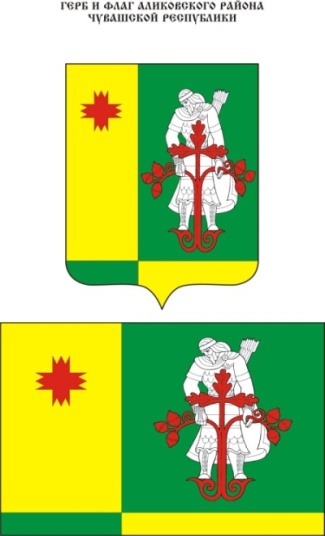 Муниципальная  газета Аликовского   района  Чувашской Республики  ________________________________________________________________Решение Собрания депутатов Аликовского района Чувашской Республики от 22.05.2020 г. № 24 «Об исполнении бюджета Аликовского района Чувашской Республики за 2019 год»Собрание депутатов Аликовского района Чувашской Республики РЕШИЛО:1. Утвердить отчет об исполнении бюджета Аликовского района Чувашской Республики за 2019 год по доходам в сумме 445 223,8 тыс. рублей, по расходам в сумме 434 573,3 тыс. рублей, с превышением доходов над расходами (профицит) бюджета Аликовского района Чувашской Республики в сумме 10 650,5 тыс. рублей.2. Утвердить исполнение:- по доходам бюджета Аликовского района Чувашской Республики за 2019 год согласно приложению 1 к настоящему решению;- по распределению бюджетных ассигнований по разделам, подразделам, целевым статьям (муниципальным программам Аликовского района и непрограммным направлениям деятельности) и группам видов расходов классификации расходов бюджета Аликовского района Чувашской Республики за  2019 год согласно приложению 2 к настоящему решению;- по распределению бюджетных ассигнований по целевым статьям (муниципальным программам Аликовского района и непрограммным направлениям деятельности), группам видов расходов, разделам, подразделам классификации расходов бюджета Аликовского района Чувашской Республики за 2019 год согласно приложению 3 к настоящему решению; по ведомственной структуре расходов бюджета Аликовского района Чувашской Республики за 2019 год согласно приложению 4 к настоящему решению3. Утвердить отчет об исполнении бюджета Аликовского района Чувашской Республики по источникам внутреннего финансирования дефицита бюджета Аликовского района Чувашской Республики за 2019 год согласно приложению 5 к настоящему решению.4. Принять к сведению отчет об использовании ассигнований резервного фонда администрации Аликовского района Чувашской Республики за 2019 год согласно приложению 6 к настоящему решению.5. Настоящее решение вступает в силу после его официального опубликования.Глава Аликовского района                                                                                                         Э.К.ВолковПриложение № 5к решению Собрания депутатов Аликовского районаот  22 мая 2020 г. № 24Отчет об использовании ассигнований резервного фонда администрации Аликовского района Чувашской Республикиза  2019 годРешение Собрания депутатов Аликовского района Чувашской Республики от 22.05.2020 г. №25 «О совместной деятельности отдела образования и органов внутренних дел по профилактике преступлений и правонарушений среди несовершеннолетних за 2019 год и І квартал 2020 года на территории Аликовского района»Собрание депутатов  Аликовского района Чувашской Республики РЕШИЛО:1. Информацию о совместной деятельности отдела образования, социального развития, опеки и попечительства, молодежной политики, культуры и спорта администрации Аликовского района и отделения полиции по Аликовскому району МО МВД России «Вурнарский» по профилактике преступлений и правонарушений среди несовершеннолетних за 2019 год и І квартал 2020 года принять к сведению.2. Отделу образования администрации Аликовского района и отделению полиции по Аликовскому району продолжить совместную деятельность по профилактике преступлений и правонарушений среди несовершеннолетних в рамках реализации действующих НПА.3. Рекомендовать отделению полиции по Аликовскому району обеспечить присутствие инспектора ПДН или участкового уполномоченного полиции на каждом заседании Совета профилактики, проводимого в общеобразовательных учреждениях.4. Руководителям образовательных учреждений: - информировать отделение полиции по Аликовскому району о датах проведения заседаний Советов профилактики в образовательном учреждении;- активизировать проведение вечерних рейдов в летнее время совместно с администрациями сельских поселений с приглашением сотрудников правоохранительных органов, представителей родительской общественности. 5. Настоящее решение вступает в силу после дня его официального опубликования.ГлаваАликовского района                                                                                              Э.К. ВолковО совместной деятельности отдела образования и органов внутренних дел по профилактике преступлений и правонарушений среди несовершеннолетних за 2019 год и I квартал 2020 года на территории Аликовского районаО совместной деятельности отдела образования и органов внутренних дел по профилактике преступлений и правонарушений среди несовершеннолетних за 2019 год и I квартал 2020 года на территории Аликовского районаОсновным нормативно-правовым актом, регулирующим вопросы профилактики безнадзорности и правонарушений несовершеннолетних, является Федеральный закон от 24 июня 1999 г. №120-ФЗ «Об основах системы профилактики безнадзорности и правонарушений несовершеннолетних», где установлены основы правового регулирования отношений, возникающих в связи с деятельностью по профилактике безнадзорности и правонарушений несовершеннолетних, установлены полномочия субъектов системы профилактики. Координирующая роль в вопросах межведомственного взаимодействия субъектов профилактики по предупреждению безнадзорности, беспризорности, правонарушений и антиобщественных действий несовершеннолетних отведена Комиссии по делам несовершеннолетних и защите их прав.В районе реализуется подпрограмма «Предупреждение детской беспризорности, безнадзорности и правонарушений несовершеннолетних» муниципальной программы Аликовского района «Обеспечение общественного порядка и противодействие преступности», утверждённой постановлением администрации Аликовского района № 1382 от 11.12.2018 г.Во исполнение вышеназванных нормативных актов отдел образования, социального развития, опеки и попечительства, молодежной политики, культуры и спорта администрации Аликовского района  ведет совместную работу с отделением полиции по Аликовскому району, как и со всеми другими субъектами профилактики. Во всех общеобразовательных учреждениях реализуются планы мероприятий по профилактике правонарушений среди несовершеннолетних, согласованные с отделением полиции по Аликовскому району. Каждое образовательное учреждение ежемесячно представляет информацию о проделанной работе инспектору по делам несовершеннолетних. Все выезды и все мероприятия профилактического характера проводятся с участием представителей ОП по Аликовскому району МО МВД РФ «Вурнарский» и других субъектов профилактики.За 12 месяцев 2019 года на территории Аликовского района преступления, совершенные несовершеннолетними не зарегистрированы, за АППГ было зарегистрировано 3 преступления, снижение на 100 %.В отношении несовершеннолетних совершено 15 преступлений против 13 за АППГ, 13 преступлений из 15 являются преступлениями превентивной направленности, предусмотренные ст. 157 УК РФ «Злостное уклонение от уплаты средств на содержание детей», 1 преступление, предусмотренное ст. 116 ч. 1 УК РФ, 1- ст. 134 УК РФ.Также за 2019 год совершено 1 общественно опасное деяние несовершеннолетним (учеником 4 класса МАОУ «Яндобинская СОШ»), который не подлежит уголовной ответственности в связи с недостижением возраста, с которого наступает уголовная ответственность.За I квартал 2020 года преступлений и общественно опасных деяний, совершенных несовершеннолетними, не зарегистрировано.По состоянию на 1 апреля 2020 года на профилактическом учете в подразделении по делам несовершеннолетних состоят 12 несовершеннолетних, 10 из которых – учащиеся школ района, 2 — не учатся и не работают.За 2019 год и за I квартал 2020 года сняты с учета 18 несовершеннолетних, поставлены на учет – 16.Отдел образования ведет учет несовершеннолетних, пропускающих занятия без уважительных причин. За отчетный период выявлено 1  учащийся. Сведения о пропускающих занятия учениках предоставляются в подразделение по делам несовершеннолетних для проведения совместной профилактической работы.Особое внимание в работе по профилактике правонарушений среди несовершеннолетних уделяется обучающимся «группы риска». Делается акцент именно на индивидуальную работу с такими детьми.  С ними регулярно проводят индивидуальные профилактические беседы как классные руководители, социальные педагоги школ, так и представители правоохранительных органов. С целью обеспечения максимальной занятости подучетные дети привлекаются во все классные и общешкольные мероприятия. 96 % таких детей заняты в различных кружках и секциях дополнительного образования. Всего занятиями учреждений дополнительного образования охвачены 75 % детей школьного возраста.Социальными педагогами и классными руководителями постоянно контролируется посещаемость и успеваемость детей «группы риска». Не реже, чем раз в квартал, данные учащиеся посещаются на дому комиссией в составе членов КДН и ЗП, специалиста сельского поселения и социального педагога школы, составляются акты обследования жилищно-бытовых условий.Ежегодно во взаимодействии с отделением полиции по Аликовскому району проводятся акции «Сообщи, где торгуют смертью!», «Молодежь за здоровый образ жизни», «Полиция и дети», «Дети и семья», «Подросток» и др.В рамках указанных мероприятий, совместно с представителями правоохранительных органов, проведены выступления
в образовательных организациях и проверены семьи, находящиеся на контроле.Кроме того большую роль в профилактической работе играет организация отдыха и занятости несовершеннолетних в каникулярное время. При организации занятости особое внимание уделяется детям, находящимся трудной жизненной ситуации (ТЖС), т.к. данные дети входят в «группу риска».По итогам 2019 года: палаточный лагерь в Аликовском районе работал с 29 по 31 мая 2019 года на базе МАОУ «Большевыльская СОШ им. братьев Семеновых» с охватом 176 детей.Пришкольные лагеря функционировали в 11 общеобразовательных учреждениях  в первую смену с охватом 488 детей, из них 48 детей через ЦСОН.   Также проведена работа по организации отдыха и оздоровления детей в загородных оздоровительных лагерях. В период весенних каникул 2019 года отдел образования реализовал 72 путевки в АО «Санаторий «Чувашиякурорт», ООО «Жемчужина Чувашия».В летне-осенний период загородными лагерями охвачено:- через отдел образования – 25 детей,- через ЦСОН – 50 детей.Большое внимание уделялось охвату детей, находящихся в трудной жизненной ситуации – 342 ребенка, в том числе:- дети, оставшиеся без попечения родителей – 36,- дети-инвалиды и ОВЗ – 30,- дети из семей с 5 и более детьми – 46,- дети из малообеспеченных семей – 193,- дети безработных граждан – 19,- дети, состоящие на учете в ПДН- 8,дети, состоящие на внутришкольном учете – 10.       В период с 22 июля по 18 августа 2019 года проводилась профильная смена для несовершеннолетних, состоящих на учете в КДН и ЗП в форме палаточного лагеря на базе Чебоксарского аэроклуба имени А.В. Ляпидевского.  4 несовершеннолетних, состоящих на учете в КДН и ЗП при администрации Аликовского района отдохнули в лагере на базе аэроклуба. В октябре — ноябре 2019 года в лагере Звездный отдохнули еще 3 несовершеннолетних подучетных.С целью приобщения несовершеннолетних граждан к труду, а также предотвращения вливания подростков в криминальную среду и снижения уровня преступности среди подростков ведется работа по организации временного трудоустройства несовершеннолетних в возрасте от 14 до 18 лет в свободное от учебы время.	 В 2019 году предусмотрено трудоустроить 322 подростка.   За 2019 год трудоустроено 100% от запланированного количества (322 несовершеннолетних), из них: многодетных – 60,  состоящих на учете КДН и ПДН – 6, из малообеспеченных семей - 50.Всеми формами отдыха и занятости в 2019 году охвачено 1140 детей, что составляет 69 % от общего количества детей школьного возраста (от 1643 учащихся).В общеобразовательных учреждениях ежемесячно проводятся заседания Советов профилактики с участием инспектора по делам несовершеннолетних, участковых уполномоченных полиции, где рассматриваются вопросы, связанные с поведением учащихся на уроках и во внеурочное время, пропуски уроков без уважительной причины, успеваемость, опоздания.В общеобразовательных учреждениях большая работа по профилактике гибели и травматизма детей проведена до начала летних каникул и в ходе работы пришкольных лагерей с 1 по 21 июня. В конце мая во всех школах проходят родительские собрания, классные часы, инструктажи по вопросам безопасности детей на дорогах, водоемах, спортивных и детских площадках, профилактики пожаров с участием детей.Решение Собрания депутатов Аликовского района Чувашской Республики от 22.05.2020 г. №26 «О ходе весенне - полевых работ в 2020 году»Собрание депутатов Аликовского района Чувашской Республики РЕШИЛО:                                             Доклад начальника отдела сельского хозяйства и экологии администрации Аликовского района Чувашской Республики. Прохорова А.И о состоянии готовности и задачах органов местного самоуправления по организованному проведению весенне- полевых работ 2020 года принять к сведению.Ответственность за исполнение настоящего решения возложить на отдел сельского хозяйства и экологии администрации Аликовского района Чувашской Республики.Настоящее решение вступает в силу после его официального опубликования.ГлаваАликовского района                                                     Э.К. ВолковИНФОРМАЦИЯо ходе весеннее-полевых работСогласно прогнозу структуры посевных площадей вся посевная площадь под урожай 2020 года составит 17156  га (100,7% к 2019 г.). Яровой сев в текущем году планируется провести на площади 9762 га. В структуре посевных площадей более 50% занимают зерновые и зернобобовые культуры, 44,3% занято под кормовыми культурами, оставшаяся часть приходится на картофель – 4,9%, и овощи – 0,9%.Перед аграриями района стоит задача обеспечения отрасли животноводства кормами в полном объеме.  Под урожай 2020 года посеяно 3040 га озимых на зерно и зеленый корм, зябь вспахана на площади 4300 га.Обеспеченность и качество семян яровых культурПотребность сельскохозяйственных товаропроизводителей в семенах яровых зерновых и зернобобовых культур для сева под урожай 2020 года составляет 1953 тонн. В целом, район в полном объеме обеспечен семенами яровых зерновых и зернобобовых культур, под урожай 2020 года засыпано семян яровых зерновых и зернобобовых культур в количестве 1953 тонн (100% от потребности). Доля кондиционных семян составляет 97% от общего количества проверенных семян или 1921 тонн.(по республике-98%).По состоянию на 21.05.2020 закуплены сельхозтоваропроизводителями 418,72 тонн семян высших репродукций ( СХПК «Новый Путь»-24 трнн.СХПК «Авангард»-10 тонн. ООО «Алмаз»-70 тонн, КФХ Андреев С П -55 тонн, КФХ Михайлов О.Ю.-16 тонн,СХПК им. Ульянова-15 тонн, КФХ Журавлева М.В.-40 тонн, КФХ Григорьева А.А-80 тонн, КФХ Кислых А.Л.-30 тонн, КФХ Волкова С.П.-20 тонн). Минеральные удобрения.В 2019 году по данным ФГБУ ГЦАС «Чувашский» сельхозтоваропроизводители республики внесли 12,3 тыс. тонн д.в. минеральных удобрений или 33,0 кг д. в. на 1 га.Потребность сельскохозяйственных товаропроизводителей района в минеральных удобрениях для проведения сезонных полевых сельскохозяйственных работ составляет 599 тонн в д.в. Накопленные ресурсы минеральных удобрений (с учетом остатков 2019 года) в районе по данным ФГБУ ГЦАС «Чувашский» составляют 268 тонн д.в.(788 тонн в физическом весе) или 45 % от потребности. Завоз минеральных удобрений хозяйствами района продолжается.О поставках горюче-смазочных материалов сельскохозяйственным товаропроизводителям Потребность сельхозтоваропроизводителей района в горюче-смазочных материалах для проведения сезонных полевых сельскохозяйственных работ 2020 года составляет по дизельному топливу – 178 тонн, по автомобильному бензину – 5,8  тонн. По состоянию на 15.05.2020 г. в хозяйствах района имеется 159 тонн дизельного топлива или 89 %Проблема неиспользуемых земель одна из актуальных в сельском хозяйстве района. На начало 2020 года в районе насчитывалось 3120 га необрабатываемых земель. Запланированный объем ввода в оборот составляет 1750  га. По итогам 2019 года введено в оборот 1812 га, в том числе проведен сев на площади 760 га.Потребность в финансовых средствах на весенний сев 2020 годаВсего для проведения в районе весенних полевых работ в оптимальные сроки, требуется более 80млн рублей (на уровне прошлого года).Для рассмотрения вопросов, связанных с проведением сезонных полевых сельскохозяйственных работ в Минсельхозе Чувашии функционирует «горячая линия».Постановлением  главы администрации Аликовского района от 22 января 2020 года за №76 создан штаб по проведению сельскохозяйственных  полевых работ, где назначены  ответственные работники администрации и других организаций по сельским поселениям.1. По состоянию на 22.05.2020 озимые зерновые культуры подкормлены на площади  3040 га , что составляет 100%, пробороновано на площади 425 га.( ООО «Алмаз», СХПК «Новый Путь»). На площади 1937 га пробороновано многолетние травы, что составляет 100 %. Боронование зяби проведено на площади 4266 га-100%. Подготовлено почвы под  посев яровых зерновых культур 5300 га . Посеяно  яровые зерновые культуры на площади  4959 га-82,6% от плана и беспокровные многолетние травы на площади 45 га. Протравлено 883 тонн семян яровых зерновых культур.В СХПК «Новый Путь» начали сев кукурузы на корм. Посевная площадь под кукурузой в этом году составит 276 га(СХПК «Новый Путь»-226 га и СХПК им. Ульянова-50 га)2. План известкования по району 2020 году составляет 2532 га . Проетно-сметная документация подготовлено по  3 хозяйствам на 587 га.3.О выполнении плановых показателей объёмов производства картофеля. Согласно Соглашению между Министерством сельского хозяйства Чувашской Республики валовый сбор картофеля в сельскохозяйственных организациях и крестьянско-фермерских хозяйствах должен составить 7,5 тыс. тонн. Прогнозный план посадки картофеля по хозяйствам района составляет 244 га. При средней урожайности картофеля 200 ц/га валовый сбор составит  4,48 тыс. тонн, что составит  60% от плана. Сокращение посевных площадей картофеля планируют в КФХ Волкова С.П.-40 га, КФХ Узянова В.Н.-30 га,ООО «Сельхозпродукты Чувашии»-40 га (процедура банкротства).4. Об изменениях государственной поддержки на техмодернизацию доведены до руководителей  сельскохозяйственных предприятий района и глав крестьянско – фермерских хозяйств.5. Плановые показатели по сельскохозяйственному страхованию с господдержкой по району составляет 500 га. Предварительно планируют заключить договора страхования КФХ Узянова В.Н.-350 га и КФХ  Григорьева А.А-375 га.Постановление администрации Аликовского района Чувашской Республики от 25.05.2020 г. № 565 «Об условиях приватизации  муниципального имущества, составляющего казну Аликовского районаВ соответствии с Федеральным законом от 21 декабря 2001 г. № 178-ФЗ  «О приватизации государственного и муниципального имущества», Решением собрания депутатов Аликовского района от 13.12.2019 года № 65 «О Прогнозном плане (программе) приватизации муниципального имущества на 2020 год», администрация Аликовского района Чувашской Республики п о с т а н о в л я е т:  1. Приватизировать путем продажи на аукционе в электронной форме, открытом по составу участников и по форме подачи предложений о цене, следующее муниципальное имущество Аликовского района: Лот  № 1 – муниципальное имущество Аликовского района Чувашской Республики, расположенное по адресу: Чувашская Республика, Аликовский район,  с. Аликово,   ул. Чапаева, д. 11А, и являющееся казной Аликовского района Чувашской Республики, в том числе: 1.1. Земельный участок с кадастровым номером 21:07:142119:121, категория земель: земли населенных пунктов, разрешенное использование: для содержания гаража, площадь 53 кв. м. (запись регистрации права собственности Аликовского района Чувашской Республики № 21-21/007-21/098/029/2015-629/1 от 24.12.2015);1.2. Объект недвижимого имущества:- здание гаража, назначение: нежилое здание, 1 - этажный, с кадастровым номером объекта 21:07:000000:1396, общей площадью 46,1 кв. м., инв. № 1236 (Н), лит. Н (запись регистрации права собственности Аликовского района Чувашской Республики № 21-21-07/019/2011-266  от 23.12.2011). Начальная цена продажи – 97 281 (Девяносто семь тысяч двести восемьдесят один) рубль 97 копеек (с учетом НДС) в том числе:- здание гаража, назначение: нежилое здание, 1- этажный, с кадастровым номером объекта 21:07:000000:1396, общей площадью 46,1 кв. м., инв. № 1236 (Н), лит. Н (запись регистрации права собственности Аликовского района Чувашской Республики № 21-21-07/019/2011-266  от 23.12.2011) – 87 604 (Восемьдесят семь тысяч шестьсот четыре) рубля 70 копеек (с учетом НДС); - земельный участок с кадастровым номером 21:07:142119:121, категория земель: земли населенных пунктов, разрешенное использование: для содержания гаража, площадь 53 кв. м. (запись регистрации права собственности Аликовского района Чувашской Республики № 21-21/007-21/098/029/2015-629/1 от 24.12.2015) – 9 677 (Девять тысяч шестьсот семьдесят семь) рублей 27 копеек (НДС не облагается).Лот № 2 - муниципальное имущество Аликовского района Чувашской Республики, расположенное по адресу: Чувашская Республика, Аликовский район, д. Ефремкасы, ул. Садовая, д. 2 и являющееся казной Аликовского района Чувашской Республики, в том числе:1.1. Земельный участок с кадастровым номером 21:07:291002:69, категория земель: земли населенных пунктов, разрешенное использование: для содержания и эксплуатации зданий и сооружений, площадь 16136 кв. м (запись регистрации права собственности Аликовского района Чувашской Республики № 21-21/007-21/007/001/2015-496/1 от 18.03.2015);1.2. Объект недвижимого имущества:- здание, кадастровый номер объекта 21:07:291002:51, назначение: нежилое, 2 – этажный, общая площадь 2399,30 кв. м., инв. № 2187(А), лит. А, А1, А2, А3, I, II, III (запись регистрации права собственности Аликовского района Чувашской Республики № 21-21-04/008/2008-335 от 10.06.2008).Начальная цена продажи – 2 041 140 (Два миллиона сорок одна тысяча сто сорок рублей) рублей 54 копейки (с учетом НДС) в том числе:- земельный участок с кадастровым номером 21:07:291002:69, категория земель: земли населенных пунктов, разрешенное использование: для содержания и эксплуатации зданий и сооружений, площадь 16 136 кв. м (запись регистрации права собственности Аликовского района Чувашской Республики № 21-21/007-21/007/001/2015-496/1  от 18.03.2015) – 309 165 (Триста девять тысяч сто шестьдесят пять) рублей 76 копеек (НДС не облагается);- здание, кадастровый номер объекта 21:07:291002:51, назначение: нежилое, 2 – этажный, общая площадь 2399,30 кв. м., инв. № 2187(А), лит. А, А1, А2, А3, I, II, III (запись регистрации права собственности Аликовского района Чувашской Республики № 21-21-04/008/2008-335 от 10.06.2008) – 1 713 974 (Один миллион семьсот тринадцать тысяч девятьсот семьдесят четыре) рубля 78 копеек (с учетом НДС).Лот № 3 - муниципальное имущество Аликовского района Чувашской Республики, расположенное по адресу: Чувашская Республика, Аликовский район, д. Верхние Карачуры, и являющееся казной Аликовского района Чувашской Республики, в том числе: 1.1. земельный участок площадью 81 338 кв. м. с кадастровым номером 21:07:281101:1, категория земель - земли сельскохозяйственного назначения,  разрешенное использование - для содержания и эксплуатации зданий;1.2. Объекты недвижимого имущества:- цех № 1, цех № 2, цех № 3, цех № 4, цех № 5, цех № 6, цех № 7, бригадный дом, картофелехранилище, столовая. Начальная цена продажи – 448 064 (Четыреста сорок восемь тысяч шестьдесят четыре) рубля 95 копеек (с учетом НДС) в том числе:- земельный участок площадью 81 338 кв. м. с кадастровым номером 21:07:281101:1, категория земель - земли сельскохозяйственного назначения,  разрешенное использование - для содержания и эксплуатации зданий,  (запись регистрации права собственности Аликовского района Чувашской Республики  № 21:07:281101:1-21/001/2017-1  от 10.10.2017  (Собственность) – 44 735 (Сорок четыре тысячи семьсот тридцать пять) рублей 90 копеек (НДС не облагается);- цех № 1 – нежилое, с кадастровым номером - 21:07:000000:661 (запись регистрации права собственности Аликовского района Чувашской Республики № 21:07:000000:661-21/017/2017-2 от 20.06.2017 (Собственность) – 48 529 (Сорок восемь тысяч пятьсот двадцать девять) рублей 12 копеек (с учетом НДС); - цех № 2 – нежилое, с кадастровым номером  - 21:07:000000:660 (запись регистрации права собственности Аликовского района Чувашской Республики № 21:07:000000:660-21/017/2017-2 от 20.06.2017 (Собственность) – 48 428 (Сорок восемь тысяч четыреста двадцать восемь) рублей 88 копеек (с учетом НДС); - цех № 3 – нежилое, с кадастровым номером - 21:07:000000:663 (запись регистрации права собственности Аликовского района Чувашской Республики  № 21:07:000000:663-21/017/2017-2 от 20.06.2017 (Собственность) – 39 856 (Тридцать девять тысяч восемьсот пятьдесят шесть) рублей 20 копеек (с учетом НДС);- цех № 4 – нежилое, с кадастровым номером  - 21:07:000000:666 (запись регистрации права собственности Аликовского района Чувашской Республики   № 21:07:000000:666-21/017/2017-2 от 20.06.2017 (Собственность) – 40 887 (Сорок тысяч восемьсот восемьдесят семь) рублей 65 копеек (с учетом НДС);- цех № 5 – нежилое, с кадастровым номером - 21:07:000000:662 (запись регистрации права собственности Аликовского района Чувашской Республики № 21:07:000000:662-21/017/2017-2 от 20.06.2017 (Собственность) – 43 486 (Сорок три тысячи четыреста восемьдесят шесть) рублей 93 копейки (с учетом НДС); - цех № 6 – нежилое, с кадастровым номером - 21:07:000000:659 (запись регистрации права собственности Аликовского района Чувашской Республики № 21:07:000000:659-21/017/2017-2 от 20.06.2017 (Собственность) – 29 857 (Двадцать девять тысяч восемьсот пятьдесят семь) рублей 84 копейки (с учетом НДС);- цех № 7 – нежилое, с кадастровым номером - 21:07:000000:668 (запись регистрации права собственности Аликовского района Чувашской Республики  № 21:07:000000:668-21/017/2017-2 от 20.06.2017 (Собственность) – 40 845 (Сорок тысяч восемьсот сорок пять) рублей 22 копейки (с учетом НДС);- бригадный дом – нежилое, с кадастровым номером - 21:07:000000:667 (запись регистрации права собственности Аликовского района Чувашской Республики                      № 21:07:000000:667-21/017/2017-2 от 20.06.2017 (Собственность) – 7 207 (Семь тысяч двести семь) рублей 87 копеек (с учетом НДС);   - картофелехранилище – нежилое, с кадастровым номером - 21:07:000000:664 (запись регистрации права собственности Аликовского района Чувашской Республики № 21:07:000000:664-21/017/2017-2 от 21.06.2017 (Собственность) – 12 680 (Двенадцать тысяч шестьсот восемьдесят) рублей 17 копеек (с учетом НДС); - столовая – нежилое, с кадастровым номером - 21:07:000000:665 (запись регистрации права собственности Аликовского района Чувашской Республики   № 21:07:000000:665-21/017/2017-2 от 21.06.2017 (Собственность) – 40 487 (Сорок тысяч четыреста восемьдесят семь) 33 копейки (с учетом НДС).             Лот № 4 - муниципальное имущество Аликовского района Чувашской Республики, расположенное по адресу: Чувашская Республика, Аликовский район, с. Аликово, ул. Октябрьская, д. 12, и являющееся казной Аликовского района Чувашской Республики, в том числе:1.1. Земельный участок площадью 729 кв. м. с  кадастровым номером 21:07:142119:77, категория земель - земли населенных пунктов,  разрешенное использование – магазины.1.2. Объект недвижимого имущества:- нежилое здание, с кадастровым номером - 21:07:000000:1405, общей площадью 401,5 кв. м. (запись регистрации права собственности Аликовского района Чувашской Республики № 21-21/017-21/999/001/2016-614/2 от 16.08.2016 (Собственность). Начальная цена продажи – 979 161 (Девятьсот семьдесят девять тысяч сто шестьдесят один) рубль 15 копеек (с учетом НДС) в том числе:- земельный участок площадью 729 кв. м. с  кадастровым номером 21:07:142116:33, категория земель - земли населенных пунктов,  разрешенное использование - магазины (запись регистрации права собственности Аликовского района Чувашской Республики № № 21-21/017-21/999/001/2016-615/2 от 16.08.2016 (Собственность)  – 823 471 (Восемьсот двадцать три тысячи четыреста семьдесят один) рубль 11 копеек (НДС не облагается);- нежилое здание, с кадастровым номером - 21:07:000000:1405, общей площадью 401,5 кв. м. (запись регистрации права собственности Аликовского района Чувашской Республики № 21-21/017-21/999/001/2016-614/2 от 16.08.2016 (Собственность) –                   129 741 (Сто двадцать девять тысяч семьсот сорок один) рубль 70 копеек (с учетом НДС); Лот № 5 – муниципальное имущество Аликовского района Чувашской Республики, расположенное по адресу: Чувашская Республика, Аликовский район, д. Илгышево,  ул. Школьная, д. 1а, и являющееся казной Аликовского района Чувашской Республики, в том числе: 1.1. Земельный участок с кадастровым номером 21:07:210205:241, категория земель: земли населенных пунктов, разрешенное использование: «для содержания и эксплуатации зданий и сооружений», площадь 2 830 кв. м. (запись регистрации права собственности Аликовского района Чувашской Республики  № 21:07:210205:241-21/051/2019-1 от 23.08.2019);1.2. Объект недвижимого имущества:- нежилое здание, назначение: нежилое, 1 - этажный, с кадастровым номером объекта 21:07:210205:104, общей площадью 897,10 кв. м., инв. № 1724 (Б), (запись регистрации права собственности Аликовского района Чувашской Республики № 21-21-04/009/2007-113  от 19.09.2007). Начальная цена продажи – 1 414 150 (Один миллион четыреста четырнадцать тысяч сто пятьдесят) рублей 99 копеек (с учетом НДС) в том числе:- земельный участок с кадастровым номером 21:07:210205:241, категория земель: земли населенных пунктов, разрешенное использование: «для содержания и эксплуатации зданий и сооружений»,  площадь 2 830 кв. м. (запись регистрации    права собственности Аликовского района Чувашской Республики № 21:07:210205:241-21/051/2019-1 от 23.08.2019) – 68 401 (Шестьдесят восемь тысяч четыреста один) рубль 10 копеек (НДС не облагается);- нежилое здание, назначение: нежилое, 1 - этажный, с кадастровым номером объекта 21:07:210205:104, общей площадью 897,10 кв. м., инв. № 1724 (Б), (запись регистрации права собственности Аликовского района Чувашской Республики  № 21-21-04/009/2007-113 от 19.09.2007) – 1 121 458 (Один миллион сто двадцать одна тысяча четыреста пятьдесят восемь тысяч) рублей 24 копейки копеек (с учетом НДС).Лот № 6 - муниципальное имущество Аликовского района Чувашской Республики, расположенное по адресу: Чувашская Республика, Аликовский район, с. Русская Сорма, ул. Калинина, д. 3 и являющееся казной Аликовского района Чувашской Республики, в том числе:1.1. Земельный участок с кадастровым номером 21:07:240701:9, категория земель: «земли населенных пунктов», разрешенное использование: «для содержания и эксплуатации зданий и сооружений», площадь 20 453   кв. м (запись регистрации права собственности Аликовского района Чувашской Республики № 21-21-04/017/2007-017 от 25.10.2007);1.2. Объекты недвижимого имущества:- нежилое здание, кадастровый номер объекта 21:07:240701:90, назначение: нежилое,   2 – этажный, общая площадь 2 373,30 кв. м., инв. № 1543(А), (запись регистрации права собственности Аликовского района Чувашской Республики  № 21-21-04/009/2007-108 от 18.09.2007) (с учетом НДС);- нежилое здание, кадастровый номер объекта 21:07:240701:91, назначение: нежилое, 1 – этажный, общая площадь 102 кв. м., инв. № 1543 (Б), (запись регистрации права собственности Аликовского района Чувашской Республики № 21-21-04/035/2009-194 от 12.10.2009).Начальная цена продажи – 3 100 602 (Три миллиона сто тысяч шестьсот два) рубля 76 копеек (с учетом НДС) в том числе:- земельный участок с кадастровым номером 21:07:240701:9, категория земель: «земли населенных пунктов», разрешенное использование: «для иных видов использования, характерных для населенных пунктов», площадь 20 453   кв. м (запись регистрации права собственности Аликовского района Чувашской Республики № 21-21-04/017/2007-017 от 25.10.2007) – 391 879 (Триста девяносто одна тысяча восемьсот семьдесят девять) рублей 48 копеек (НДС не облагается);- нежилое здание, кадастровый номер объекта 21:07:240701:90, назначение: нежилое,                       2 – этажный, общая площадь 2 373,30 кв. м., инв. № 1543(А), (запись регистрации права собственности Аликовского района Чувашской Республики № 21-21-04/009/2007-108 от 18.09.2007) – 2 124 511 (Два миллиона сто двадцать четыре тысячи пятьсот одиннадцать) рублей 70 копеек (с учетом НДС);- нежилое здание, кадастровый номер объекта 21:07:240701:91, назначение: нежилое,                       1 – этажный, общая площадь 102 кв. м., инв. № 1543 (Б), (запись регистрации права собственности Аликовского района Чувашской Республики № 21-21-04/035/2009-194 от 12.10.2009) – 132 757 (Сто тридцать две тысячи семьсот пятьдесят семь) рублей 70 копеек (с учетом НДС).2. Организатор торгов – Акционерное общество «Единая электронная торговая площадка».3. Установить следующие условия приватизации указанного в пункте 1 настоящего постановлении объектов недвижимого имущества: 3.1  Шаг аукциона в размере 5 % от начальной цены;3.2  Задаток в размере 20 % от начальной цены объекта;3.3 Победителем аукциона признается участник аукциона, предложивший наибольшую цену;3.4 Внесенный победителем аукциона задаток засчитывается в оплату приобретаемого в собственность объекта;3.5  Договор купли-продажи муниципального имущества заключается в течении  5 рабочих дней с даты подведения итогов аукциона;3.6 Извещение о проведении аукциона разместить на официальном сайте администрации Аликовского района в сети Интернет и официальном сайте Российской Федерации в сети Интернет – www.torgi.gov.ru.4. Настоящее постановление подлежит официальному опубликованию.5. Утвердить аукционную документацию для проведения  открытого аукциона в электронной форме по продаже имущества Муниципального образования – Аликовский район Чувашской Республики. 6. Утвердить состав аукционной комиссии по организации и проведению аукциона, согласно приложению к настоящему постановлению.7. Отделу экономики, земельных и имущественных отношений администрации Аликовского района организовать в установленном порядке продажу муниципального имущества Аликовского района, указанного в  пункте 1 настоящего постановления.8. Контроль за исполнение настоящего постановления оставляю за собой.Глава администрации                                                                                    Аликовского района 	                                                                                       А.Н. КуликовПриложение УТВЕРЖДЕНпостановлением администрацииАликовского районаот «25» мая 2020 г. № 565Состав аукционной комиссии по организации и проведению аукциона Постановление администрации Аликовского района Чувашской Республики от 25.05.2020 г. № 568 «Об утверждении Порядка предоставления субсидий юридическим лицам (за исключением субсидий государственным (муниципальным) учреждениям), индивидуальным предпринимателям, физическим лицам - производителям товаров, работ, услуг из бюджета Аликовского района Чувашской РеспубликиВ соответствии с пунктом 3 статьи 78 Бюджетного кодекса Российской Федерации, постановлением Правительства Российской Федерации от 6 сентября 2016 г. N 887 "Об общих требованиях к нормативным правовым актам, муниципальным правовым актам, регулирующим предоставление субсидий юридическим лицам (за исключением субсидий государственным (муниципальным) учреждениям), индивидуальным предпринимателям, а также физическим лицам - производителям товаров, работ, услуг", Администрация Аликовского района Чувашской Республики п о с т а н о в л я е т:1. Утвердить прилагаемый Порядок предоставления субсидий юридическим лицам (за исключением субсидий государственным (муниципальным) учреждениям), индивидуальным предпринимателям, физическим лицам - производителям товаров, работ, услуг из бюджета Аликовского района Чувашской Республики.2. Установить, что общие требования, утвержденные настоящим постановлением, не распространяются на нормативные правовые акты, регулирующие предоставление из бюджета Аликовского района Чувашской Республики:субсидий в целях реализации соглашений о государственно-частном партнерстве, муниципально-частном партнерстве, концессионных соглашений, заключаемых в порядке, определенном соответственно законодательством Российской Федерации о государственно-частном партнерстве, муниципально-частном партнерстве, законодательством Российской Федерации о концессионных соглашениях;субсидий юридическим лицам, 100 процентов акций (долей) которых принадлежит муниципальному образованию, на осуществление капитальных вложений в объекты капитального строительства, находящиеся в собственности указанных юридических лиц, и (или) на приобретение ими объектов недвижимого имущества;грантов в форме субсидий.2. Контроль за исполнением настоящего постановления возложить на финансовый отдел администрации Аликовского района.3. Настоящее постановление вступает в силу после его официального опубликования.Глава администрацииАликовского района                                                             А.Н. КуликовПриложение
УТВЕРЖДЕН
постановлением администрации
Аликовского района
Чувашской Республики
от 25.05.2020 N 568Порядок
предоставления субсидий юридическим лицам (за исключением субсидий государственным (муниципальным) учреждениям), индивидуальным предпринимателям, физическим лицам - производителям товаров, работ, услуг из бюджета Аликовского района Чувашской РеспубликиI. Общие положения1.1. Настоящий Порядок предоставления субсидий юридическим лицам (за исключением субсидий государственным (муниципальным) учреждениям), индивидуальным предпринимателям, а также физическим лицам - производителям товаров, работ, услуг из бюджета Аликовского района Чувашской Республики (далее - Порядок) разработан в соответствии со статьей 78 Бюджетного кодекса Российской Федерации, постановлением Правительства РФ от 6 сентября 2016 г. N 887 "Об общих требованиях к нормативным правовым актам, муниципальным правовым актам, регулирующим предоставление субсидий юридическим лицам (за исключением субсидий государственным (муниципальным) учреждениям), индивидуальным предпринимателям, а также физическим лицам - производителям товаров, работ, услуг" и устанавливает порядок предоставления за счет средств бюджета Аликовского района Чувашской Республики (далее - бюджет Аликовского района) субсидий юридическим лицам (за исключением субсидий государственным (муниципальным) учреждениям), индивидуальным предпринимателям, а также физическим лицам - производителям товаров, работ, услуг (далее - получателям субсидии).1.2. Субсидия предоставляется в целях возмещения затрат или недополученных доходов в связи с производством (реализацией) товаров, выполнением работ, оказанием услуг юридическим лицам (за исключением субсидий муниципальным учреждениям), индивидуальным предпринимателям, а также физическим лицам - производителям товаров, работ, услуг (далее - заявители).1.3. Средства, полученные из бюджета Аликовского района в форме субсидий, носят целевой характер и не могут быть использованы на иные цели.1.4. Порядок определяет в том числе:- критерии отбора получателей субсидий, имеющих право на получение субсидий;- цели, условия и порядок предоставления субсидий;- порядок возврата субсидий в случае нарушения условий, установленных при их предоставлении.1.5. Предоставление субсидий осуществляется на безвозмездной и безвозвратной основе в целях возмещения затрат или недополученных доходов в связи с производством (реализацией) товаров, выполнением работ, оказанием услуг.1.6. В целях определения общих положений о предоставлении субсидий указываются:а) понятия, используемые для целей правового акта (при необходимости);б) цели предоставления субсидий с указанием наименования национального проекта (программы), в том числе федерального проекта, входящего в состав соответствующего национального проекта (программы), или регионального проекта, обеспечивающего достижение целей, показателей и результатов федерального проекта, либо государственной (муниципальной) программы, в случае если субсидии предоставляются в целях реализации соответствующих проектов, программ;в) наименование органа местного самоуправления, организации, до которых в соответствии с бюджетным законодательством Российской Федерации как получателям бюджетных средств доведены в установленном порядке лимиты бюджетных обязательств на предоставление субсидий на соответствующий финансовый год (соответствующий финансовый год и плановый период) (далее - главный распорядитель как получатель бюджетных средств);г) категории и (или) критерии отбора получателей субсидий, имеющих право на получение субсидий, отбираемых исходя из указанных критериев, в том числе по итогам конкурса (далее - отбор), с указанием в правовом акте порядка проведения отбора (за исключением случаев, когда получатель субсидии определяется в соответствии с законом (решением) о бюджете).1.7. Субсидии из местного бюджета предоставляются в соответствии с решением о бюджете Аликовского района на соответствующий период, определяющим получателей субсидии по приоритетным направлениям деятельности.1.8. Критериями отбора юридических лиц (за исключением государственных (муниципальных) учреждений), индивидуальных предпринимателей, физических лиц - производителей товаров, работ, услуг, имеющих право на получение субсидий из бюджета Аликовского района, являются:1) осуществление юридическим лицом, индивидуальным предпринимателем, физическим лицом деятельности на территории Аликовского района;2) соответствие сферы деятельности юридического лица, индивидуального предпринимателя, физического лица видам деятельности, определенным решением о бюджете Аликовского района на очередной финансовый год и на плановый период;3) не находятся в процессе реорганизации, ликвидации, банкротства и не имеют ограничения на осуществление хозяйственной деятельности;4) актуальность и социальная значимость производства товаров, выполнения работ, оказания услуг;5) отсутствие задолженности по налогам, сборам и иным обязательным платежам в бюджеты всех уровней, срок исполнения по которым наступил в соответствии с законодательством Российской Федерации;6) отсутствие просроченной задолженности по возврату в бюджет Аликовского района субсидий, бюджетных инвестиций, предоставленных, в том числе в соответствии с иными правовыми актами;7) не должны являться иностранными юридическими лицами, а также российскими юридическими лицами, в уставном (складочном) капитале которых доля участия иностранных юридических лиц, местом регистрации которых является государство или территория, включенные в утверждаемый Министерством финансов Российской Федерации перечень государств и территорий, предоставляющих льготный режим налогообложения и (или) не предусматривающих раскрытия и предоставления информации при проведении финансовых операций (офшорные зоны) в отношении таких юридических лиц, в совокупности превышает 50 процентов;8) не получают средства из бюджета Аликовского района в соответствии с иными нормативными правовыми актами, муниципальными правовыми актами на цели, указанные в пункте 1.2 настоящего Порядка.II. Условия и порядок предоставления субсидий2.1. Субсидии из бюджета Аликовского района предоставляются в соответствии с решением о бюджете Аликовского района на соответствующий период, определяющим категории получателей субсидий.2.2. Отбор юридических лиц (за исключением государственных (муниципальных) учреждений), индивидуальных предпринимателей, физических лиц осуществляется администрацией Аликовского района в соответствии с критериями отбора, утвержденными настоящим Порядком.2.3. Для участия в отборе получатели субсидий предоставляет в администрацию Аликовского района следующие документы:1) заявка для участия в отборе, согласно Приложению N 1 к настоящему Порядку;2) сведения о субъекте согласно приложению N 2 к настоящему Порядку;3) копия свидетельства о государственной регистрации: юридического лица, индивидуального предпринимателя; копия свидетельства о постановке на учет физического лица;4) копия выписки из Единого государственного реестра юридических лиц - для юридических лиц или из Единого государственного реестра индивидуальных предпринимателей - для индивидуальных предпринимателей;5) расчет доходов и расходов по направлениям деятельности;6) справка за подписью руководителя субъекта по форме, согласно приложению N 3 к настоящему порядку;7) справка из налогового органа по месту постановки на учет, подтверждающую отсутствие задолженности по налогам и сборам, выданную не ранее чем за 30 дней до подачи заявки;8) справка-расчет на предоставление субсидии.Все представленные копии документов заверяются руководителем и скрепляются печатью субъекта (при ее наличии) и предоставляются одновременно с оригиналами.Комиссия осуществляет отбор получателей субсидий на основании критериев отбора, установленных настоящим Порядком.2.4. Представленные заявителем документы рассматриваются комиссией из числа компетентных специалистов. Состав и положение о комиссии утверждаются постановлением администрации Аликовского района.2.5. Комиссия имеет право:1) запрашивать и получать пояснения (разъяснения, комментарии) от получателя субсидии как по заявке в целом, так и по отдельно представленным документам;2) запрашивать и получать дополнительные сведения, документы, подтверждающие достоверность информации, представленной в заявке, у получателя субсидии или из других источников.2.6. В течение не более 10 рабочих дней со дня окончания срока подачи заявок комиссия рассматривает заявки получателей субсидии на соответствие получателей субсидии требованиям, указанным в пункте 1.6 настоящего Порядка, и на соответствие комплекта документов перечню, указанному в пункте 2.3 настоящего Порядка.2.7. Основанием для отказа получателю субсидии в предоставлении субсидии является:- несоответствие представленных получателем субсидии документов требованиям, определенным подпунктами 1 - 8 пункта 2.3. настоящего Порядка, или непредставление (предоставление не в полном объеме) указанных документов;- недостоверность представленной получателем субсидии информации;- иные основания для отказа, определенные правовым актом.Заявки на получение субсидии и приложенные к ней документы принимаются только в полном объеме и возврату не подлежат.2.8. Субсидии не предоставляются юридическим лицам, индивидуальным предпринимателям, физическим лицам - производителей товаров, работ, услуг, имеющим на дату подачи заявки:неоднократные нарушения бюджетных договорных обязательств;нецелевое использование ранее предоставленных бюджетных средств, выявленные в ходе проверки.2.9. Субъект самостоятельно несет все расходы, связанные с подготовкой и подачей заявки и приложенных к ней документов.2.10. Срок рассмотрения заявок и принятия решения о предоставлении субсидий или решения об отказе в предоставлении субсидии не может превышать 30 рабочих дней со дня окончания приема заявок.2.11 Заседание комиссии является правомочным, если на нем присутствует не менее половины состава. Члены комиссии могут делегировать свои полномочия должностным лицам, их замещающим, в случае их отсутствия (отпуск, командировка и др.).2.12. Решение комиссия принимает по результатам открытого голосования. Решение считается принятым, если за него проголосовало большинство присутствующих на заседании членов комиссии. В случае равенства голосов голос председателя комиссии является решающим.2.13. Решение о предоставлении или об отказе в предоставлении субсидии оформляется протоколом заседания комиссии и подписывается председателем комиссии. Определенный комиссией в результате отбора конкретный получатель субсидии указывается в постановлении администрации Аликовского района.2.14. В течение 5 дней с момента подписания протокола организатор отбора заявок сообщает получателям субсидий о результатах рассмотрения заявок.2.15. Предоставление субсидии осуществляется на основании соглашений (договоров), заключенных между уполномоченным получателем бюджетных средств местного бюджета и получателем субсидии в соответствии с настоящим Порядком.При заключении соглашения (договора) на предоставление субсидии должны выполняться требования, которым должны соответствовать на первое число месяца, предшествующего месяцу, в котором планируется заключение соглашения (либо принятие решения о предоставлении субсидий, если правовым актом, регулирующим предоставление субсидий в порядке возмещения затрат (недополученных доходов) в связи с производством (реализацией) товаров, выполнением работ, оказанием услуг, не предусмотрено заключения соглашения) предусмотренные п. 2.1 настоящего Порядка.2.16. После издания постановления администрации Аликовского района о предоставлении субсидии между администрацией Аликовского района и получателем субсидии заключается соглашение, которое является основанием для предоставления субсидии.Соглашение о предоставлении субсидии заключается в соответствии с типовой формой договора (соглашения) о предоставлении субсидий из бюджета Аликовского района юридическим лицам (за исключением государственных (муниципальных) учреждений), индивидуальным предпринимателям, физическим лицам - производителям товаров, работ, услуг в целях возмещения недополученных доходов и (или) возмещения затрат в связи с производством (реализацией) товаров, выполнением работ, оказанием услуг.В указанных соглашениях (договорах) должны быть предусмотрены:- цели и условия, размер, сроки предоставления субсидий;- обязательства получателей субсидий по долевому финансированию целевых расходов;- обязательства юридических лиц, индивидуальных предпринимателей, физических лиц по целевому использованию субсидии;- порядок, сроки и формы представления отчетности о результатах выполнения получателем субсидий установленных условий;- обязательства получателя субсидий по обеспечению прав уполномоченного получателя средств бюджета Аликовского района и главного распорядителя на проведение проверки целевого использования и выполнения условий предоставления субсидии;- порядок возврата субсидий в случае нарушения условий, установленных при их предоставлении;- порядок возврата в текущем финансовом году получателем субсидий остатков субсидий, не использованных в отчетном финансовом году;- условие об отсутствии задолженности по денежным обязательствам перед бюджетом Аликовского района в течение финансового года или срока действия договора (соглашения).- согласие получателей субсидии на осуществление главным распорядителем (распорядителем) бюджетных средств, предоставившим субсидии, и органами муниципального финансового контроля проверок соблюдения получателями субсидий условий, целей и порядка их предоставления;- ответственность за несоблюдение сторонами условий предоставления субсидий.2.17. Получатели бюджетных средств на основании заключенных соглашений (договоров) в пределах, учтенных на лицевом счете, открытом в территориальном органе Федерального казначейства, ассигнований, лимитов бюджетных обязательств и предельных объемов оплаты денежных обязательств осуществляют в установленном порядке перечисление субсидий на счета юридических лиц, индивидуальных предпринимателей, физических лиц, открытые в кредитных организациях.III. Контроль за соблюдением условий, целей и порядка предоставления субсидий и ответственность за их нарушение3.1. Контроль за правильностью и обоснованностью размера заявленных бюджетных средств получателем субсидии, а также за целевым использованием субсидий осуществляется главным распорядителем бюджетных средств Аликовского района в соответствии с Бюджетным кодексом Российской Федерации.3.2. Главный распорядитель бюджетных средств осуществляет обязательную проверку соблюдения условий, целей и порядка предоставления субсидий их получателями в соответствии с постановлением администрации Аликовского района Чувашской Республики от 21.10.2014 г. N 831 "Об утверждении Порядка осуществления главными распорядителями (распорядителями) средств бюджета Аликовского района Чувашской Республики, главными администраторами (администраторами) доходов бюджета Аликовского района Чувашской Республики, главными администраторами (администраторами) источников финансирования дефицита бюджета Аликовского района Чувашской Республики внутреннего финансового контроля и внутреннего финансового аудита".3.3. Для проведения проверки (ревизии) получатель субсидии обязан представить проверяющим все первичные документы, связанные с предоставлением субсидии из бюджета Аликовского района.3.4. Получатель субсидии в порядке и сроки, предусмотренные соглашением, также направляют в администрацию Аликовского района финансовые отчеты с приложением документов, подтверждающих целевое использование предоставленных субсидий.3.5. Нецелевое использование денежных средств, предоставленных в виде субсидий, влечет применение мер ответственности, предусмотренных Бюджетным кодексом Российской Федерации.IV. Контроль за использованием субсидий4.1. Субсидии, перечисленные получателям субсидии, подлежат возврату в бюджет Аликовского района в случаях:нарушения условий, установленных при предоставлении субсидий;выявления факта предоставления документов, содержащих недостоверную информацию;нецелевого использования субсидии.4.2. Контроль за исполнением условий, установленных при предоставлении субсидии из бюджета Аликовского района, осуществляется путем проведения проверки в соответствии с постановлением администрации Аликовского района от 18.06.2014 г. N 478 "Об утверждении Порядка осуществления финансовым отделом администрации Аликовского района Чувашской Республики полномочий по внутреннему муниципальному финансовому контролю". При предоставлении субсидий обязательным условием их предоставления, включаемым в договоры (соглашения) о предоставлении субсидий, является согласие их получателей (за исключением муниципальных унитарных предприятий, хозяйственных товариществ и обществ с участием публично-правовых образований в их уставных (складочных) капиталах, а также коммерческих организаций с участием таких товариществ и обществ в их уставных (складочных) капиталах) на осуществление главным распорядителем (распорядителем) бюджетных средств, предоставившим субсидии, и органами муниципального финансового контроля проверок соблюдения получателями субсидий условий, целей и порядка их предоставления. По результатам проведенной проверки руководитель ревизионной группы не позднее 10 рабочих дней после подписания акта проверки (заключения на возражения проверенной организации по акту проверки) разрабатывает для направления руководителю проверяемой организации предписание с предложениями по устранению выявленных нарушений и принятию соответствующих мер.V. Порядок возврата субсидий5.1. В случае установления в ходе проверки главным распорядителем факта нецелевого использования средств субсидии, главный распорядитель бюджетных средств не позднее, чем в десятидневный срок со дня установления данного факта, направляет получателю субсидии требование о возврате субсидии в бюджет Аликовского района.5.2. Получатель субсидии в течение десяти рабочих дней со дня получения требования о возврате субсидии обязан произвести возврат суммы субсидии, указанной в требовании. Вся сумма субсидии, использованная не по целевому назначению, подлежит возврату в бюджет Аликовского района по коду доходов в течение 10 дней с момента получения уведомления и акта проверки.5.3. При расторжении соглашения (договора) по инициативе получателя бюджетных средств, в связи с нарушением другой стороной обязательств и условий предоставления субсидии, юридические лица, индивидуальные предприниматели и физические лица обязаны возвратить неиспользованные субсидии в бюджет Аликовского района в течение 10 дней с момента получения уведомления получателя бюджетных средств.5.4. Субсидии, перечисленные получателям субсидии, подлежат возврату в бюджет Аликовского района в случае не использования субсидии в полном объеме в течение финансового года.5.5. Контроль за использованием предоставленных субсидий в отчетном финансовом году осуществляется путем проведения проверки в соответствии с постановлением администрации Аликовского района от 28.03.2014 г. N 174 "Об утверждении Порядка осуществления финансовым отделом администрации Аликовского района Чувашской Республики полномочий по внутреннему муниципальному финансовому контролю".5.6. В случае не использования субсидии в полном объеме в течение финансового года юридические лица, индивидуальные предприниматели, физические лица - производители товаров, работ, услуг возвращают неиспользованные средства субсидии в бюджет Аликовского района с указанием назначения платежа в срок не позднее 25 декабря текущего года.5.7. При отказе получателя субсидии в добровольном порядке возместить денежные средства взыскание производится в судебном порядке в соответствии с законодательством Российской Федерации.Приложение N 1
к Порядку предоставления субсидий юридическим лицам
(за исключением субсидий государственным (муниципальным) учреждениям),индивидуальным предпринимателям, физическим лицам - производителям
товаров, работ, услуг из бюджета Аликовского района
Чувашской РеспубликиФорма                                    Главе администрации Аликовского района                                    Чувашской Республики                                    _____________________________________                                    от __________________________________                                             (Ф.И.О. руководителя,                                           наименование организации)Заявка
на получение субсидий из бюджета Аликовского района Чувашской Республики юридическими лицами (за исключением субсидий государственным (муниципальным) учреждениям), индивидуальными предпринимателями, физическими лицами - производителями товаров, работ, услуг, занимающимися приоритетными видами деятельности     Прошу принять на рассмотрение документы от __________________________________________________________________________________________________ (полное и сокращенное наименование организации, фамилия, имя, отчество                     индивидуального предпринимателя)для предоставления субсидий из бюджета Аликовского района Чувашской Республики на возмещение части затрат юридическим лицам (за исключением субсидий государственным (муниципальным) учреждениям), индивидуальным предпринимателям, физическим лицам - производителям товаров, работ, услуг, занимающимся приоритетными видами деятельности.     Сумма запрашиваемой субсидии __________________________ тыс. рублей.     Цель получения субсидии ____________________________________________С условиями отбора ознакомлен и предоставляю согласно Порядку предоставления субсидий из бюджета Аликовского района на возмещение части затрат юридическим лицам (за исключением субсидий государственным (муниципальным) учреждениям), индивидуальным предпринимателям, физическим лицам - производителям товаров, работ, услуг, занимающимся приоритетными видами деятельности, необходимые документы в соответствии с нижеприведенным перечнем.Перечень представленных документовДата подачи заявки: "___" _________ 20___ г.Руководитель(индивидуальныйпредприниматель) _______________ __________________ _____________________                     (дата)          (подпись)           (Ф.И.О.)Приложение N 2к Порядку предоставления субсидий юридическим лицам
(за исключением субсидий государственным (муниципальным) учреждениям),
индивидуальным предпринимателям, физическим лицам - производителям
товаров, работ, услуг из бюджета Аликовского района
Чувашской РеспубликиФормаСведения о получателе субсидийЯ подтверждаю, что представленные мной сведения являются достоверными, не возражаю против выборочной проверки сведений в целях рассмотрения заявки на получение муниципальной поддержки.Руководитель(индивидуальныйпредприниматель) _____________________ __________________________________                       (подпись)                   (Ф.И.О.)"___" _________ 20__ г.МППриложение N 3
к Порядку предоставления субсидий юридическим лицам
(за исключением субсидий государственным (муниципальным) учреждениям),
индивидуальным предпринимателям, физическим лицам - производителям
товаров, работ, услуг из бюджета Аликовского района
Чувашской РеспубликиФормаСправка                  __________________________________________                          (наименование субъекта)                  по состоянию на "___" _________ 20___ годаЗадолженности перед работниками по выплате заработной платы нет. Я подтверждаю, что представленные мной сведения являются достоверными, не возражаю против выборочной проверки сведений в целях рассмотрения заявки на получение муниципальной поддержкиРуководитель(индивидуальныйпредприниматель) _____________________ __________________________________                        (подпись)               (Ф.И.О.)"___" _________ 20__ г.МППостановление администрации Аликовского района Чувашской Республики от 28.05.2020 г. № 565 «О проведении торгов (открытого аукциона)»В соответствии со статьями 39.11 и 39.12 Земельного кодекса Российской Федерации администрация Аликовского района Чувашской Республики         п о с т а н о в л я е т:1.	Провести открытый аукцион по продаже земельного участка из земель сельскохозяйственного назначения с кадастровым номером 21:07:140901:304; адрес (описание местоположения): Чувашская Республика–Чувашия, р-н Аликовский, с/пос. Аликовское; с видом разрешенного использования «для сельскохозяйственного производства», общей площадью 1504 кв.м. Начальную цену предмета аукциона по продаже земельного участка определить на основании рыночной стоимости такого земельного участка, установленная в соответствии с Федеральным законом от 29 июля 1998 года N 135-ФЗ "Об оценочной деятельности в Российской Федерации".2.	Провести открытый аукцион по продаже земельного участка из земель сельскохозяйственного назначения с кадастровым номером 21:07:020301:11; адрес (описание местоположения): местоположение установлено относительно ориентира, расположенного в границах участка. Почтовый адрес ориентира: Чувашская Республика- Чувашия, р-н Аликовский, с/пос. Большевыльское; с видом разрешенного использования: «для ведения личного подсобного хозяйства», общей площадью 4706 кв.м. Начальную цену предмета аукциона по продаже земельного участка определить на основании рыночной стоимости такого земельного участка, установленная в соответствии с Федеральным законом от 29 июля 1998 года N 135-ФЗ "Об оценочной деятельности в Российской Федерации".3.	Провести открытый аукцион по продаже земельного участка из земель сельскохозяйственного назначения с кадастровым номером 21:07:020201:10; адрес (описание местоположения): местоположение установлено относительно ориентира, расположенного в границах участка. Почтовый адрес ориентира:  Чувашская Республика–Чувашия, р-н Аликовский, с/пос. Большевыльское; с видом разрешенного использования: «для ведения личного подсобного хозяйства», общей площадью 5718 кв.м. Начальную цену предмета аукциона по продаже земельного участка определить на основании рыночной стоимости такого земельного участка, установленная в соответствии с Федеральным законом от 29 июля 1998 года N 135-ФЗ "Об оценочной деятельности в Российской Федерации".4.	Провести открытый аукцион по продаже земельного участка из земель сельскохозяйственного назначения с кадастровым номером 21:07:000000:3283; адрес (описание местоположения): Чувашская Республика-Чувашия, р-н Аликовский, с/пос. Ефремкасинское; с видом разрешенного использования: «сельскохозяйственное использование», общей площадью 9979 кв.м. Начальную цену предмета аукциона по продаже земельного участка определить на основании рыночной стоимости такого земельного участка, установленная в соответствии с Федеральным законом от 29 июля 1998 года N 135-ФЗ "Об оценочной деятельности в Российской Федерации".5.	Провести открытый аукцион по продаже земельного участка из земель сельскохозяйственного назначения с кадастровым номером 21:07:180501:207; адрес (описание местоположения): Чувашская Республика–Чувашия, р-н Аликовский, с/пос. Крымзарайкинское; с видом разрешенного использования    «сельскохозяйственное использование», общей площадью 9359 кв.м. Начальную цену предмета аукциона по продаже земельного участка определить на основании рыночной стоимости такого земельного участка, установленная в соответствии с Федеральным законом от 29 июля 1998 года N 135-ФЗ "Об оценочной деятельности в Российской Федерации".6.	Провести открытый аукцион по продаже земельного участка из земель сельскохозяйственного назначения с кадастровым номером 21:07:200302:236; адрес (описание местоположения): Чувашская Республика–Чувашия, р-н Аликовский, с/пос. Питишевское; с видом разрешенного использования «сельскохозяйственное использование», общей площадью 4204 кв.м. Начальную цену предмета аукциона по продаже земельного участка определить на основании рыночной стоимости такого земельного участка, установленная в соответствии с Федеральным законом от 29 июля 1998 года N 135-ФЗ "Об оценочной деятельности в Российской Федерации".7.	Провести открытый аукцион по продаже земельного участка из земель сельскохозяйственного назначения с кадастровым номером 21:07:090501:405; адрес (описание местоположения): Чувашская Республика–Чувашия, р-н Аликовский, с/пос. Раскильдинское; с видом разрешенного использования «сельскохозяйственное использование», общей площадью 38458 кв.м. Начальную цену предмета аукциона по продаже земельного участка определить на основании рыночной стоимости такого земельного участка, установленная в соответствии с Федеральным законом от 29 июля 1998 года N 135-ФЗ "Об оценочной деятельности в Российской Федерации"8.	Провести открытый аукцион по продаже земельного участка из земель сельскохозяйственного назначения с кадастровым номером 21:07:230801:131; адрес (описание местоположения): Чувашская Республика–Чувашия, р-н Аликовский, с/пос. Чувашско-Сорминское; с видом разрешенного использования «сельскохозяйственное использование», общей площадью 19193 кв.м. Начальную цену предмета аукциона по продаже земельного участка определить на основании рыночной стоимости такого земельного участка, установленная в соответствии с Федеральным законом от 29 июля 1998 года N 135-ФЗ "Об оценочной деятельности в Российской Федерации".9.	Провести открытый аукцион по продаже земельного участка из земель населенных пунктов с кадастровым номером 21:07:231001:189; адрес (описание местоположения): Чувашская Республика–Чувашия, р-н Аликовский, с/пос. Чувашско-Сорминское, д. Энехметь, ул. Октябрьская; с видом разрешенного использования «для ведение личного подсобного хозяйства», общей площадью 2586 кв.м. Начальную цену предмета аукциона по продаже земельного участка определить на основании рыночной стоимости такого земельного участка, установленная в соответствии с Федеральным законом от 29 июля 1998 года N 135-ФЗ "Об оценочной деятельности в Российской Федерации".10.	Провести открытый аукцион по продаже земельного участка из земель сельскохозяйственного назначения с кадастровым номером 21:07:000000:3208; адрес (описание местоположения): Чувашская Республика–Чувашия, р-н Аликовский, с/пос. Чувашско- Сорминское; с видом разрешенного использования «сельскохозяйственное использование», общей площадью 14900 кв.м. Начальную цену предмета аукциона по продаже земельного участка определить на основании рыночной стоимости такого земельного участка, установленная в соответствии с Федеральным законом от 29 июля 1998 года N 135-ФЗ "Об оценочной деятельности в Российской Федерации".11.	Провести открытый аукцион по продаже земельного участка из земель сельскохозяйственного назначения с кадастровым номером 21:07:070902:66; адрес (описание местоположения): местоположение установлено относительно ориентира, расположенного в границах участка. Почтовый адрес ориентира: Чувашская Республика–Чувашия, р-н Аликовский, с/пос. Шумшевашское; с видом разрешенного использования «для ведения личного подсобного хозяйства», общей площадью 6429 кв.м. Начальную цену предмета аукциона по продаже земельного участка определить на основании рыночной стоимости такого земельного участка, установленная в соответствии с Федеральным законом от 29 июля 1998 года N 135-ФЗ "Об оценочной деятельности в Российской Федерации".12.	Провести открытый аукцион по продаже земельного участка из земель сельскохозяйственного назначения с кадастровым номером 21:07:262201:55; адрес (описание местоположения): Чувашская Республика–Чувашия, р-н Аликовский, с/пос. Яндобинское; с видом разрешенного использования «для ведения личного подсобного хозяйства», общей площадью 6000 кв.м. Начальную цену предмета аукциона по продаже земельного участка определить на основании рыночной стоимости такого земельного участка, установленная в соответствии с Федеральным законом от 29 июля 1998 года N 135-ФЗ "Об оценочной деятельности в Российской Федерации".13.	Провести открытый аукцион на право заключения договора аренды земельного участка из земель сельскохозяйственного назначения с кадастровым номером 21:07:141103:262; адрес (описание местоположения): Чувашская Республика–Чувашия, р-н Аликовский, с/пос. Аликовское; с видом разрешенного использования «ведение личного подсобного хозяйства на полевых участках», общей площадью 3445 кв.м. Начальную цену предмета аукциона по определению рыночной стоимости годовой арендной платы за земельный участок определить на основании рыночной стоимости такого земельного участка, установленная в соответствии с Федеральным законом от 29 июля 1998 года N 135-ФЗ "Об оценочной деятельности в Российской Федерации".14.	Провести открытый аукцион на право заключения договора аренды земельного участка из земель населенного пункта с кадастровым номером 21:07:142103:225; адрес (описание местоположения): местоположение установлено относительно ориентира, расположенного в границах участка. Почтовый адрес ориентира: Чувашская Республика–Чувашия, р-н Аликовский, с/пос. Аликовское, с. Аликово, ул. Гагарина; с видом разрешенного использования «обслуживание автотранспорта», общей площадью 354 кв.м. Начальную цену предмета аукцион по определению рыночной стоимости годовой арендной платы за земельный участок определить на основании рыночной стоимости такого земельного участка, установленная в соответствии с Федеральным законом от 29 июля 1998 года N 135-ФЗ "Об оценочной деятельности в Российской Федерации".15.	Провести открытый аукцион на право заключения договора аренды земельного участка из земель сельскохозяйственного назначения с кадастровым номером 21:07:200801:110; адрес (описание местоположения): местоположение установлено относительно ориентира, расположенного в границах участка. Почтовый адрес ориентира: Чувашская Республика–Чувашия, р-н Аликовский, с/пос. Илгышевское; с видом разрешенного использования «для сельскохозяйственного производства», общей площадью 226909 кв.м. Начальную цену предмета аукциона по определению рыночной стоимости годовой арендной платы за земельный участок определить на основании рыночной стоимости такого земельного участка, установленная в соответствии с Федеральным законом от 29 июля 1998 года N 135-ФЗ "Об оценочной деятельности в Российской Федерации".16.	Провести открытый аукцион на право заключения договора аренды земельного участка из земель населенного пункта с кадастровым номером 21:07:210803:51; адрес (описание местоположения): местоположение установлено относительно ориентира, расположенного в границах участка. Почтовый адрес ориентира: Чувашская Республика–Чувашия, р-н Аликовский, с/пос. Илгышевское, д. Изванкино; с видом разрешенного использования «для ведения личного подсобного хозяйства», общей площадью 940 кв.м. Начальную цену предмета аукциона по определению рыночной стоимости годовой арендной платы за земельный участок определить на основании рыночной стоимости такого земельного участка, установленная в соответствии с Федеральным законом от 29 июля 1998 года N 135-ФЗ "Об оценочной деятельности в Российской Федерации17.	Провести открытый аукцион на право заключения договора аренды земельного участка из земель сельскохозяйственного назначения с кадастровым номером 21:07:000000:3286; адрес (описание местоположения): Чувашская Республика–Чувашия, р-н Аликовский, с/пос. Питишевское; с видом разрешенного использования «сельскохозяйственное использование», общей площадью 2524 кв.м. Начальную цену предмета аукциона по определению годовой арендной платы за земельный участок определить на основании рыночной стоимости такого земельного участка, установленная в соответствии с Федеральным законом от 29 июля 1998 года N 135-ФЗ "Об оценочной деятельности в Российской Федерации.18.	Провести открытый аукцион на право заключения договора аренды земельного участка из земель сельскохозяйственного назначения с кадастровым номером 21:07:060501:174; адрес (описание местоположения):местоположение установлено относительно ориентира, расположенного в границах участка. Почтовый адрес ориентира: Чувашская Республика–Чувашия, р-н Аликовский, с/пос. Шумшевашское, земельный участок расположен в северо-восточной части кадастрового квартала 21:07:060501; с видом разрешенного использования «для сельскохозяйственного производства», общей площадью 68800 кв.м. Начальную цену предмета аукциона по определению годовой арендной платы за земельный участок определить на основании рыночной стоимости такого земельного участка, установленная в соответствии с Федеральным законом от 29 июля 1998 года N 135-ФЗ "Об оценочной деятельности в Российской Федерации".19.	Провести открытый аукцион на право заключения договора аренды земельного участка из земель сельскохозяйственного назначения с кадастровым номером 21:07:060501:175; адрес (описание местоположения):местоположение установлено относительно ориентира, расположенного в границах участка. Почтовый адрес ориентира: Чувашская Республика–Чувашия, р-н Аликовский, с/пос. Шумшевашское, земельный участок расположен в северо-восточной части кадастрового квартала 21:07:060501; с видом разрешенного использования «для сельскохозяйственного производства», общей площадью 206400 кв.м. Начальную цену предмета аукциона по определению годовой арендной платы за земельный участок определить на основании рыночной стоимости такого земельного участка, установленная в соответствии с Федеральным законом от 29 июля 1998 года N 135-ФЗ "Об оценочной деятельности в Российской Федерации".20.	Провести открытый аукцион на право заключения договора аренды земельного участка из земель сельскохозяйственного назначения с кадастровым номером 21:07:000000:3250; адрес (описание местоположения): Чувашская Республика–Чувашия, р-н Аликовский, с/пос. Яндобинское; с видом разрешенного использования «сельскохозяйственное использование», общей площадью 195628 кв.м. Начальную цену предмета аукциона по определению годовой арендной платы за земельный участок определить на основании рыночной стоимости такого земельного участка, установленная в соответствии с Федеральным законом от 29 июля 1998 года N 135-ФЗ "Об оценочной деятельности в Российской Федерации".21.	Провести открытый аукцион на право заключения договора аренды земельного участка из земель сельскохозяйственного назначения с кадастровым номером 21:07:261401:591; адрес (описание местоположения): Чувашская Республика–Чувашия, р-н Аликовский, с/пос. Яндобинское; с видом разрешенного использования «для сельскохозяйственного производства», общей площадью 344107 кв.м. Начальную цену предмета аукциона по определению годовой арендной платы за земельный участок определить на основании рыночной стоимости такого земельного участка, установленная в соответствии с Федеральным законом от 29 июля 1998 года N 135-ФЗ "Об оценочной деятельности в Российской Федерации".22.	Провести открытый аукцион на право заключения договора аренды земельного участка из земель сельскохозяйственного назначения с кадастровым номером 21:07:272301:420; адрес (описание местоположения): Чувашская Республика–Чувашия, р-н Аликовский, с/пос. Яндобинское; с видом разрешенного использования «сельскохозяйственное использование», общей площадью 185252 кв.м. Начальную цену предмета аукциона по определению годовой арендной платы за земельный участок определить на основании рыночной стоимости такого земельного участка, установленная в соответствии с Федеральным законом от 29 июля 1998 года N 135-ФЗ "Об оценочной деятельности в Российской Федерации".23.	Провести открытый аукцион на право заключения договора аренды земельного участка из земель сельскохозяйственного назначения с кадастровым номером 21:07272301:419; адрес (описание местоположения): Чувашская Республика–Чувашия, р-н Аликовский, с/пос. Яндобинское; с видом разрешенного использования «сельскохозяйственное использование», общей площадью 154106 кв.м. Начальную цену предмета аукциона по определению годовой арендной платы за земельный участок определить на основании рыночной стоимости такого земельного участка, установленная в соответствии с Федеральным законом от 29 июля 1998 года N 135-ФЗ "Об оценочной деятельности в Российской Федерации".24.	Провести открытый аукцион на право заключения договора аренды земельного участка из земель сельскохозяйственного назначения с кадастровым номером 21:07:000000:3232; адрес (описание местоположения): Чувашская Республика–Чувашия, р-н Аликовский, с/пос. Яндобинское; с видом разрешенного использования «сельскохозяйственное использование», общей площадью 26587 кв.м. Начальную цену предмета аукциона по определению годовой арендной платы за земельный участок определить на основании рыночной стоимости такого земельного участка, установленная в соответствии с Федеральным законом от 29 июля 1998 года N 135-ФЗ "Об оценочной деятельности в Российской Федерации".25.	Утвердить:25.1.	Извещение о проведении открытого аукциона по продаже земельных участков и на право заключения договора аренды земельного участка согласно приложению №1 к настоящему постановлению. 25.2.	Форму заявки на участие в аукционе по продаже земельного участка и на право заключения договора аренды земельного участка согласно приложению №2 к настоящему постановлению;25.3.	Проект договоров купли-продажи и договора аренды земельного участка согласно приложению №3 к настоящему постановлению;25.4.	Утвердить аукционную комиссию по организации и проведении торгов (аукционов) по продаже земельных участков и на право заключения договора аренды земельных участков гражданам и юридическим лицам в составе комиссии:  Председатель аукционной комиссии:Никитина Л.М. - первый заместитель главы администрации Аликовского района, начальник управления экономики, сельского хозяйства и экологии;Заместитель председателя аукционной комиссии:Ефимов И.И. - начальник отдела экономики, земельных и имущественных отношений администрации Аликовского района;Секретарь аукционной комиссии: Яковлева Т.А – ведущий специалист-эксперт отдела экономики, земельных и имущественных отношений администрации Аликовского района;Члены аукционной комиссии:Мулюкова А.Ю. – главный специалист-эксперт отдела экономики, земельных и имущественных отношений администрации Аликовского района;Прохоров А.И.– начальник отдела сельского хозяйства и экологии; Яскова Л.Н. – ведущий специалист-эксперт отдела строительства, ЖКХ, дорожного хозяйства, транспорта и связи администрации Аликовского района.26. Извещение, проект договоров форму заявки для проведения открытого аукциона по продаже земельных участков и на права заключения договора аренды земельных участков разместить на официальном сайте http://torgi.gov.ru/ и в печатном издании администрации Аликовского района Чувашской Республики «Аликовский вестник».27. Контроль за исполнением настоящего постановления оставляю за собой.Глава администрацииАликовского района                                                                                         А.Н. КуликовИЗВЕЩЕНИЕ О ПРОВЕДЕНИИ ОТКРЫТОГО АУКЦИОНА ПО ПРОДАЖЕ ЗЕМЕЛЬНЫХ УЧАСТКОВ И НА ПРАВО ЗАКЛЮЧЕНИЯ ДОГОВОРОВ АРЕНДЫ ЗЕМЕЛЬНОГО УЧАСТКА Администрация Аликовского района Чувашской Республики сообщает о проведении открытого аукциона по продаже земельных участков и на право заключения договоров аренды земельного участка.Организатор аукциона (Продавец) – Администрация Аликовского района Чувашской Республики, 429250, Чувашская Республика, Аликовский район, с. Аликово, ул. Октябрьская, д. 21 , телефон (83535) 22-2-74, факс (83535) 22-2-74.Форма проведения торгов – аукцион, открытый по составу участников и форме подачи предложений по цене.Уполномоченный орган и реквизиты решения о проведении аукциона: Администрация  Аликовского района Чувашской Республики, постановление администрации Аликовского района Чувашской Республики от 28.05.2020 г.№ 573«О проведении торгов (открытого аукциона)».Место, дата, и время проведения аукциона: дата проведения аукциона –  1 июля  2020 года, время проведения аукциона –10 час. 00 мин., (время московское) по адресу: 429250, Чувашская Республика, Аликовский район, с. Аликово, ул. Октябрьская, д. 21, 2 этаж, актовый зал. Регистрация участников аукциона будет проводиться 01 июля 2020 г. с 09 час. 00 мин. по 09 час. 50 мин.  по адресу: Чувашская Республика, Аликовский район, с. Аликово, ул. Октябрьская, д. 21, 2 этаж, актовый зал.Порядок проведения аукциона: Аукцион проводится в соответствии со статьями 39.11 и 39.12 Земельного кодекса РФ. Предмет торгов:Характеристика объекта права на заключение договора купли-продажи земельных участков: ЛОТ №1: земельный участок из земель сельскохозяйственного назначения с кадастровым номером 21:07:140901:304, адрес (описание местоположения): Чувашская Республика–Чувашия, р-н Аликовский, с/пос. Аликовское, с видом разрешенного использования «для сельскохозяйственного производства», общей площадью1504 кв.м.Начальная цена продажи земельного участка – 1473 (одна тысяча четыреста семьдесят три) рублей 28 копеек.Шаг аукциона –44 (сорок четыре) рубля 20 копеек (3% от начальной цены земельного участка).Размер задатка – 1473 (одна тысяча четыреста семьдесят три) рублей 28 копеек..(100 % от начальной цены земельного участка).Ограничений и обременений нет.ЛОТ №2: земельный участок из земель сельскохозяйственного назначения с кадастровым номером 21:07:020301:11, адрес (описание местоположения): местоположение установлено относительно ориентира, расположенного в границах участка. Почтовый адрес ориентира: Чувашская Республика–Чувашия, р-н Аликовский, с/пос. Большевыльское, с видом разрешенного использования «для ведения личного подсобного хозяйства», общей площадью 4706 кв.м.Начальная цена продажи земельного участка – 4609 (четыре тысячи шестьсот девять) рублей 88 копеек.Шаг аукциона – 138 (сто тридцать восемь) рублей 30 копеек (3% от начальной цены земельного участка).Размер задатка – 4609 (четыре тысячи шестьсот девять) рублей 88 копеек.(100 % от начальной цены земельного участка).        Обременение: Ограничения прав на земельный участок, предусмотренные статьями 56, 56.1 Земельного кодекса Российской Федерации.ЛОТ №3: земельный участок из земель сельскохозяйственного назначения с кадастровым номером 21:07:020201:10, (описание местоположение): местоположение установлено относительно ориентира, расположенного в границах участка. Почтовый адрес ориентира: Чувашская Республика–Чувашия, р-н Аликовский, с/пос. Большевыльское, с видом разрешенного использования «для ведения личного подсобного хозяйства», общей площадью 5718 кв.м.Начальная цена продажи земельного участка – 5601 (пять тысяч шестьсот один) рубль 21 копеек.Шаг аукциона – 168 (сто двадцать пять) рублей 04 копеек (3% от начальной цены земельного участка).Размер задатка – 5601 (пять тысяч шестьсот один) рубль 21 копеек.(100 % от начальной цены земельного участка).       Обременение: Ограничения прав на земельный участок, предусмотренные статьями 56, 56.1 Земельного кодекса Российской Федерации.ЛОТ №4: земельный участок из земель сельскохозяйственного назначения с кадастровым номером 21:07:000000:3283, адрес (описание местоположения): Чувашская Республика–Чувашия, р-н Аликовский, с/пос. Ефремкасинское, с видом разрешенного использования «сельскохозяйственное использование», общей площадью 9979 кв.м.Начальная цена продажи земельного участка – 5945 (пять тысяч девятьсот сорок пять) рублей 91 копеек.Шаг аукциона –178 (сто двадцать два) рубля 38 копеек (3% от начальной цены земельного участка).Размер задатка – 5945 (пять тысяч девятьсот сорок пять) рублей 91 копеек. (100 % от начальной цены земельного участка).     Ограничений и обременений нетЛОТ №5: земельный участок из земель сельскохозяйственного назначения с кадастровым номером 21:07:180501:207, адрес (описание местоположения): Чувашская Республика–Чувашия, р-н Аликовский, с/пос. Крымзарайкинское, с видом разрешенного использования «сельскохозяйственное использование», общей площадью 9359 кв.м.Начальная цена продажи земельного участка – 9167 (девять тысяч сто шестьдесят семь) рублей 85 копеек.Шаг аукциона –275 (двести семьдесят пять) рублей 04 копеек (3% от начальной цены земельного участка).Размер задатка – 9167 (девять тысяч сто шестьдесят семь) рублей 85 копеек. (100 % от начальной цены земельного участка).         Ограничений и обременений нетЛОТ №6: земельный участок из земель сельскохозяйственного назначения с кадастровым номером 21:07:200302:236, адрес (описание местоположения): Чувашская Республика–Чувашия, р-н Аликовский, с/пос. Питишевское, с видом разрешенного использования «сельскохозяйственное использование», общей площадью 4204 кв.м.Начальная цена продажи земельного участка –4118 (четыре тысячи сто восемнадцать) рублей 14 копеек.Шаг аукциона – 123 (сто двадцать три) рубля 54 копеек (3% от начальной цены земельного участка).Размер задатка – 4118 (четыре тысячи сто восемнадцать) рублей 14 копеек..(100 % от начальной цены земельного участка).      Ограничений и обременений нет.ЛОТ №7: земельный участок из земель сельскохозяйственного назначения с кадастровым номером 21:07:090501:405, адрес (описание местоположения): Чувашская Республика–Чувашия, р-н Аликовский, с/пос. Раскильдинское, с видом разрешенного использования «сельскохозяйственное использование», общей площадью 38458 кв.м.Начальная цена продажи земельного участка – 21918 (двадцать одна тысяча девятьсот восемнадцать) рублей 99 копеек.Шаг аукциона –657 (шестьсот пятьдесят семь) рублей 60 копеек (3% от начальной цены земельного участка).Размер задатка – 21918 (двадцать одна тысяча девятьсот восемнадцать) рублей 99 копеек. (100 % от начальной цены земельного участка).       Обременение: Ограничения прав на земельный участок, предусмотренные статьями 56, 56.1 Земельного кодекса Российской Федерации. Земельный участок частично расположен в границах зоны с реестровым номером 21:07-6.15 от 29.07.2013 индивидуальное обозначение:1ЛОТ №8: земельный участок из земель сельскохозяйственного назначения с кадастровым номером 21:07:230801:131, адрес (описание местоположения): Чувашская Республика–Чувашия, р-н Аликовский, с/пос. Чувашско- Сорминское, с видом разрешенного использования «сельскохозяйственное использование», общей площадью 19193 кв.м.Начальная цена продажи земельного участка 10938 (десять тысяч девятьсот тридцать восемь) рублей 98 копеек.Шаг аукциона – 328 (триста двадцать восемь) рублей 17 копеек (3% от начальной цены земельного участка).Размер задатка – 10938 (десять тысяч девятьсот тридцать восемь) рублей 98 копеек. (100 % от начальной цены земельного участка).       По земельным участкам ограничений в использовании и обременении правами третьих лиц нет.ЛОТ №9: земельный участок из земель населенных пунктов с кадастровым номером 21:07:213001:189, адрес (описание местоположения): Чувашская Республика–Чувашия, р-н Аликовский, с/пос. Чувашско- Сорминское, дер. Энехметь, ул. Октябрьская, с видом  разрешенного использования «для ведения личного подсобного хозяйства», общей площадью 2586 кв.м.Начальная цена продажи земельного участка –29196 (двадцать девять тысяч сто девяносто шесть) рублей 00 копеек.Шаг аукциона – 875 (восемьсот семьдесят пять) рублей 88 копеек (3% от начальной цены земельного участка).Размер задатка – 29196 (двадцать девять тысяч сто девяносто шесть) рублей 00 копеек. (100 % от начальной цены земельного участка).       Ограничений и обременений нет..ЛОТ №10: земельный участок из земель сельскохозяйственного назначения с кадастровым номером 21:07:000000:3208, адрес (описание местоположения): Чувашская Республика–Чувашия, р-н Аликовский, с/пос. Чуваашско- Сорминское, с видом разрешенного  использования «сельскохозяйственное использование», общей площадью 14900 кв.м.Начальная цена продажи земельного участка – 14595 (четырнадцать тысяч пятьсот девяносто пять) рублей 68 копеек.Шаг аукциона – 437 (четыреста тридцать семь) рублей 87 копеек (3% от начальной цены земельного участка).Размер задатка – 14595 (четырнадцать тысяч пятьсот девяносто пять) рублей 68 копеек. (100 % от начальной цены земельного участка).         Ограничений и обременений нет.ЛОТ №11: земельный участок из земель сельскохозяйственного назначения с кадастровым номером 21:07:070902:66, адрес (описание местоположения): местоположение установлено относительно ориентира, расположенного в границах участка. Почтовый адрес ориентира: Чувашская Республика–Чувашия, р-н Аликовский, с/пос. Шумшевашское, с видом разрешенного использования «для ведения личного подсобного хозяйства» , общей площадью 6429 кв.м.Начальная цена продажи земельного участка – 6297 (шесть тысяч двести девяносто семь) рублей 69 копеек.Шаг аукциона – 188 (сто восемьдесят восемь) рублей 93 копеек (3% от начальной цены земельного участка).Размер задатка – 6297 (шесть тысяч двести девяносто семь) рублей 69 копеек..(100 % от начальной цены земельного участка).      Ограничений и обременений нет.ЛОТ №12: земельный участок из земель сельскохозяйственного назначения с кадастровым номером 21:07:262201:55, адрес (описание местоположения): Чувашская Республика–Чувашия, р-н Аликовский, с/пос. Яндобинское, с видом разрешенного использования «для ведения личного подсобного хозяйства», общей площадью 6000 кв.м.Начальная цена продажи земельного участка – 3900 (три тысячи девятьсот) рублей 00 копеек.Шаг аукциона – 117 (сто семнадцать) рублей 00 копеек (3% от начальной цены земельного участка).Размер задатка – 3900 (три тысячи девятьсот) рублей 00 копеек..(100 % от начальной цены земельного участка).        Ограничений и обременений нет.Характеристика объекта права на заключение договора аренды земельного участка:ЛОТ №13: земельный участок из земель сельскохозяйственного назначения с кадастровым номером 21:07:141103:262, адрес (описание местоположения): Чувашская Республика–Чувашия, р-н Аликовский, с/пос. Аликовское, с видом разрешенного использования «ведение личного подсобного хозяйства на полевых участках», общей площадью 3445 кв.м.Начальная цена на право заключения договора аренды земельного участка – 210 (двести десять) рублей 00 копеек.Шаг аукциона – 6 (шесть) рублей 30 копеек (3% от начальной цены земельного участка).Размер задатка – 210 (двести десять) рублей 00 копеек..(100 % от начальной цены земельного участка).Срок аренды –49 лет.          Ограничений и обременений нет.ЛОТ №14: земельный участок из земель населенных пунктов с кадастровым номером 21:07:142103:225, адрес (описание местоположения): местоположение установлено относительно ориентира, расположенного в границах участка Почтовый адрес ориентира: Чувашская Республика–Чувашия, р-н Аликовский, с/пос. Аликовское, с. Аликово, ул. Гагарина, с видом разрешенного использования «обслуживание автотранспорта», общей площадью 354 кв.мНачальная цена на право заключения договора аренды земельного участка – 6477 (шесть тысяч четыреста семьдесят семь) рублей 67 копеек.Шаг аукциона – 194 (сто девяносто четыре) рубля 33 копеек (3% от начальной цены земельного участка).Размер задатка – 6477 (шесть тысяч четыреста семьдесят семь) рублей 67 копеек..(100 % от начальной цены земельного участка).Срок аренды – 18 месяцев.        Обременение: Ограничения прав на земельный участок, предусмотренные статьями 56, 56.1 Земельного кодекса Российской ФедерацииЛОТ №15: земельный участок из земель сельскохозяйственного назначения  кадастровым номером 21:07:200801:110, адрес (описание местоположения): Чувашская Республика–Чувашия, р-н Аликовский, с/пос. Илгышевское, с видом разрешенного использования «для  сельскохозяйственного производства», общей площадью 226909 кв.мНачальная цена на право заключения договора аренды земельного участка – 3382 (девять тысяч семьдесят шесть) рубля 66 копеек.Шаг аукциона – 272 (двести семьдесят два) рубля 28 копеек (3% от начальной цены земельного участка).Размер задатка – 3382 (девять тысяч семьдесят шесть) рубля 66 копеек..(100 % от начальной цены земельного участка).Срок аренды – 20 лет.       Обременение: Ограничения прав на земельный участок, предусмотренные статьями 56, 56.1 Земельного кодекса Российской ФедерацииЛОТ №16: земельный участок из земель населенных пунктов кадастровым номером 21:07:210803:51, адрес (описание местоположения): Чувашская Республика–Чувашия, р-н Аликовский, с/пос. Илгышевское, с видом разрешенного использования «для ведения личного подсобного хозяйства», общей площадью 940 кв.мНачальная цена на право заключения договора аренды земельного участка –1284 (одна тысяча двести восемьдесят четыре) рубля 46 копеек.Шаг аукциона –38 (тридцать восемь) рублей 53 копеек (3% от начальной цены земельного участка).Размер задатка – 1284 (одна тысяча двести восемьдесят четыре) рубля 46 копеек.(100 % от начальной цены земельного участка).Срок аренды – 20 лет.         Ограничений и обременений нет.ЛОТ №17: земельный участок из земель сельскохозяйственного назначения с кадастровым номером 21:07:000000:3286, адрес (описание местоположения): Чувашская Республика–Чувашия, р-н Аликовский, с/пос. Питишевское, с видом разрешенного использования «сельскохозяйственное использование», общей площадью 2524 кв.мНачальная цена на право заключения договора аренды земельного участка –126 (сто двадцать шесть) рублей 15 копеек.Шаг аукциона –3 (Три) рубля 78 копеек (3% от начальной цены земельного участка).Размер задатка – 126 (сто двадцать шесть) рублей 15 копеек.(100 % от начальной цены земельного участка).Срок аренды – 25 лет.         Ограничений и обременений  ЛОТ №18: земельный участок из земель сельскохозяйственного назначения с кадастровым номером 21:07:060501:174, адрес (описание местоположения):местоположение установлено относительно ориентира, расположенного в границах участка. Почтовый адрес  ориентира: Чувашская Республика–Чувашия, р-н Аликовский, с/пос. Шумшевашское, земельный участок расположен в северо-восточной части кадастрового квартала 21:07:060501, с видом разрешенного использования «сельскохозяйственное использование», общей площадью 68800 кв.м.Начальная цена на право заключения договора аренды земельного участка –3288 (три тысячи двести восемьдесят восемь) рублей 76 копеек.Шаг аукциона –98 (Девяносто восемь) рублей 66 копеек (3% от начальной цены земельного участка).Размер задатка – 3288 (три тысячи двести восемьдесят восемь) рублей 76 копеек.(100 % от начальной цены земельного участка).Срок аренды – 20 лет.         Ограничений и обременений  ЛОТ №19: земельный участок из земель сельскохозяйственного назначения с кадастровым номером 21:07:060501:175, адрес (описание местоположения):местоположение установлено относительно ориентира, расположенного в границах участка. Почтовый адрес  ориентира: Чувашская Республика–Чувашия, р-н Аликовский, с/пос. Шумшевашское, земельный участок расположен в северо-восточной части кадастрового квартала 21:07:060501, с видом разрешенного использования «сельскохозяйственное использование», общей площадью206400 кв.м.Начальная цена на право заключения договора аренды земельного участка –9325 (девять тысяч триста двадцать пять) рублей 57 копеек.Шаг аукциона –279(Двести семьдесят девять) рублей 76 копеек (3% от начальной цены земельного участка).Размер задатка – 9325 (девять тысяч триста двадцать пять) рублей 57 копеек..(100 % от начальной цены земельного участка).Срок аренды – 20 лет.Ограничений и обременений  ЛОТ №20: земельный участок из земель сельскохозяйственного назначения с кадастровым номером 21:07:000000:3250, адрес (описание местоположения): Чувашская Республика–Чувашия, р-н Аликовский, с/пос. Яндобинское, с видом разрешенного использования «сельскохозяйственное использование», общей площадью 195628 кв.м.Начальная цена на право заключения договора аренды земельного участка –8838 (восемь тысяч восемьсот тридцать восемь) рублей 87 копеек.Шаг аукциона –265(Двести шестьдесят пять) рублей 16 копеек (3% от начальной цены земельного участка).Размер задатка.–8838 (восемь тысяч восемьсот тридцать восемь) рублей 87 копеек..(100 % от начальной цены земельного участка).Срок аренды – 20 лет.       Обременение: Ограничения прав на земельный участок, предусмотренные статьями 56, 56.1 Земельного кодекса Российской ФедерацииЛОТ №21: земельный участок из земель сельскохозяйственного назначения с кадастровым номером 21:07:261401:591, адрес (описание местоположения): Чувашская Республика–Чувашия, р-н Аликовский, с/пос. Яндобинское, с видом разрешенного использования «для сельскохозяйственного производства», общей площадью 344107 кв.м.Начальная цена на право заключения договора аренды земельного участка –13431 (тринадцать тысяч четыреста тридцать один) рубль 89 копеек.Шаг аукциона –402 (Четыреста два) рубля 96 копеек (3% от начальной цены земельного участка).Размер задатка.–13431 (тринадцать тысяч четыреста тридцать один) рубль 89 копеек.(100 % от начальной цены земельного участка).Срок аренды – 20 лет.       Обременение: Ограничения прав на земельный участок, предусмотренные статьями 56, 56.1 Земельного кодекса Российской ФедерацииЛОТ №22: земельный участок из земель сельскохозяйственного назначения с кадастровым номером 21:07:272301:420, адрес (описание местоположения): Чувашская Республика–Чувашия, р-н Аликовский, с/пос. Яндобинское, с видом разрешенного использования «сельскохозяйственное использование», общей площадью 185252 кв.м.Начальная цена на право заключения договора аренды земельного участка –8370 (восемь тысяч триста семьдесят) рублей 06 копеек.Шаг аукциона –251 (Двести пятьдесят один) рубль 10 копеек (3% от начальной цены земельного участка).Размер задатка.-8370 (тринадцать тысяч четыреста тридцать один) рубль 06 копеек.(100 % от начальной цены земельного участка).Срок аренды – 20 лет.         Ограничений и обременений ЛОТ №23: земельный участок из земель сельскохозяйственного назначения с кадастровым номером 21:07:272301:419, адрес (описание местоположения): Чувашская Республика–Чувашия, р-н Аликовский, с/пос. Яндобинское, с видом разрешенного использования «сельскохозяйственное использование», общей площадью 154106 кв.м.Начальная цена на право заключения договора аренды земельного участка –7320 (семь тысяч триста двадцать) рублей 00 копеек.Шаг аукциона –219 (Двести девятнадцать) рубль 60 копеек (3% от начальной цены земельного участка).Размер задатка.-7320 (семь тысяч триста двадцать) рублей 00 копеек.(100 % от начальной цены земельного участка).Срок аренды – 20 лет.         Обременение: Ограничения прав на земельный участок, предусмотренные статьями 56, 56.1 Земельного кодекса Российской Федерации.ЛОТ №24: земельный участок из земель сельскохозяйственного назначения с кадастровым номером 21:07:000000:3232, адрес (описание местоположения): Чувашская Республика–Чувашия, р-н Аликовский, с/пос. Яндобинское, с видом разрешенного использования «сельскохозяйственное использование», общей площадью 26587 кв.м.Начальная цена на право заключения договора аренды земельного участка –1457 (одна тысяча четыреста пятьдесят семь) рублей 00 копеек.Шаг аукциона –43 (Сорок три) рубля 71 копеек (3% от начальной цены земельного участка).Размер задатка.-1457 (одна тысяча четыреста пятьдесят семь) рублей 00 копеек..(100 % от начальной цены земельного участка).Срок аренды – 20 лет.         Обременение: Ограничения прав на земельный участок, предусмотренные статьями 56, 56.1 Земельного кодекса Российской Федерации.      Для участия в аукционе необходимо внести задаток в размере 100% от начальной цены земельного участка по следующим   реквизитам:  УФК по Чувашской Республике (Администрация Аликовского района), ИНН 2102001180, КПП 210201001, р/с 40302810497063000076 л/с 05153000430, Банк получателя: Отделение - НБ Чувашской Респ. Банка России г. Чебоксары, БИК 049706001, КБК 0, ОКТМО 97605405. Поступление задатка на расчетный счет Организатора торгов: не позднее 12 час. 00 мин. 25.06.2020 г.      Дата и время начала приема заявок с прилагаемыми документами: 29.05.2020 с 14 час 00 мин.Дата и время окончания приема заявок с прилагаемыми документами:25.06.2020 до 17 час 00 мин. Прием заявок с 8-00 до 17-00 часов ежедневно, кроме выходных и праздничных дней, обед с 12-00 до 13-00 часов.Рассмотрение заявок и допуск к участию в аукционе состоится 26.06.2020 декабря   в 10 час. 00 мин. по московскому времени, по адресу: 429250, Чувашская Республика, Аликовский район, с. Аликово, ул. Октябрьская, д. 21, 2 этаж, актовый зал.Адрес места приема заявок с прилагаемыми документами: Администрация Аликовского района Чувашской Республики, адрес: 429250, Чувашская Республика, Аликовский район, с. Аликово, ул. Октябрьская, д. 21, каб. 48, 51. Контактный телефон: (883535) 22-0-68, 22-2-74.Форма заявки опубликована на официальном сайте http://torgi.gov.ru/  и в печатном издании администрации Аликовского района Чувашской Республики “Аликовский вестник».Перечень документов, представляемых претендентами для участия в аукционе:1. Заявка на участие в аукционе по установленной в извещении форме, согласно приложению к извещению с указанием банковских реквизитов счета для возврата задатка (2 экз.).2. Копии документов, удостоверяющих личность заявителя - для физических лиц (оригинал и ксерокопия). 3. Надлежащим образом заверенный перевод на русский язык документов о государственной регистрации юридического лица в соответствии с законодательством иностранного государства в случае, если заявителем является иностранное юридическое лицо. 4. Документы, подтверждающие внесение задатка (оригинал).В случае подачи заявки представителем претендента предъявляется надлежащим образом оформленная доверенность.Выписка из единого государственного реестра юридических лиц – для юридических лиц или выписка из единого государственного реестра индивидуальных предпринимателей – для индивидуальных предпринимателей может быть представлена претендентом по собственной инициативе.Заявка и опись документов представляются в двух экземплярах. Все листы заявки на участие в аукционе должны быть прошиты, пронумерованы (иметь сквозную нумерацию) и скреплены на последнем листе - на обороте листа подписаны участником аукциона или лицом, уполномоченным таким участником аукциона на основании доверенности.
         Заявитель не допускается к участию в аукционе в следующих случаях:1.Непредставление необходимых для участия в аукционе документов или представление недостоверных сведений.2.  Непоступление задатка на дату рассмотрения заявок на участие в аукционе.3. Подача заявки на участие в аукционе лицом, которое в соответствии с Земельным Кодексом и другими федеральными законами не имеет права быть участником конкретного аукциона, покупателем земельного участка.4. Наличие сведений о заявителе, об учредителях (участниках), о членах коллегиальных исполнительных органов заявителя, лицах, исполняющих функции единоличного исполнительного органа заявителя, являющегося юридическим лицом в реестре недобросовестных участников аукциона.Один заявитель вправе подать только одну заявку на участие в аукционе.Заявка на участие в аукционе, поступившая по истечении срока приема заявок, возвращается заявителю в день ее поступления.Заявитель имеет право отозвать принятую организатором аукциона заявку до дня окончания срока приема заявок, уведомив об этом в письменном виде организатора аукциона. Организатор аукциона возвращает внесенный задаток заявителю в течение трех рабочих дней со дня поступления уведомления об отзыве заявки. В случае отзыва заявки заявителем позднее дня окончания срока приема заявок задаток возвращается в порядке, установленном для участников аукциона.К участию в торгах допускаются физические и юридические лица, подавшие заявки установленной формы не позднее указанного срока и предоставившие документы, при условии поступления сумм задатков на указанный в извещении расчетный счет.  Заявитель становится участником аукциона с даты подписания организатором аукциона протокола рассмотрения заявок. Обязанность доказать своё право на участие в аукционе лежит на заявителе.Заявителям, признанным участниками аукциона, и заявителям, не допущенным  к участию в аукционе, организатор аукциона направляет уведомление о принятых в отношении них решениях не позднее дня, следующего после дня подписания протокола рассмотрения заявок. Организатор аукциона в течение трех рабочих дней со дня оформления протокола рассмотрения заявок на участие в аукционе возвращает внесенный задаток заявителю, не допущенному к участию в аукционе.Порядок определения победителя: победителем аукциона признается участник аукциона, предложивший наибольшую цену за земельный участок. Результаты аукциона оформляются протоколом. Дата, время и место для подписания протокола о результатах аукциона: 26.06.2020года в 14-00 часов. Администрация Аликовского района Чувашской Республики, адрес: 429250, Чувашская Республика, Аликовский район, с. Аликово, ул. Октябрьская, д. 21. Контактный телефон: (883535) 22-2-74.Организатор аукциона в течение трех рабочих дней со дня подписания протокола о результатах аукциона возвращает задаток лицам, участвовавшим в аукционе, но не победившим в нем.Аукцион признается несостоявшимся:В случае, если в аукционе участвовал только один участник или при проведении аукциона не присутствовал ни один из участников аукциона, либо в случае, если после троекратного объявления предложения о начальной цене предмета аукциона не поступило ни одного предложения о цене предмета аукциона, которое предусматривало бы более высокую цену предмета аукциона;В случае, если на основании результатов рассмотрения заявок на участие в аукционе принято решение об отказе в допуске к участию в аукционе всех заявителей или о допуске к участию в аукционе и признании участником аукциона только одного заявителя.Порядок заключения договора купли-продажи и договора аренды земельного участка: Победителю аукциона или единственному принявшему участие в аукционе его участнику направляется три экземпляра подписанного проекта договора купли-продажи или договора аренды в десятидневный срок со дня составления протокола о результатах аукциона. При этом договор купли-продажи земельного участка  или договора аренды заключается по цене, предложенной победителем аукциона, или в случае заключения указанного договора с единственным принявшим участие в аукционе его участником по начальной цене предмета аукциона. Не допускается заключение указанных договоров ранее чем через десять дней со дня размещения информации о результатах аукциона на официальном сайте Российской Федерации в сети «Интернет».В случае, если аукцион признан несостоявшимся и только один заявитель признан участником аукциона, либо подана только одна заявка на участие в аукционе и единственная заявка на участие в аукционе и заявитель, подавший указанную заявку, соответствуют всем требованиям и указанным в извещении о проведении аукциона условиям аукциона, организатор аукциона в течении десяти дней со дня подписания протокола рассмотрения заявок на участие в аукционе обязан направить заявителю три экземпляра подписанного проекта договора купли продажи земельного участка или проекта договора аренды земельного участка. При этом договор купли-продажи земельного участка или договор аренды заключается по начальной цене предмета аукциона. Задаток, внесенный лицом, признанным победителем аукциона, задаток, внесенный иным лицом, с которым договор купли - продажи земельного участка или договор аренды заключается в соответствии с выше перечисленным порядком, засчитывается в оплату приобретаемого земельного участка. Задатки, внесенные этими лицами, не заключившими в установленном порядке договора купли-продажи земельного участка или договор аренды вследствие уклонения от заключения указанных договоров, не возвращаются.Победитель аукциона; лицо, подавшее единственную заявку на участие в аукционе и признанное участником аукциона; заявитель, признанный единственным участником аукциона, или единственный принявший участие в аукционе его участник в течении тридцати дней со дня направления им проекта договора купли-продажи земельного участка или договора аренды должны подписать его и представить в уполномоченный орган. Сведения о лицах, которые уклонились от заключения договора купли-продажи или договора аренды земельного участка включаются в реестр недобросовестных участников аукциона.Если договор купли-продажи земельного участка или договор аренды земельного участка  в течение тридцати дней  со дня направления победителю аукциона проектов указанных договоров не были им подписаны и представлены в уполномоченный орган, организатор аукциона предлагает заключить указанные договоры иному участнику аукциона, который сделал предпоследнее предложение о цене предмета аукциона, по цене, предложенной победителем аукциона.В случае, если в течение тридцати дней со дня направления участнику аукциона, который сделал предпоследнее предложение о цене предмета аукциона, проекта договора купли-продажи или договора аренды земельного участка этот участник не представил в уполномоченный орган подписанные им договоры, организатор аукциона вправе объявить о проведении повторного аукциона или распорядится земельным участком иным образом в соответствии с Земельным Кодексом.Осмотр земельного участка на местности производится претендентами с 29.05.2020 года по 24.06.2020 года в любое время самостоятельно, для этого им предоставляется необходимая информация. Условия и сроки платежа победителем: оплата осуществляется единовременно в течение 10 дней с момента подписания договора купли-продажи или договора аренды земельного участка Приложением к извещению о проведении аукциона является проект договора купли-продажи  земельного  участка и проект договора аренды. С проектом договора купли-продажи земельного участка и договора аренды земельного участка можно ознакомиться на официальном сайте http://torgi.gov.ru/ и в печатном издании администрации Аликовского района Чувашской Республики “Аликовский вестник».Все вопросы, касающееся проведения аукциона, не нашедшие отражения в настоящем информационном сообщении, регулируются законодательством Российской Федерации.Постановление Главы Аликовского района Чувашской Республики от 29.05.2020 г. №10 «О переносе даты созыва очередного XXXІ заседания  Собрания депутатов Аликовского района шестого созыва»В соответствии с пунктом 3 статьи 22 Устава Аликовского района ПОСТАНОВЛЯЮ:1. Перенести очередное XXXІ заседание Собрания депутатов Аликовского района шестого созыва с 16 июня 2020 года на 23 июня 2020 год, в с. Аликово в актовом зале администрации Аликовского района. Начало в 10 часов.2. Предложить на рассмотрение заседания следующую повестку дня:- О назначении выборов депутатов Собрания депутатов Аликовского района Чувашской Республики;- Разное.3.Пригласить на заседание Собрания депутатов Аликовского района шестого созыва руководителей организаций, предприятий, учреждений, глав сельских поселений, руководителей структурных подразделений администрации района, представителей органов государственной власти, средств массовой информацииГлаваАликовского района                                             Э.К. ВолковКадастровым инженером ООО «Азимут» Моисеевой Т.А., квалификационный аттестат № 21-15-5, адрес: ЧР, Аликовский район, д. Яжуткино, ул. Дружбы, д.24, тел. 22-9-75, e-mail: ov-borisov@yandex.ru, номер в ГРКИ  33334  выполняются кадастровые работы в отношении земельного участка с кадастровым номером 21:07:060403:53, расположенного по адресу: ЧР, Аликовский район, д.Прошкино, ул.Кооперативная, д.39.Заказчиком кадастровых работ является администрация Аликовского района адрес: ЧР, Аликовский район, с.Аликово, ул. Октябрьская, д. 21. Собрание по поводу согласования местоположения границы состоится по адресу: ЧР, Аликовский район, д. Прошкино, ул.Кооперативная, д.39 – 30.06.2020 г. в 9 часов 00 минут. Кадастровый номер смежного земельного участка, с правообладателями которого требуется согласование границы: 21:07:060403:52, адрес: ЧР, Аликовский район, д. Прошкино, ул.Кооперативная, д.38. С проектом межевого плана земельного участка можно ознакомиться по адресу: Чувашская Республика, Аликовский район, с. Аликово, ул. Октябьская, д. 19, оф.4.  Требования о проведении согласования местоположения границ земельных участков на местности и обоснованные возражения о местоположении границ земельного участка после ознакомления с проектом межевого плана принимаются с 29.05.2020 по 30.06.2020 по адресу: ЧР, Аликовский район, с. Аликово, ул. Октябрьская, д. 19, оф.4, а также по адресу: 428017, г. Чебоксары, пр-т Московский, д.37. При проведении согласования местоположения границ при себе необходимо иметь документ, удостоверяющий личность, а также документы о правах на земельный участок (часть 12 статьи 39, часть 2 статьи 40 Федерального закона от 24 июля 2007 г. N 221-ФЗ "О кадастровой деятельности").Приложение 1
к решению Собрания депутатов 
Аликовского района Чувашской Республики 
Об исполнении  бюджета  Аликовского района за 2019 годПриложение 1
к решению Собрания депутатов 
Аликовского района Чувашской Республики 
Об исполнении  бюджета  Аликовского района за 2019 годПриложение 1
к решению Собрания депутатов 
Аликовского района Чувашской Республики 
Об исполнении  бюджета  Аликовского района за 2019 годДоходы бюджета  Аликовского района
Чувашской Республики за 2019 годДоходы бюджета  Аликовского района
Чувашской Республики за 2019 годДоходы бюджета  Аликовского района
Чувашской Республики за 2019 год(рублей)Коды бюджетной классификацииНаименование доходовСумма10000000000000000НАЛОГОВЫЕ И НЕНАЛОГОВЫЕ ДОХОДЫ54 319 158,1110100000000000000НАЛОГИ НА ПРИБЫЛЬ, ДОХОДЫ34 970 972,4210102010011000110НДФЛ с доходов, источником которых является налоговый агент, за исключением доходов, в отношении которых исчисление и уплата налога осуществляются в соответствии со статьями 227, 227.1 и 228 Налогового кодекса Российской Федераци (сумма платежа)34 495 660,3710102010012100110НДФЛ с доходов, источником которых является налоговый агент, за исключением доходов, в отношении которых исчисление и уплата налога осуществляются в соответствии со статьями 227, 227.1 и 228 Налогового кодекса Российской Федераци  (пени)76 891,2410102010013000110НДФЛ с доходов, источником которых является налоговый агент, за исключением доходов, в отношении которых исчисление и уплата налога осуществляются в соответствии со статьями 227, 227.1 и 228 Налогового кодекса Российской Федераци  (штраф)51 188,0210102020011000110Налог на доходы физических лиц с доходов, полученных от осуществления деятельности физических лиц, зарегистрированных в качестве индивидуальных предпринимателей, нотариусов, занимающихся частной практикой, адвокатов,учредивших адвокатские кабинеты и др.лиц,занимающихся частной практикой в соответствии со статьей 227 Налогового Кодекса Российской Федерации (сумма платежа)51 296,7510102020012100110Налог на доходы физических лиц с доходов, полученных от осуществления деятельности физическими лицами, зарегистрированными в качестве индивидуальных предпринимателей, нотариусов, занимающихся частной практикой,адвокатов,учредивших адвокатские кабинеты и других лиц, занимающихся частной практикой в соответствии со статьей 227 Налогового Кодекса Российской Федерации (пени)2 877,1610102020013000110Налог на доходы физических лиц с доходов, полученных от осуществления деятельности физическими лицами, зарегистрированными в качестве индивидуальных предпринимателей, нотариусов, занимающихся частной практикой, адвокатов, учредивших адвокатские кабинеты и других лиц, занимающихся частной практикой в соответствии со статьей 227 Налогового кодекса Российской Федерации (суммы денежных взысканий (штрафов))2 760,8510102030011000110Налог на доходы физических лиц с доходов, полученных физическими лицами в соответствии со статьей 228 Налогового Кодекса Российской Федерации(сумма платежа)278 796,5810102030012100110Налог на доходы физических лиц с доходов, полученных физическими лицами в соответствии со статьей 228 Налогового Кодекса Российской Федерации(пени)1 789,8110102030013000110Налог на доходы физических лиц с доходов, полученных физическими лицами в соответствии со статьей 228 Налогового Кодекса Российской Федерации (суммы денежных взысканий (штрафов))9 711,6410300000000000000НАЛОГИ НА ТОВАРЫ (РАБОТЫ, УСЛУГИ), РЕАЛИЗУЕМЫЕ НА ТЕРРИТОРИИ РОССИЙСКОЙ ФЕДЕРАЦИИ5 598 014,9610302231010000110Доходы от уплаты акцизов на дизельное топливо, подлежащие распределению между бюджетами субъектов Российской Федерации и местными бюджетами с учетом установленных дифференцированных нормативов отчислений в местные бюджеты (по нормативам, установленным Федеральным законом о федеральном бюджете в целях формирования дорожных фондов субъектов Российской Федерации)2 548 122,1110302241010000110Доходы от уплаты акцизов на моторные масла для дизельных и (или) карбюраторных (инжекторных) двигателей, подлежащие распределению между бюджетами субъектов Российской Федерации и местными бюджетами с учетом установленных дифференцированных нормативов отчислений в местные бюджеты (по нормативам, установленным Федеральным законом о федеральном бюджете в целях формирования дорожных фондов субъектов Российской Федерации)18 729,3710302251010000110Доходы от уплаты акцизов на автомобильный бензин, подлежащие распределению между бюджетами субъектов Российской Федерации и местными бюджетами с учетом установленных дифференцированных нормативов отчислений в местные бюджеты (по нормативам, установленным Федеральным законом о федеральном бюджете в целях формирования дорожных фондов субъектов Российской Федерации)3 404 299,8010302261010000110Доходы от уплаты акцизов на прямогонный бензин, подлежащие распределению между бюджетами субъектов Российской Федерации и местными бюджетами с учетом установленных дифференцированных нормативов отчислений в местные бюджеты (по нормативам, установленным Федеральным законом о федеральном бюджете в целях формирования дорожных фондов субъектов Российской Федерации)-373 136,3210500000000000000НАЛОГИ НА СОВОКУПНЫЙ ДОХОД5 463 331,3510502010021000110Единый налог на вмененный доход для отдельных видов деятельности (сумма платежа)4 414 424,6310502010022100110Единый налог на вмененный доход для отдельных видов деятельности (пени)44 246,8410502010023000110Единый налог на вмененный доход для отдельных видов деятельности (суммы денежных взысканий (штрафов))17 535,0010502020022100110Единый налог на вмененный доход для отдельных видов деятельности (за налоговые периоды, истекшие до 1 января 2011 года) (пени)71,5810503010011000110Единый сельскохозяйственный налог (сумма платежа)966 909,4210503010012100110Единый сельскохозяйственный налог (пени)809,8410503010013000110Единый сельскохозяйственный налог (суммы денежных взысканий (штрафов))8 889,9410503020012100110Единый сельскохозяйственный налог (за налоговые периоды, истекшие до 1 января 2011 года) (пени)7,1010504020021000110Налог, взимаемый в связи с применением патентной системы налогообложения, зачисляемый в бюджеты муниципальных районов (сумма платежа)10 437,0010600000000000000НАЛОГИ НА ИМУЩЕСТВО1 237 152,4210604011021000110Транспортный налог с организаций (сумма платежа)77 085,9810604011022100110Транспортный налог с организаций (пени)2 646,7610604011023000110Транспортный налог с организаций (суммы денежных взысканий (штрафов))325,4010604011024000110Транспортный налог с организаций701,9010604012021000110Транспортный налог с физических лиц (сумма платежа)1 142 285,8810604012022100110Транспортный налог с физических лиц (пени)14 106,5010800000000000000ГОСУДАРСТВЕННАЯ ПОШЛИНА1 282 281,4610803010011000110Государственная пошлина по делам, рассматриваемым в судах общей юрисдикции, мировыми судьями (за исключением Верховного Суда Российской Федерации) (сумма платежа)768 078,4610806000018003110Государственная пошлина за совершение действий, связанных с приобретением гражданства Российской Федерации или выходом из гражданства Российской Федерации, а также с въездом в Российскую Федерацию или выездом из Российской Федерации5 500,0010807010018000110Государственная пошлина за государственную регистрацию юридического лица, физических лиц в качестве индивидуальных предпринимателей, изменений, вносимых в учредительные документы юридического лица, за государственную регистрацию ликвидации юридического лица и другие юридически значимые действия (при обращении через многофункциональные центры)840,0010807020018000110Государственная пошлина за государственную регистрацию прав, ограничений (обременений) прав на недвижимое имущество и сделок с ним312 162,7510807100018034110Государственная пошлина за выдачу и обмен паспорта гражданина Российской Федерации38 850,2510807100018035110Государственная пошлина за выдачу и обмен паспорта гражданина Российской Федерации7 200,0010807141018000110Государственная пошлина за государственную регистрацию транспортных средств и иные юридически значимые действия уполномоченных федеральных государственных органов, связанные с изменением и выдачей документов на транспортные средства, регистрационных знаков, водительских удостоверений139 650,0010807150011000110Государственная пошлина за выдачу разрешения на установку рекламной конструкции10 000,0011000000000000000ДОХОДЫ ОТ ВНЕШНЕЭКОНОМИЧЕСКОЙ ДЕЯТЕЛЬНОСТИ5 767 405,5011100000000000000ДОХОДЫ ОТ ИСПОЛЬЗОВАНИЯ ИМУЩЕСТВА, НАХОДЯЩЕГОСЯ В ГОСУДАРСТВЕННОЙ И МУНИЦИПАЛЬНОЙ СОБСТВЕННОСТИ1 736 488,8511105013050000120Доходы, получаемые в виде арендной платы за земельные участки, государственная собственность на которые не разграничена и которые расположены в границах межселенных территорий муниципальных районов, а также средства от продажи права на заключение договоров аренды указанных земельных участков1 292 871,6911105025050000120Доходы, получаемые в виде арендной платы, а также средства от продажи права на заключение договоров аренды за земли, находящиеся в собственности муниципальных районов (за исключением земельных участков муниципальных бюджетных и автономных учреждений)1 377,0011105035050000120Доходы от сдачи в аренду имущества, находящегося в оперативном управлении органов управления муниципальных районов и созданных ими учреждений (за исключением имущества муниципальных бюджетных и автономных учреждений)342 498,4911105075050000120Доходы от сдачи в аренду имущества, составляющего казну муниципальных районов (за исключением земельных участков)97 604,2311109045050000120Прочие поступления от использования имущества, находящегося в собственности муниципальных районов (за исключением имущества муниципальных бюджетных и автономных учреждений, а также имущества муниципальных унитарных предприятий, в том числе казенных)2 137,4411200000000000000ПЛАТЕЖИ ПРИ ПОЛЬЗОВАНИИ ПРИРОДНЫМИ РЕСУРСАМИ25 492,4511201010016000120Плата за выбросы загрязняющих веществ в атмосферный воздух стационарными объектами7 790,2811201030016000120Плата за сбросы загрязняющих веществ в водные объекты9 118,1111201041016000120Плата за размещение отходов производства8 545,3511201042016000120Плата за размещение твердых коммунальных отходов38,7111300000000000000ДОХОДЫ ОТ ОКАЗАНИЯ ПЛАТНЫХ УСЛУГ И КОМПЕНСАЦИИ ЗАТРАТ ГОСУДАРСТВА93 614,7611302065050000130Доходы, поступающие в порядке возмещения расходов, понесенных в связи с эксплуатацией имущества муниципальных районов78 899,9011302065050000130Доходы, поступающие в порядке возмещения расходов, понесенных в связи с эксплуатацией имущества муниципальных районов6 430,0011302995050000130Прочие доходы от компенсации затрат бюджетов муниципальных районов14 714,8611400000000000000ДОХОДЫ ОТ ПРОДАЖИ МАТЕРИАЛЬНЫХ И НЕМАТЕРИАЛЬНЫХ АКТИВОВ2 737 408,6311402053050000410Доходы от реализации иного имущества, находящегося в собственности муниципальных районов (за исключением имущества муниципальных бюджетных и автономных учреждений, а также имущества муниципальных унитарных предприятий, в том числе казенных), в части реализации основных средств по указанному имуществу150 333,0011406013050000430Доходы от продажи земельных участков, государственная собственность на которые не разграничена и которые расположены в границах межселенных территорий муниципальных районов2 587 075,6311600000000000000ШТРАФЫ, САНКЦИИ, ВОЗМЕЩЕНИЕ УЩЕРБА1 173 330,8111603010016000140Денежные взыскания (штрафы) за нарушение законодательства о налогах и сборах, предусмотренные статьями 116, 118, статьей 1191, пунктами 1 и 2 статьи 120, статьями 125, 126, 128, 129, 1291, 132, 133, 134, 135, 1351 Налогового кодекса Российской Федерации (федеральные государственные органы, Банк России, органы управления государственными внебюджетными фондами Российской Федерации)18 663,9011603030016000140Денежные взыскания (штрафы) за административные правонарушения в области налогов и сборов, предусмотренные Кодексом Российской Федерации об административных правонарушениях (федеральные государственные органы, Банк России, органы управления государственными внебюджетными фондами Российской Федерации)300,0011606000016000140Денежные взыскания (штрафы) за нарушение законодательства о применении контрольно-кассовой техники при осуществлении наличных денежных расчетов и (или) расчетов с использованием платежных карт (федеральные государственные органы, Банк России, органы управления государственными внебюджетными фондами Российской Федерации)10 000,0011608010016000140Денежные взыскания (штрафы) за административные правонарушения в области государственного регулирования производства и оборота этилового спирта, алкогольной, спиртосодержащей продукции31 500,0011621050056000140Денежные взыскания (штрафы) и иные суммы, взыскиваемые с лиц, виновных в совершении преступлений, и в возмещение ущерба имуществу, зачисляемые в бюджеты муниципальных районов24 301,3811625050016000140Денежные взыскания (штрафы) за нарушение законодательства в области охраны окружающей среды1 000,0011625060016000140Денежные взыскания (штрафы) за нарушение земельного законодательства60 000,0011628000016000140Денежные взыскания (штрафы) за нарушение законодательства в области обеспечения санитарно-эпидемиологического благополучия человека и законодательства в сфере защиты прав потребителей127 100,0011628000016000140Денежные взыскания (штрафы) за нарушение законодательства в области обеспечения санитарно-эпидемиологического благополучия человека и законодательства в сфере защиты прав потребителей6 500,0011630030016000140Прочие денежные взыскания (штрафы) за правонарушения в области дорожного движения10 398,6211633050050000140Денежные взыскания (штрафы) за нарушение законодательства Российской Федерации о контрактной системе в сфере закупок товаров, работ, услуг для обеспечения государственных и муниципальных нужд для нужд муниципальных районов19 142,0511643000016000140Денежные взыскания (штрафы) за нарушение законодательства Российской Федерации об административных правонарушениях, предусмотренные статьей 20.25 Кодекса Российской Федерации об административных правонарушениях78 517,0611643000016000140Денежные взыскания (штрафы) за нарушение законодательства Российской Федерации об административных правонарушениях, предусмотренные статьей 20.25 Кодекса Российской Федерации об административных правонарушениях76 517,0611649050050000140Денежные взыскания (штрафы) за нарушение условий договоров (соглашений) о предоставлении субсидий бюджетам поселений из бюджетов муниципальных районов60 815,0711690050050000140Прочие поступления от денежных взысканий (штрафов) и иных сумм в возмещение ущерба, зачисляемые в бюджеты муниципальных районов731 592,7311690050050000140Прочие поступления от денежных взысканий (штрафов) и иных сумм в возмещение ущерба, зачисляемые в бюджеты муниципальных районов16 500,0011690050050000140Прочие поступления от денежных взысканий (штрафов) и иных сумм в возмещение ущерба, зачисляемые в бюджеты муниципальных районов33 258,6211690050050000140Прочие поступления от денежных взысканий (штрафов) и иных сумм в возмещение ущерба, зачисляемые в бюджеты муниципальных районов21 158,7611690050056000140Прочие поступления от денежных взысканий (штрафов) и иных сумм в возмещение ущерба, зачисляемые в бюджеты муниципальных районов648 675,3511690050056000140Прочие поступления от денежных взысканий (штрафов) и иных сумм в возмещение ущерба, зачисляемые в бюджеты муниципальных районов569 675,3511690050056000140Прочие поступления от денежных взысканий (штрафов) и иных сумм в возмещение ущерба, зачисляемые в бюджеты муниципальных районов77 000,0011700000000000000ПРОЧИЕ НЕНАЛОГОВЫЕ ДОХОДЫ1 070,0011705050050000180Прочие неналоговые доходы бюджетов муниципальных районов1 070,0020000000000000000БЕЗВОЗМЕЗДНЫЕ ПОСТУПЛЕНИЯ390 904 615,4320200000000000000БЕЗВОЗМЕЗДНЫЕ ПОСТУПЛЕНИЯ ОТ ДРУГИХ БЮДЖЕТОВ БЮДЖЕТНОЙ СИСТЕМЫ РОССИЙСКОЙ ФЕДЕРАЦИИ400 516 657,4320210000000000150Дотации бюджетам бюджетной системы Российской Федерации66 944 200,0020215001000000150Дотации на выравнивание бюджетной обеспеченности37 563 300,0020215001050000150Дотации бюджетам муниципальных районов на выравнивание бюджетной обеспеченности37 563 300,0020215002000000150Дотации бюджетам на поддержку мер по обеспечению сбалансированности бюджетов2 563 300,0020215002050000150Дотации бюджетам муниципальных районов на поддержку мер по обеспечению сбалансированности бюджетов2 563 300,0020219999000000150Прочие дотации26 817 600,0020219999050000150Прочие дотации бюджетам муниципальных районов26 817 600,0020220000000000150Субсидии бюджетам бюджетной системы Российской Федерации (межбюджетные субсидии)162 282 496,0920220216050000150Субсидии бюджетам муниципальных районов на осуществление дорожной деятельности автомобильных дорог общего пользования, а также капитального ремонта и ремонта дворовых территорий многоквартирных домов, проездов к дворовым территориям многоквартирных домов населенных пунктов49 243 000,0020220216050000150Субсидии бюджетам муниципальных районов на осуществление дорожной деятельности автомобильных дорог общего пользования, а также капитального ремонта и ремонта дворовых территорий многоквартирных домов, проездов к дворовым территориям многоквартирных домов населенных пунктов9 383 400,0020220299050000150Субсидии бюджетам муниципальных районов на обеспечение мероприятий по переселению граждан из аварийного жилищного фонда, в том числе переселению граждан из аварийного жилищного фонда с учетом необходимости развития малоэтажного жилищного строительства, за счет средств, поступивших от государственной корпорации - Фонда содействия реформированию жилищно-коммунального хозяйства1 239 184,3320220302050000150Субсидии бюджетам муниципальных районов на обеспечение мероприятий по переселению граждан из аварийного жилищного фонда за счет средств бюджетов11 640,8220225097050000150Субсидии бюджетам муниципальных районов на создание в общеобразовательных организациях, расположенных в сельской местности, условий для занятий физической культурой и спортом1 940 005,0220225467050000150Субсидии бюджетам муниципальных районов на обеспечение развития и укрепления материально-технической базы домов культуры в населенных пунктах с числом жителей до 50 тысяч человек1 533 656,9220225497050000150Субсидии бюджетам муниципальных районов на реализацию мероприятий по обеспечению жильем молодых семей4 248 456,1920225509050000150Субсидии бюджетам муниципальных районов на подготовку и проведение празднования на федеральном уровне памятных дат субъектов Российской Федерации4 200 000,0020225519050000150Субсидия бюджетам муниципальных районов на поддержку отрасли культуры156 620,4620225519050000150Субсидия бюджетам муниципальных районов на поддержку отрасли культуры150 000,0020225555050000150Субсидии бюджетам муниципальных районов на поддержку государственных программ субъектов Российской Федерации и муниципальных программ формирования современной городской среды5 559 539,3720225567050000150Субсидии бюджетам муниципальных районов на реализацию мероприятий по устойчивому развитию сельских территорий15 277 089,2120229999000000150Прочие субсидии78 873 303,7720229999050000150Прочие субсидии бюджетам муниципальных районов78 873 303,7720229999050000150Прочие субсидии бюджетам муниципальных районов19 714 400,0020229999050000150Прочие субсидии бюджетам муниципальных районов25 804 555,8020230000000000150Субвенции бюджетам бюджетной системы Российской Федерации164 321 544,3420230024050000150Субвенции бюджетам муниципальных районов на выполнение передаваемых полномочий субъектов Российской Федерации156 554 506,6020230024050000150Субвенции бюджетам муниципальных районов на выполнение передаваемых полномочий субъектов Российской Федерации134 545 725,0020230024050000150Субвенции бюджетам муниципальных районов на выполнение передаваемых полномочий субъектов Российской Федерации20 194 811,6020230029050000150Субвенции бюджетам муниципальных районов на компенсацию части платы, взимаемой с родителей (законных представителей) за присмотр и уход за детьми, посещающими образовательные организации, реализующие образовательные программы дошкольного образования279 300,0020235082050000150Субвенции бюджетам муниципальных районов на предоставление жилых помещений детям-сиротам и детям, оставшимся без попечения родителей, лицам из их числа по договорам найма специализированных жилых помещений2 862 580,0020235118050000150Доходы бюджетов муниципальных районов от возврата прочих остатков субсидий, субвенций и иных межбюджетных трансфертов, имеющих целевое назначение, прошлых лет из бюджетов поселений1 619 000,0020235120050000150Субвенции бюджетам муниципальных районов на осуществление полномочий по составлению (изменению) списков кандидатов в присяжные заседатели федеральных судов общей юрисдикции в Российской Федерации5 600,0020235260050000150Субвенции бюджетам муниципальных районов на выплату единовременного пособия при всех формах устройства детей, лишенных родительского попечения, в семью104 157,7420235930050000150Субвенции бюджетам муниципальных районов на государственную регистрацию актов гражданского состояния2 896 400,0020240000000000150Иные межбюджетные трансферты6 968 417,0020245550050000150Межбюджетные трансферты, передаваемые бюджетам муниципальных районов за достижение показателей деятельности органов исполнительной власти субъектов Российской Федерации1 596 500,0020249999050000150Прочие межбюджетные трансферты, передаваемые бюджетам муниципальных районов5 371 917,0020249999050000150Прочие межбюджетные трансферты, передаваемые бюджетам муниципальных районов205 187,0021900000000000000ВОЗВРАТ ОСТАТКОВ СУБСИДИЙ, СУБВЕНЦИЙ И ИНЫХ МЕЖБЮДЖЕТНЫХ ТРАНСФЕРТОВ, ИМЕЮЩИХ ЦЕЛЕВОЕ НАЗНАЧЕНИЕ, ПРОШЛЫХ ЛЕТ-9 612 042,0021960010050000150Возврат прочих остатков субсидий, субвенций и иных межбюджетных трансфертов, имеющих целевое назначение, прошлых лет из бюджетов муниципальных районов-9 612 042,0021960010050000150Возврат прочих остатков субсидий, субвенций и иных межбюджетных трансфертов, имеющих целевое назначение, прошлых лет из бюджетов муниципальных районов-342,00ВСЕГО ДОХОДОВ445 223 773,54Приложение 2
к решению Собрания депутатов 
Аликовского района Чувашской Республики 
Об исполнении  бюджета  Аликовского района за 2019 годПриложение 2
к решению Собрания депутатов 
Аликовского района Чувашской Республики 
Об исполнении  бюджета  Аликовского района за 2019 годПриложение 2
к решению Собрания депутатов 
Аликовского района Чувашской Республики 
Об исполнении  бюджета  Аликовского района за 2019 годПриложение 2
к решению Собрания депутатов 
Аликовского района Чувашской Республики 
Об исполнении  бюджета  Аликовского района за 2019 годПриложение 2
к решению Собрания депутатов 
Аликовского района Чувашской Республики 
Об исполнении  бюджета  Аликовского района за 2019 годПриложение 2
к решению Собрания депутатов 
Аликовского района Чувашской Республики 
Об исполнении  бюджета  Аликовского района за 2019 годРаспределение
бюджетных ассигнований по разделам, подразделам, целевым статьям (муниципальным программам Аликовского района и непрограммным направлениям деятельности) и группам видов расходов классификации расходов бюджета  Аликовского района Чувашской Республики
за 2019 годРаспределение
бюджетных ассигнований по разделам, подразделам, целевым статьям (муниципальным программам Аликовского района и непрограммным направлениям деятельности) и группам видов расходов классификации расходов бюджета  Аликовского района Чувашской Республики
за 2019 годРаспределение
бюджетных ассигнований по разделам, подразделам, целевым статьям (муниципальным программам Аликовского района и непрограммным направлениям деятельности) и группам видов расходов классификации расходов бюджета  Аликовского района Чувашской Республики
за 2019 годРаспределение
бюджетных ассигнований по разделам, подразделам, целевым статьям (муниципальным программам Аликовского района и непрограммным направлениям деятельности) и группам видов расходов классификации расходов бюджета  Аликовского района Чувашской Республики
за 2019 годРаспределение
бюджетных ассигнований по разделам, подразделам, целевым статьям (муниципальным программам Аликовского района и непрограммным направлениям деятельности) и группам видов расходов классификации расходов бюджета  Аликовского района Чувашской Республики
за 2019 годРаспределение
бюджетных ассигнований по разделам, подразделам, целевым статьям (муниципальным программам Аликовского района и непрограммным направлениям деятельности) и группам видов расходов классификации расходов бюджета  Аликовского района Чувашской Республики
за 2019 год(рублей)НаименованиеРазделПодразделЦелевая статья (муниципальные программы и непрограммные направления деятельностиГруппа вида расходовКассовое исполнение123456Всего:434 573 269,71ОБЩЕГОСУДАРСТВЕННЫЕ ВОПРОСЫ0135 560 816,83Функционирование законодательных (представительных) органов государственной власти и представительных органов муниципальных образований010370 160,70Муниципальная программа "Развитие потенциала муниципального управления"0103Ч50000000070 160,70Обеспечение реализации государственной программы Чувашской Республики "Развитие потенциала государственного управления" на 2012 - 2020 годы0103Ч5Э000000070 160,70Основное мероприятие "Общепрограммные расходы"0103Ч5Э010000070 160,70Обеспечение функций муниципальных органов0103Ч5Э010020070 160,70Закупка товаров, работ и услуг для обеспечения государственных (муниципальных) нужд0103Ч5Э010020020069 760,70Иные закупки товаров, работ и услуг для обеспечения государственных (муниципальных) нужд0103Ч5Э010020024069 760,70Иные бюджетные ассигнования0103Ч5Э0100200800400,00Уплата налогов, сборов и иных платежей0103Ч5Э0100200850400,00Функционирование Правительства Российской Федерации, высших исполнительных органов государственной власти субъектов Российской Федерации, местных администраций010416 925 920,53Подпрограмма "Предупреждение детской беспризорности, безнадзорности и правонарушений несовершеннолетних" муниципальной программы "Обеспечение общественного порядка и противодействие преступности"0104A330000000310 400,00Основное мероприятие "Предупреждение безнадзорности, беспризорности, правонарушений и антиобщественных действий несовершеннолетних, выявление и устранение причин и условий, способствующих развитию этих негативных явлений"0104A330100000310 400,00Создание комиссий по делам несовершеннолетних и защите их прав и организация деятельности таких комиссий0104A330111980310 400,00Расходы на выплаты персоналу в целях обеспечения выполнения функций государственными (муниципальными) органами, казенными учреждениями, органами управления государственными внебюджетными фондами0104A330111980100210 921,44Расходы на выплаты персоналу государственных (муниципальных) органов0104A330111980120210 921,44Закупка товаров, работ и услуг для обеспечения государственных (муниципальных) нужд0104A33011198020099 478,56Иные закупки товаров, работ и услуг для обеспечения государственных (муниципальных) нужд0104A33011198024099 478,56Обеспечение реализации муниципальной программы "Обеспечение общественного порядка и противодействие преступности"0104A3Э0000000200,00Основное мероприятие "Общепрограммные расходы"0104A3Э0100000200,00Обеспечение деятельности административных комиссий для рассмотрения дел об административных правонарушениях0104A3Э0113800200,00Закупка товаров, работ и услуг для обеспечения государственных (муниципальных) нужд0104A3Э0113800200200,00Иные закупки товаров, работ и услуг для обеспечения государственных (муниципальных) нужд0104A3Э0113800240200,00Муниципальная программа "Развитие образования"0104Ц700000000576 800,00Обеспечение реализации муниципальной программы "Развитие образования"0104Ц7Э0000000576 800,00Основное мероприятие "Общепрограммные расходы"0104Ц7Э0100000576 800,00Осуществление государственных полномочий Чувашской Республики по организации и осуществлению деятельности по опеке и попечительству за счет субвенции, предоставляемой из республиканского бюджета Чувашской Республики0104Ц7Э0111990576 800,00Расходы на выплаты персоналу в целях обеспечения выполнения функций государственными (муниципальными) органами, казенными учреждениями, органами управления государственными внебюджетными фондами0104Ц7Э0111990100553 147,40Расходы на выплаты персоналу государственных (муниципальных) органов0104Ц7Э0111990120553 147,40Закупка товаров, работ и услуг для обеспечения государственных (муниципальных) нужд0104Ц7Э011199020023 652,60Иные закупки товаров, работ и услуг для обеспечения государственных (муниципальных) нужд0104Ц7Э011199024023 652,60Муниципальная программа "Управление общественными финансами и муниципальным долгом"0104Ч400000000671 713,00Подпрограмма "Совершенствование бюджетной политики и эффективное использование бюджетного потенциала" муниципальной программы "Управление общественными финансами и муниципальным долгом"0104Ч410000000671 713,00Основное мероприятие "Осуществление мер финансовой поддержки бюджетов муниципальных районов, городских округов и поселений, направленных на обеспечение их сбалансированности и повышение уровня бюджетной обеспеченности"0104Ч410400000671 713,00Поощрение за содействие достижению значений (уровней) показателей для оценки эффективности деятельности высших должностных лиц (руководителей высших исполнительных органов государственной власти) субъектов Российской Федерации и деятельности ОИВ0104Ч410455500671 713,00Расходы на выплаты персоналу в целях обеспечения выполнения функций государственными (муниципальными) органами, казенными учреждениями, органами управления государственными внебюджетными фондами0104Ч410455500100671 713,00Расходы на выплаты персоналу государственных (муниципальных) органов0104Ч410455500120671 713,00Муниципальная программа "Развитие потенциала муниципального управления"0104Ч50000000015 366 807,53Обеспечение реализации государственной программы Чувашской Республики "Развитие потенциала государственного управления" на 2012 - 2020 годы0104Ч5Э000000015 366 807,53Основное мероприятие "Общепрограммные расходы"0104Ч5Э010000015 366 807,53Обеспечение функций муниципальных органов0104Ч5Э010020015 366 307,53Расходы на выплаты персоналу в целях обеспечения выполнения функций государственными (муниципальными) органами, казенными учреждениями, органами управления государственными внебюджетными фондами0104Ч5Э010020010012 981 830,35Расходы на выплаты персоналу государственных (муниципальных) органов0104Ч5Э010020012012 981 830,35Закупка товаров, работ и услуг для обеспечения государственных (муниципальных) нужд0104Ч5Э01002002002 309 034,18Иные закупки товаров, работ и услуг для обеспечения государственных (муниципальных) нужд0104Ч5Э01002002402 309 034,18Иные бюджетные ассигнования0104Ч5Э010020080075 443,00Уплата налогов, сборов и иных платежей0104Ч5Э010020085075 443,00Обеспечение деятельности административных комиссий для рассмотрения дел об административных правонарушениях (за счет собственных средств)0104Ч5Э0173800500,00Закупка товаров, работ и услуг для обеспечения государственных (муниципальных) нужд0104Ч5Э0173800200500,00Иные закупки товаров, работ и услуг для обеспечения государственных (муниципальных) нужд0104Ч5Э0173800240500,00Судебная система01055 600,00Муниципальная программа "Развитие потенциала муниципального управления"0105Ч5000000005 600,00Подпрограмма "Совершенствование государственного управления в сфере юстиции" государственной программы Чувашской Республики "Развитие потенциала государственного управления" на 2012-2020 годы0105Ч5400000005 600,00Основное мероприятие "Обеспечение деятельности мировых судей Чувашской Республики в целях реализации прав, свобод и законных интересов граждан и юридических лиц"0105Ч5401000005 600,00Осуществление полномочий по составлению (изменению) списков кандидатов в присяжные заседатели федеральных судов общей юрисдикции в Российской Федерации за счет субвенции, предоставляемой из федерального бюджета0105Ч5401512005 600,00Закупка товаров, работ и услуг для обеспечения государственных (муниципальных) нужд0105Ч5401512002005 600,00Иные закупки товаров, работ и услуг для обеспечения государственных (муниципальных) нужд0105Ч5401512002405 600,00Обеспечение деятельности финансовых, налоговых и таможенных органов и органов финансового (финансово-бюджетного) надзора01064 022 910,56Муниципальная программа "Управление общественными финансами и муниципальным долгом"0106Ч4000000004 022 910,56Подпрограмма "Совершенствование бюджетной политики и эффективное использование бюджетного потенциала" муниципальной программы "Управление общественными финансами и муниципальным долгом"0106Ч410000000332 183,00Основное мероприятие "Осуществление мер финансовой поддержки бюджетов муниципальных районов, городских округов и поселений, направленных на обеспечение их сбалансированности и повышение уровня бюджетной обеспеченности"0106Ч410400000332 183,00Поощрение за содействие достижению значений (уровней) показателей для оценки эффективности деятельности высших должностных лиц (руководителей высших исполнительных органов государственной власти) субъектов Российской Федерации и деятельности ОИВ0106Ч410455500201 183,00Расходы на выплаты персоналу в целях обеспечения выполнения функций государственными (муниципальными) органами, казенными учреждениями, органами управления государственными внебюджетными фондами0106Ч410455500100201 183,00Расходы на выплаты персоналу государственных (муниципальных) органов0106Ч410455500120201 183,00Осуществление государственных полномочий Чувашской Республики по расчету дотаций на выравнивание бюджетной обеспеченности поселений за счет субвенции, предоставляемой из республиканского бюджета Чувашской Республики0106Ч4104Д0071131 000,00Расходы на выплаты персоналу в целях обеспечения выполнения функций государственными (муниципальными) органами, казенными учреждениями, органами управления государственными внебюджетными фондами0106Ч4104Д0071100131 000,00Расходы на выплаты персоналу государственных (муниципальных) органов0106Ч4104Д0071120131 000,00Обеспечение реализации муниципальной программы "Управление общественными финансами и муниципальным долгом"0106Ч4Э00000003 690 727,56Основное мероприятие "Общепрограммные расходы"0106Ч4Э01000003 690 727,56Обеспечение функций муниципальных органов0106Ч4Э01002003 690 727,56Расходы на выплаты персоналу в целях обеспечения выполнения функций государственными (муниципальными) органами, казенными учреждениями, органами управления государственными внебюджетными фондами0106Ч4Э01002001003 542 059,56Расходы на выплаты персоналу государственных (муниципальных) органов0106Ч4Э01002001203 542 059,56Закупка товаров, работ и услуг для обеспечения государственных (муниципальных) нужд0106Ч4Э0100200200148 668,00Иные закупки товаров, работ и услуг для обеспечения государственных (муниципальных) нужд0106Ч4Э0100200240148 668,00Обеспечение проведения выборов и референдумов010725 000,00Муниципальная программа "Развитие потенциала муниципального управления"0107Ч50000000025 000,00Обеспечение реализации государственной программы Чувашской Республики "Развитие потенциала государственного управления" на 2012 - 2020 годы0107Ч5Э000000025 000,00Основное мероприятие "Общепрограммные расходы"0107Ч5Э010000025 000,00Организация и проведение выборов в законодательные (представительные) органы муниципального образования0107Ч5Э017379025 000,00Межбюджетные трансферты0107Ч5Э017379050025 000,00Иные межбюджетные трансферты0107Ч5Э017379054025 000,00Другие общегосударственные вопросы011314 511 225,04Муниципальная программа "Развитие земельных и имущественных отношений"0113A4000000001 087 443,79Подпрограмма "Управление муниципальным имуществом" муниципальной программы "Развитие земельных и имущественных отношений"0113A410000000954 261,12Основное мероприятие "Создание условий для максимального вовлечения в хозяйственный оборот муниципального имущества, в том числе земельных участков"0113A410200000954 261,12Проведение кадастровых работ в отношении земельных участков, находящихся в государственной собственности Чувашской Республики, и внесение сведений в Единый государственный реестр недвижимости0113A410217590560 851,19Закупка товаров, работ и услуг для обеспечения государственных (муниципальных) нужд0113A410217590200560 851,19Иные закупки товаров, работ и услуг для обеспечения государственных (муниципальных) нужд0113A410217590240560 851,19Проведение кадастровых работ в отношении объектов капитального строительства, находящихся в муниципальной собственности, и внесение сведений в Единый государственный реестр недвижимости0113A410273570354 909,93Закупка товаров, работ и услуг для обеспечения государственных (муниципальных) нужд0113A410273570200354 909,93Иные закупки товаров, работ и услуг для обеспечения государственных (муниципальных) нужд0113A410273570240354 909,93Формирование земельных участков, предназначенных для предоставления многодетным семьям в собственность бесплатно0113A41027479038 500,00Закупка товаров, работ и услуг для обеспечения государственных (муниципальных) нужд0113A41027479020038 500,00Иные закупки товаров, работ и услуг для обеспечения государственных (муниципальных) нужд0113A41027479024038 500,00Подпрограмма "Формирование эффективного государственного сектора экономики Чувашской Республики" муниципальной программы "Развитие земельных и имущественных отношений"0113A420000000133 182,67Основное мероприятие "Создание эффективной системы государственного сектора экономики Чувашской Республики"0113A42010000038 182,67Обеспечение проведения оценки (экспертизы) рыночной стоимости подлежащих приватизации объектов и аудиторских проверок приватизируемых муниципальных предприятий0113A42017353038 182,67Закупка товаров, работ и услуг для обеспечения государственных (муниципальных) нужд0113A42017353020038 182,67Иные закупки товаров, работ и услуг для обеспечения государственных (муниципальных) нужд0113A42017353024038 182,67Основное мероприятие "Эффективное управление муниципальным имуществом"0113A42020000095 000,00Вовлечение в хозяйственный оборот объектов казны Чувашской Республики на условиях приоритетности рыночных механизмов и прозрачности процедур передачи объектов в пользование0113A42027361095 000,00Закупка товаров, работ и услуг для обеспечения государственных (муниципальных) нужд0113A42027361020095 000,00Иные закупки товаров, работ и услуг для обеспечения государственных (муниципальных) нужд0113A42027361024095 000,00Муниципальная программа "Развитие культуры и туризма"0113Ц400000000731 123,00Подпрограмма "Развитие культуры в Чувашской Республике" муниципальной программы "Развитие культуры и туризма"0113Ц410000000731 123,00Основное мероприятие "Развитие архивного дела"0113Ц410400000731 123,00Обеспечение деятельности муниципальных архивных учреждений0113Ц410440750731 123,00Предоставление субсидий бюджетным, автономным учреждениям и иным некоммерческим организациям0113Ц410440750600731 123,00Субсидии бюджетным учреждениям0113Ц410440750610731 123,00Муниципальная программа "Экономическое развитие"0113Ч1000000001 340 275,00Подпрограмма "Повышение качества предоставления государственных и муниципальных услуг" муниципальной программы "Экономическое развитие"0113Ч1500000001 340 275,00Основное мероприятие "Организация предоставления государственных и муниципальных услуг по принципу "одного окна"0113Ч1502000001 340 275,00Организация предоставления государственных и муниципальных услуг в многофункциональных центрах0113Ч1502747801 340 275,00Предоставление субсидий бюджетным, автономным учреждениям и иным некоммерческим организациям0113Ч1502747806001 340 275,00Субсидии автономным учреждениям0113Ч1502747806201 340 275,00Муниципальная программа "Управление общественными финансами и муниципальным долгом"0113Ч400000000560 484,13Подпрограмма "Совершенствование бюджетной политики и эффективное использование бюджетного потенциала" муниципальной программы "Управление общественными финансами и муниципальным долгом"0113Ч410000000560 484,13Основное мероприятие "Организация исполнения и подготовка отчетов об исполнении муниципального бюджета, осуществление внутреннего финансового контроля за использованием бюджетных средств"0113Ч410300000560 484,13Прочие выплаты по обязательствам муниципального образования Чувашской Республики0113Ч410373450560 484,13Закупка товаров, работ и услуг для обеспечения государственных (муниципальных) нужд0113Ч4103734502006 369,06Иные закупки товаров, работ и услуг для обеспечения государственных (муниципальных) нужд0113Ч4103734502406 369,06Иные бюджетные ассигнования0113Ч410373450800554 115,07Исполнение судебных актов0113Ч4103734508308 300,00Уплата налогов, сборов и иных платежей0113Ч410373450850545 815,07Муниципальная программа "Развитие потенциала муниципального управления"0113Ч50000000010 369 247,62Обеспечение реализации государственной программы Чувашской Республики "Развитие потенциала государственного управления" на 2012 - 2020 годы0113Ч5Э000000010 369 247,62Основное мероприятие "Общепрограммные расходы"0113Ч5Э010000010 369 247,62Обеспечение деятельности (оказание услуг) муниципальных учреждений0113Ч5Э010060010 336 432,62Предоставление субсидий бюджетным, автономным учреждениям и иным некоммерческим организациям0113Ч5Э010060060010 336 432,62Субсидии бюджетным учреждениям0113Ч5Э010060061010 336 432,62Выполнение других обязательств муниципального образования Чувашской Республики0113Ч5Э017377032 815,00Иные бюджетные ассигнования0113Ч5Э017377080032 815,00Уплата налогов, сборов и иных платежей0113Ч5Э017377085032 815,00Муниципальная программа "Информационное общество Чувашии"0113Ч600000000422 651,50Подпрограмма "Развитие информационных технологий" муниципальной программы "Информационное общество Чувашии"0113Ч610000000422 651,50Основное мероприятие "Управление развитием информационного общества и формированием электронного правительства в Чувашской Республике"0113Ч610100000422 651,50Создание и эксплуатация прикладных информационных систем поддержки выполнения (оказания) муниципальными органами основных функций (услуг)0113Ч610173820422 651,50Закупка товаров, работ и услуг для обеспечения государственных (муниципальных) нужд0113Ч610173820200422 651,50Иные закупки товаров, работ и услуг для обеспечения государственных (муниципальных) нужд0113Ч610173820240422 651,50НАЦИОНАЛЬНАЯ ОБОРОНА021 619 000,00Мобилизационная и вневойсковая подготовка02031 619 000,00Муниципальная программа "Управление общественными финансами и муниципальным долгом"0203Ч4000000001 619 000,00Подпрограмма "Совершенствование бюджетной политики и эффективное использование бюджетного потенциала" муниципальной программы "Управление общественными финансами и муниципальным долгом"0203Ч4100000001 619 000,00Основное мероприятие "Осуществление мер финансовой поддержки бюджетов муниципальных районов, городских округов и поселений, направленных на обеспечение их сбалансированности и повышение уровня бюджетной обеспеченности"0203Ч4104000001 619 000,00Осуществление первичного воинского учета на территориях, где отсутствуют военные комиссариаты, за счет субвенции, предоставляемой из федерального бюджета0203Ч4104511801 619 000,00Межбюджетные трансферты0203Ч4104511805001 619 000,00Субвенции0203Ч4104511805301 619 000,00НАЦИОНАЛЬНАЯ БЕЗОПАСНОСТЬ И ПРАВООХРАНИТЕЛЬНАЯ ДЕЯТЕЛЬНОСТЬ0315 426 790,51Органы юстиции03042 896 400,00Муниципальная программа "Развитие потенциала муниципального управления"0304Ч5000000002 896 400,00Подпрограмма "Совершенствование государственного управления в сфере юстиции" государственной программы Чувашской Республики "Развитие потенциала государственного управления" на 2012-2020 годы0304Ч5400000002 896 400,00Основное мероприятие "Повышение качества и доступности государственных услуг в сфере государственной регистрации актов гражданского состояния, в том числе в электронном виде"0304Ч5402000002 896 400,00Осуществление переданных органам государственной власти субъектов Российской Федерации в соответствии с пунктом 1 статьи 4 Федерального закона от 15 ноября 1997 года № 143-ФЗ "Об актах гражданского состояния" полномочий Российской Федерации на государственную регистрацию актов гражданского состояния за счет субвенции, предоставляемой из федерального бюджета0304Ч5402593002 896 400,00Расходы на выплаты персоналу в целях обеспечения выполнения функций государственными (муниципальными) органами, казенными учреждениями, органами управления государственными внебюджетными фондами0304Ч540259300100787 316,16Расходы на выплаты персоналу государственных (муниципальных) органов0304Ч540259300120787 316,16Закупка товаров, работ и услуг для обеспечения государственных (муниципальных) нужд0304Ч5402593002002 109 083,84Иные закупки товаров, работ и услуг для обеспечения государственных (муниципальных) нужд0304Ч5402593002402 109 083,84Защита населения и территории от чрезвычайных ситуаций природного и техногенного характера, гражданская оборона03091 950 274,07Муниципальная программа "Повышение безопасности жизнедеятельности населения и территорий Чувашской Республики"0309Ц8000000001 950 274,07Подпрограмма "Построение (развитие) аппаратно-программного комплекса "Безопасный город" на территории Чувашской Республики" муниципальной программы "Повышение безопасности жизнедеятельности населения и территорий Чувашской Республики"0309Ц8500000001 950 274,07Основное мероприятие "Обеспечение управления оперативной обстановкой в муниципальном образовании"0309Ц8505000001 950 274,07Внедрение аппаратно-программного комплекса "Безопасное муниципальное образование"0309Ц85057340099 950,00Закупка товаров, работ и услуг для обеспечения государственных (муниципальных) нужд0309Ц85057340020099 950,00Иные закупки товаров, работ и услуг для обеспечения государственных (муниципальных) нужд0309Ц85057340024099 950,00Содержание и развитие единой дежурно-диспетчерской службы (ЕДДС)0309Ц8505763201 850 324,07Расходы на выплаты персоналу в целях обеспечения выполнения функций государственными (муниципальными) органами, казенными учреждениями, органами управления государственными внебюджетными фондами0309Ц8505763201001 834 604,07Расходы на выплаты персоналу государственных (муниципальных) органов0309Ц8505763201201 834 604,07Закупка товаров, работ и услуг для обеспечения государственных (муниципальных) нужд0309Ц85057632020015 720,00Иные закупки товаров, работ и услуг для обеспечения государственных (муниципальных) нужд0309Ц85057632024015 720,00Другие вопросы в области национальной безопасности и правоохранительной деятельности031410 580 116,44Подпрограмма "Профилактика правонарушений" муниципальная программы "Обеспечение общественного порядка и противодействие преступности"0314A31000000046 981,44Основное мероприятие "Дальнейшее развитие многоуровневой системы профилактики правонарушений"0314A31010000038 981,44Материальное стимулирование деятельности народных дружинников0314A31017038012 141,44Социальное обеспечение и иные выплаты населению0314A31017038030012 141,44Иные выплаты населению0314A31017038036012 141,44Материально-техническое обеспечение деятельности народных дружинников0314A31017039011 840,00Закупка товаров, работ и услуг для обеспечения государственных (муниципальных) нужд0314A31017039020011 840,00Иные закупки товаров, работ и услуг для обеспечения государственных (муниципальных) нужд0314A31017039024011 840,00Мероприятия, направленные на снижение количества преступлений, совершаемых несовершеннолетними гражданами0314A3101725405 000,00Закупка товаров, работ и услуг для обеспечения государственных (муниципальных) нужд0314A3101725402005 000,00Иные закупки товаров, работ и услуг для обеспечения государственных (муниципальных) нужд0314A3101725402405 000,00Проведение муниципального конкурса "Лучший народный дружинник"0314A31017923010 000,00Закупка товаров, работ и услуг для обеспечения государственных (муниципальных) нужд0314A31017923020010 000,00Иные закупки товаров, работ и услуг для обеспечения государственных (муниципальных) нужд0314A31017923024010 000,00Основное мероприятие "Профилактика и предупреждение рецидивной преступности, ресоциализация и адаптация лиц, освободившихся из мест лишения свободы, и лиц, осужденных к уголовным наказаниям, не связанным с лишением свободы"0314A3102000003 000,00Реализация мероприятий, направленных на предупреждение рецидивной преступности, ресоциализацию и адаптацию лиц, освободившихся из мест лишения свободы0314A3102725503 000,00Закупка товаров, работ и услуг для обеспечения государственных (муниципальных) нужд0314A3102725502003 000,00Иные закупки товаров, работ и услуг для обеспечения государственных (муниципальных) нужд0314A3102725502403 000,00Основное мероприятие "Профилактика и предупреждение бытовой преступности, а также преступлений, совершенных в состоянии алкогольного опьянения"0314A3103000003 000,00Реализация мероприятий, направленных на профилактику и предупреждение бытовой преступности, а также преступлений, совершенных в состоянии алкогольного и наркотического опьянения0314A3103762803 000,00Закупка товаров, работ и услуг для обеспечения государственных (муниципальных) нужд0314A3103762802003 000,00Иные закупки товаров, работ и услуг для обеспечения государственных (муниципальных) нужд0314A3103762802403 000,00Основное мероприятие "Информационно-методическое обеспечение профилактики правонарушений и повышение уровня правовой культуры населения"0314A3106000002 000,00Обеспечение создания и размещения в средствах массовой информации информационных материалов, направленных на предупреждение отдельных видов преступлений, социальной рекламы0314A3106725602 000,00Закупка товаров, работ и услуг для обеспечения государственных (муниципальных) нужд0314A3106725602002 000,00Иные закупки товаров, работ и услуг для обеспечения государственных (муниципальных) нужд0314A3106725602402 000,00Подпрограмма "Профилактика незаконного потребления наркотических средств и психотропных веществ, наркомании в Чувашской Республике" муниципальной программы "Обеспечение общественного порядка и противодействие преступности"0314A3200000005 000,00Основное мероприятие "Совершенствование системы мер по сокращению предложения наркотиков"0314A3201000005 000,00Комплексные меры противодействия злоупотреблению наркотическими средствами и их незаконному обороту в Чувашской Республике0314A3201726305 000,00Закупка товаров, работ и услуг для обеспечения государственных (муниципальных) нужд0314A3201726302005 000,00Иные закупки товаров, работ и услуг для обеспечения государственных (муниципальных) нужд0314A3201726302405 000,00Муниципальная программа "Повышение безопасности жизнедеятельности населения и территорий Чувашской Республики"0314Ц80000000010 528 135,00Подпрограмма "Профилактика терроризма и экстремистской деятельности в Чувашской Республике" государственной программы Чувашской Республики "Повышение безопасности жизнедеятельности населения и территорий Чувашской Республики" на 2012-2020 годы0314Ц83000000010 528 135,00Основное мероприятие "Информационная работа по профилактике терроризма и экстремистской деятельности"0314Ц8304000005 000,00Приобретение (изготовление) информационных материалов0314Ц8304760305 000,00Закупка товаров, работ и услуг для обеспечения государственных (муниципальных) нужд0314Ц8304760302005 000,00Иные закупки товаров, работ и услуг для обеспечения государственных (муниципальных) нужд0314Ц8304760302405 000,00Основное мероприятие "Мероприятия по профилактике и соблюдению правопорядка на улицах и в других общественных местах"0314Ц83050000010 523 135,00Организация работы по добровольной сдаче на возмездной (компенсационной) основе органам внутренних дел незарегистрированных предметов вооружения, боеприпасов, взрывчатых веществ и взрывных устройств, незаконно хранящихся у населения0314Ц8305703403 000,00Социальное обеспечение и иные выплаты населению0314Ц8305703403003 000,00Иные выплаты населению0314Ц8305703403603 000,00Приобретение антитеррористического и досмотрового оборудования0314Ц8305S262010 520 135,00Закупка товаров, работ и услуг для обеспечения государственных (муниципальных) нужд0314Ц8305S262020010 520 135,00Иные закупки товаров, работ и услуг для обеспечения государственных (муниципальных) нужд0314Ц8305S262024010 520 135,00НАЦИОНАЛЬНАЯ ЭКОНОМИКА0456 694 919,55Сельское хозяйство и рыболовство0405187 733,34Муниципальная программа "Развитие сельского хозяйства и регулирование рынка сельскохозяйственной продукции, сырья и продовольствия"0405Ц900000000187 733,34Подпрограмма "Организация научного и информационного обслуживания агропромышленного комплекса" муниципальной программы "Развитие сельского хозяйства и регулирование рынка сельскохозяйственной продукции, сырья и продовольствия "0405Ц960000000154 534,74Основное мероприятие "Формирование государственных информационных ресурсов в сферах обеспечения продовольственной безопасности и управления агропромышленным комплексом"0405Ц960200000154 534,74Организация конкурсов, выставок и ярмарок с участием организаций агропромышленного комплекса0405Ц960272660154 534,74Закупка товаров, работ и услуг для обеспечения государственных (муниципальных) нужд0405Ц960272660200154 534,74Иные закупки товаров, работ и услуг для обеспечения государственных (муниципальных) нужд0405Ц960272660240154 534,74Подпрограмма "Развитие ветеринарии" муниципальной программы "Развитие сельского хозяйства и регулирование рынка сельскохозяйственной продукции, сырья и продовольствия" годы0405Ц97000000033 198,60Основное мероприятие "Предупреждение и ликвидация болезней животных"0405Ц97010000033 198,60Осуществление государственных полномочий Чувашской Республики по организации и проведению на территории Чувашской Республики мероприятий по отлову и содержанию безнадзорных животных0405Ц97011275024 198,60Расходы на выплаты персоналу в целях обеспечения выполнения функций государственными (муниципальными) органами, казенными учреждениями, органами управления государственными внебюджетными фондами0405Ц970112750100900,00Расходы на выплаты персоналу государственных (муниципальных) органов0405Ц970112750120900,00Межбюджетные трансферты0405Ц97011275050023 298,60Субвенции0405Ц97011275053023 298,60Организация и проведение на территории Чувашской Республики мероприятий по отлову и содержанию безнадзорных животных (за счет собственных средств муниципальных образований)0405Ц9701727509 000,00Социальное обеспечение и иные выплаты населению0405Ц9701727503009 000,00Иные выплаты населению0405Ц9701727503609 000,00Дорожное хозяйство (дорожные фонды)040955 453 822,21Муниципальная программа "Развитие сельского хозяйства и регулирование рынка сельскохозяйственной продукции, сырья и продовольствия"0409Ц900000000878 507,09Подпрограмма "Устойчивое развитие сельских территорий Чувашской Республики" муниципальной программы "Развитие сельского хозяйства и регулирование рынка сельскохозяйственной продукции, сырья и продовольствия "0409Ц990000000878 507,09Основное мероприятие "Комплексное обустройство населенных пунктов, расположенных в сельской местности, объектами социальной и инженерной инфраструктуры, а также строительство и реконструкция автомобильных дорог"0409Ц990200000878 507,09Реализация проектов развития общественной инфраструктуры, основанных на местных инициативах0409Ц9902S6570878 507,09Межбюджетные трансферты0409Ц9902S6570500878 507,09Субсидии0409Ц9902S6570520878 507,09Муниципальная программа "Развитие транспортной системы"0409Ч20000000054 575 315,12Подпрограмма "Автомобильные дороги" муниципальной программы "Развитие транспортной системы"0409Ч21000000054 468 965,12Основное мероприятие "Создание условий для реализации подпрограммы в сфере дорожного хозяйства"0409Ч21030000054 468 965,12Осуществление дорожной деятельности, кроме деятельности по строительству, в отношении автомобильных дорог местного значения в границах населенных пунктов поселения0409Ч2103741901 136 819,00Межбюджетные трансферты0409Ч2103741905001 136 819,00Субсидии0409Ч2103741905201 136 819,00Капитальный ремонт, ремонт и содержание автомобильных дорог общего пользования местного значения вне границ населенных пунктов в границах муниципального района0409Ч2103S418043 799 880,12Закупка товаров, работ и услуг для обеспечения государственных (муниципальных) нужд0409Ч2103S418020043 799 880,12Иные закупки товаров, работ и услуг для обеспечения государственных (муниципальных) нужд0409Ч2103S418024043 799 880,12Капитальный ремонт, ремонт и содержание автомобильных дорог общего пользования местного значения в границах населенных пунктов поселения0409Ч2103S41909 427 066,00Межбюджетные трансферты0409Ч2103S41905009 427 066,00Субсидии0409Ч2103S41905209 427 066,00Капитальный ремонт и ремонт дворовых территорий многоквартирных домов, проездов к дворовым территориям многоквартирных домов населенных пунктов0409Ч2103S4210105 200,00Межбюджетные трансферты0409Ч2103S4210500105 200,00Субсидии0409Ч2103S4210520105 200,00Подпрограмма "Повышение безопасности дорожного движения" муниципальной программы "Развитие транспортной системы"0409Ч230000000106 350,00Основное мероприятие "Реализация мероприятий, направленных на обеспечение безопасности дорожного движения"0409Ч230100000106 350,00Обеспечение безопасности участия детей в дорожном движении0409Ч2301743107 750,00Закупка товаров, работ и услуг для обеспечения государственных (муниципальных) нужд0409Ч2301743102007 750,00Иные закупки товаров, работ и услуг для обеспечения государственных (муниципальных) нужд0409Ч2301743102407 750,00Обустройство и совершенствование опасных участков улично-дорожной сети городов и сельских населенных пунктов0409Ч23017437098 600,00Закупка товаров, работ и услуг для обеспечения государственных (муниципальных) нужд0409Ч23017437020096 000,00Иные закупки товаров, работ и услуг для обеспечения государственных (муниципальных) нужд0409Ч23017437024096 000,00Иные бюджетные ассигнования0409Ч2301743708002 600,00Уплата налогов, сборов и иных платежей0409Ч2301743708502 600,00Другие вопросы в области национальной экономики04121 053 364,00Муниципальная программа "Экономическое развитие"0412Ч1000000001 053 364,00Подпрограмма "Развитие субъектов малого и среднего предпринимательства " муниципальной программы "Экономическое развитие и инновационная экономика"0412Ч1200000001 053 364,00Обеспечение деятельности бизнес-инкубаторов муниципальных образований0412Ч1201000001 053 364,00Обеспечение деятельности бизнес-инкубаторов муниципальных образований0412Ч1201406901 053 364,00Предоставление субсидий бюджетным, автономным учреждениям и иным некоммерческим организациям0412Ч1201406906001 053 364,00Субсидии автономным учреждениям0412Ч1201406906201 053 364,00ЖИЛИЩНО-КОММУНАЛЬНОЕ ХОЗЯЙСТВО0535 636 863,17Жилищное хозяйство05019 756 614,21Муниципальная программа "Модернизация и развитие сферы жилищно-коммунального хозяйства"0501A10000000075 676,60Подпрограмма "Модернизация коммунальной инфраструктуры на территории Чувашской Республики" государственной программы Чувашской Республики "Модернизация и развитие сферы жилищно-коммунального хозяйства"0501A11000000075 676,60Основное мероприятие "Улучшение потребительских и эксплуатационных характеристик жилищного фонда, обеспечивающих гражданам безопасные и комфортные условия проживания"0501A11030000075 676,60Обеспечение мероприятий по капитальному ремонту многоквартирных домов, находящихся в муниципальной собственности0501A11037277075 676,60Закупка товаров, работ и услуг для обеспечения государственных (муниципальных) нужд0501A11037277020075 676,60Иные закупки товаров, работ и услуг для обеспечения государственных (муниципальных) нужд0501A11037277024075 676,60Муниципальная программа "Обеспечение граждан в Чувашской Республике доступным и комфортным жильем"0501A2000000009 680 937,61Подпрограмма "Поддержка строительства жилья в Чувашской Республике" муниципальной программы "Обеспечение граждан в Чувашской Республике доступным и комфортным жильем"0501A2100000009 680 937,61Основное мероприятие "Обеспечение граждан доступным жильем"0501A2103000008 429 236,27Обеспечение жилыми помещениями по договорам социального найма категорий граждан, указанных в пунктах 3 и 6 части 1 статьи 11 Закона Чувашской Республики от 17 октября 2005 года № 42 "О регулировании жилищных отношений" и состоящих на учете в качестве нуждающихся0501A2103129406 289 113,00Межбюджетные трансферты0501A2103129405006 289 113,00Субвенции0501A2103129405306 289 113,00Предоставление жилых помещений по договорам социального найма гражданам, в том числе состоящим на учете в качестве нуждающихся в жилых помещениях, в соответствии со статьями 49, 57 Жилищного кодекса Российской Федерации0501A2103729602 140 123,27Закупка товаров, работ и услуг для обеспечения государственных (муниципальных) нужд0501A2103729602002 140 123,27Иные закупки товаров, работ и услуг для обеспечения государственных (муниципальных) нужд0501A2103729602402 140 123,27Основное мероприятие "Реализация мероприятий регионального проекта "Обеспечение устойчивого сокращения непригодного для проживания жилищного фонда"0501A21F3000001 251 701,34Переселение граждан из жилищного фонда, признанного в установленном порядке до 1 января 2017 года аварийным и подлежащим сносу или реконструкции в связи с физическим износом в процессе эксплуатации, за счет средств, передаваемых из Фонда содействия рефор0501A21F3674831 239 184,33Капитальные вложения в объекты государственной (муниципальной) собственности0501A21F3674834001 239 184,33Бюджетные инвестиции0501A21F3674834101 239 184,33Переселение граждан из жилищного фонда, признанного в установленном порядке до 1 января 2017 года аварийным и подлежащим сносу или реконструкции в связи с физическим износом в процессе эксплуатации0501A21F36748411 640,82Капитальные вложения в объекты государственной (муниципальной) собственности0501A21F36748440011 640,82Бюджетные инвестиции0501A21F36748441011 640,82Переселение граждан из жилищного фонда, признанного в установленном порядке до 1 января 2017 года аварийным и подлежащим сносу или реконструкции в связи с физическим износом в процессе эксплуатации0501A21F36748S876,19Капитальные вложения в объекты государственной (муниципальной) собственности0501A21F36748S400876,19Бюджетные инвестиции0501A21F36748S410876,19Коммунальное хозяйство050220 304 915,18Муниципальная программа "Модернизация и развитие сферы жилищно-коммунального хозяйства"0502A1000000006 830 943,16Подпрограмма "Модернизация коммунальной инфраструктуры на территории Чувашской Республики" государственной программы Чувашской Республики "Модернизация и развитие сферы жилищно-коммунального хозяйства"0502A1100000006 830 943,16Основное мероприятие "Обеспечение качества жилищно-коммунальных услуг"0502A1101000006 830 943,16Реализация отдельных полномочий в области обращения с твердыми коммунальными отходами0502A1101197605 066 730,00Закупка товаров, работ и услуг для обеспечения государственных (муниципальных) нужд0502A1101197602005 066 730,00Иные закупки товаров, работ и услуг для обеспечения государственных (муниципальных) нужд0502A1101197602405 066 730,00Осуществление функций по использованию объектов коммунального хозяйства муниципальных образований, содержание объектов коммунального хозяйства0502A1101702301 464 051,82Закупка товаров, работ и услуг для обеспечения государственных (муниципальных) нужд0502A1101702302001 464 051,82Иные закупки товаров, работ и услуг для обеспечения государственных (муниципальных) нужд0502A1101702302401 464 051,82Строительство (реконструкция) котельных, инженерных сетей муниципальных образований0502A1101729301 218,72Закупка товаров, работ и услуг для обеспечения государственных (муниципальных) нужд0502A1101729302001 218,72Иные закупки товаров, работ и услуг для обеспечения государственных (муниципальных) нужд0502A1101729302401 218,72Реконструкция инженерно-коммуникационных сетей муниципального образования0502A110175930298 942,62Закупка товаров, работ и услуг для обеспечения государственных (муниципальных) нужд0502A110175930200298 942,62Иные закупки товаров, работ и услуг для обеспечения государственных (муниципальных) нужд0502A110175930240298 942,62Муниципальная программа "Развитие сельского хозяйства и регулирование рынка сельскохозяйственной продукции, сырья и продовольствия"0502Ц90000000013 473 972,02Подпрограмма "Устойчивое развитие сельских территорий Чувашской Республики" муниципальной программы "Развитие сельского хозяйства и регулирование рынка сельскохозяйственной продукции, сырья и продовольствия "0502Ц99000000013 473 972,02Основное мероприятие "Комплексное обустройство населенных пунктов, расположенных в сельской местности, объектами социальной и инженерной инфраструктуры, а также строительство и реконструкция автомобильных дорог"0502Ц99020000013 473 972,02Развитие водоснабжения в сельской местности в рамках мероприятий по устойчивому развитию сельских территорий0502Ц9902L567413 473 972,02Межбюджетные трансферты0502Ц9902L567450013 473 972,02Субсидии0502Ц9902L567452013 473 972,02Благоустройство05035 573 433,78Муниципальная программа "Формирование современной городской среды на территории Чувашской Республики"0503A5000000005 573 433,78Подпрограмма "Благоустройство дворовых и общественных территорий" муниципальной программы "Формирование современной городской среды на территории Чувашской Республики"0503A5100000005 573 433,78Основное мероприятие "Содействие благоустройству населенных пунктов Чувашской Республики"0503A51020000010 000,00Реализация мероприятий по благоустройству территории0503A51027742010 000,00Межбюджетные трансферты0503A51027742050010 000,00Субсидии0503A51027742052010 000,00Основное мероприятие "Реализация мероприятий регионального проекта "Формирование комфортной городской среды"0503A51F2000005 563 433,78Реализация программ формирования современной городской среды0503A51F2555505 563 433,78Межбюджетные трансферты0503A51F2555505005 563 433,78Субсидии0503A51F2555505205 563 433,78Другие вопросы в области жилищно-коммунального хозяйства05051 900,00Муниципальная программа "Обеспечение граждан в Чувашской Республике доступным и комфортным жильем"0505A2000000001 900,00Подпрограмма "Поддержка строительства жилья в Чувашской Республике" муниципальной программы "Обеспечение граждан в Чувашской Республике доступным и комфортным жильем"0505A2100000001 900,00Основное мероприятие "Обеспечение граждан доступным жильем"0505A2103000001 900,00Осуществление государственных полномочий Чувашской Республики по ведению учета граждан, нуждающихся в жилых помещениях и имеющих право на государственную поддержку за счет средств республиканского бюджета Чувашской Республики на строительство (приобретен0505A2103129801 900,00Закупка товаров, работ и услуг для обеспечения государственных (муниципальных) нужд0505A2103129802001 900,00Иные закупки товаров, работ и услуг для обеспечения государственных (муниципальных) нужд0505A2103129802401 900,00ОБРАЗОВАНИЕ07207 239 370,62Дошкольное образование070126 813 460,27Муниципальная программа "Развитие образования"0701Ц70000000025 182 230,27Подпрограмма "Муниципальная поддержка развития образования" муниципальной программы "Развитие образования"0701Ц71000000025 182 230,27Основное мероприятие "Финансовое обеспечение получения дошкольного образования, начального общего, основного общего, среднего общего образования"0701Ц71020000023 874 110,00Осуществление государственных полномочий Чувашской Республики по обеспечению государственных гарантий реализации прав на получение общедоступного и бесплатного дошкольного образования в муниципальных дошкольных образовательных организациях за счет субвенции, предоставляемой из республиканского бюджета Чувашской Республики0701Ц71021200022 167 900,00Предоставление субсидий бюджетным, автономным учреждениям и иным некоммерческим организациям0701Ц71021200060022 167 900,00Субсидии бюджетным учреждениям0701Ц71021200061022 167 900,00Мероприятия по обеспечению государственных гарантий реализации прав на получение общедоступного и бесплатного дошкольного образования в муниципальных дошкольных образовательных организациях0701Ц7102720001 706 210,00Предоставление субсидий бюджетным, автономным учреждениям и иным некоммерческим организациям0701Ц7102720006001 706 210,00Субсидии бюджетным учреждениям0701Ц7102720006101 706 210,00Основное мероприятие "Меры социальной поддержки"0701Ц711400000246 870,00Расходы, связанные с освобождением от платы (установлением льготного размера платы), взимаемой с родителей (законных представителей) за присмотр и уход за детьми в муниципальных дошкольных образовательных организациях0701Ц711474550246 870,00Предоставление субсидий бюджетным, автономным учреждениям и иным некоммерческим организациям0701Ц711474550600246 870,00Субсидии бюджетным учреждениям0701Ц711474550610246 870,00Основное мероприятие "Строительство (приобретение), реконструкция объектов капитального строительства образовательных организаций"0701Ц7116000001 061 250,27Строительство (приобретение), реконструкция объектов капитального строительства дошкольных образовательных организаций0701Ц7116720901 061 250,27Закупка товаров, работ и услуг для обеспечения государственных (муниципальных) нужд0701Ц7116720902001 061 250,27Иные закупки товаров, работ и услуг для обеспечения государственных (муниципальных) нужд0701Ц7116720902401 061 250,27Муниципальная программа "Управление общественными финансами и муниципальным долгом"0701Ч4000000001 631 230,00Подпрограмма "Совершенствование бюджетной политики и эффективное использование бюджетного потенциала" муниципальной программы "Управление общественными финансами и муниципальным долгом"0701Ч4100000001 631 230,00Основное мероприятие "Осуществление мер финансовой поддержки бюджетов муниципальных районов, городских округов и поселений, направленных на обеспечение их сбалансированности и повышение уровня бюджетной обеспеченности"0701Ч4104000001 631 230,00Реализация вопросов местного значения в сфере образования, физической культуры и спорта0701Ч4104SA7101 631 230,00Предоставление субсидий бюджетным, автономным учреждениям и иным некоммерческим организациям0701Ч4104SA7106001 631 230,00Субсидии бюджетным учреждениям0701Ч4104SA7106101 631 230,00Общее образование0702153 544 807,74Муниципальная программа "Развитие образования"0702Ц700000000147 737 537,74Подпрограмма "Муниципальная поддержка развития образования" муниципальной программы "Развитие образования"0702Ц710000000124 020 873,83Основное мероприятие "Финансовое обеспечение получения дошкольного образования, начального общего, основного общего, среднего общего образования"0702Ц710200000121 087 665,81Осуществление государственных полномочий Чувашской Республики по обеспечению государственных гарантий реализации прав на получение общедоступного и бесплатного дошкольного, начального общего, основного общего, среднего общего образования в муниципальных общеобразовательных организациях, обеспечение дополнительного образования детей муниципальных общеобразовательных организациях за счет субвенции, предоставляемой из республиканского бюджета Чувашской Республики0702Ц710212010109 471 300,00Предоставление субсидий бюджетным, автономным учреждениям и иным некоммерческим организациям0702Ц710212010600109 471 300,00Субсидии бюджетным учреждениям0702Ц71021201061055 787 600,00Субсидии автономным учреждениям0702Ц71021201062053 683 700,00Обеспечение государственных гарантий реализации прав на получение общедоступного и бесплатного дошкольного, начального общего, основного общего, среднего общего образования в муниципальных общеобразовательных организациях, обеспечение дополнительного образования детей муниципальных общеобразовательных организациях0702Ц71027201011 616 365,81Предоставление субсидий бюджетным, автономным учреждениям и иным некоммерческим организациям0702Ц71027201060011 616 365,81Субсидии бюджетным учреждениям0702Ц7102720106105 974 888,23Субсидии автономным учреждениям0702Ц7102720106205 641 477,58Основное мероприятие "Стипендии, гранты, премии и денежные поощрения"0702Ц711100000200 000,00Ежегодные денежные поощрения и гранты Главы Чувашской Республики для поддержки инноваций0702Ц711116400200 000,00Предоставление субсидий бюджетным, автономным учреждениям и иным некоммерческим организациям0702Ц711116400600200 000,00Субсидии бюджетным учреждениям0702Ц711116400610200 000,00Основное мероприятие "Меры социальной поддержки"0702Ц711400000633 670,00Организация льготного питания для отдельных категорий учащихся в муниципальных общеобразовательных организациях0702Ц711474540633 670,00Предоставление субсидий бюджетным, автономным учреждениям и иным некоммерческим организациям0702Ц711474540600633 670,00Субсидии бюджетным учреждениям0702Ц711474540610339 477,00Субсидии автономным учреждениям0702Ц711474540620294 193,00Основное мероприятие "Капитальный ремонт объектов образования"0702Ц71150000099 527,98Создание в общеобразовательных организациях, расположенных в сельской местности, условий для занятий физической культурой и спортом (за счет собственных средств)0702Ц71157097099 527,98Предоставление субсидий бюджетным, автономным учреждениям и иным некоммерческим организациям0702Ц71157097060099 527,98Субсидии автономным учреждениям0702Ц71157097062099 527,98Основное мероприятие "Реализация мероприятий регионального проекта "Успех каждого ребенка"0702Ц71E2000002 000 010,04Создание в общеобразовательных организациях, расположенных в сельской местности, условий для занятий физической культурой и спортом0702Ц71E2509702 000 010,04Предоставление субсидий бюджетным, автономным учреждениям и иным некоммерческим организациям0702Ц71E2509706002 000 010,04Субсидии автономным учреждениям0702Ц71E2509706202 000 010,04Подпрограмма "Создание в Чувашской Республике новых мест в общеобразовательных организациях в соответствии с прогнозируемой потребностью и современными условиями обучения" на 2016-2025 годы муниципальной программы "Развитие образования"0702Ц74000000023 716 663,91Основное мероприятие "Капитальный ремонт зданий муниципальных общеобразовательных организаций, имеющих износ 50 процентов и выше"0702Ц74020000023 716 663,91Укрепление материально-технической базы муниципальных образовательных организаций0702Ц7402S166023 716 663,91Закупка товаров, работ и услуг для обеспечения государственных (муниципальных) нужд0702Ц7402S166020023 716 663,91Иные закупки товаров, работ и услуг для обеспечения государственных (муниципальных) нужд0702Ц7402S166024023 716 663,91Муниципальная программа "Управление общественными финансами и муниципальным долгом"0702Ч4000000005 807 270,00Подпрограмма "Совершенствование бюджетной политики и эффективное использование бюджетного потенциала" муниципальной программы "Управление общественными финансами и муниципальным долгом"0702Ч4100000005 807 270,00Основное мероприятие "Осуществление мер финансовой поддержки бюджетов муниципальных районов, городских округов и поселений, направленных на обеспечение их сбалансированности и повышение уровня бюджетной обеспеченности"0702Ч4104000005 807 270,00Реализация вопросов местного значения в сфере образования, физической культуры и спорта0702Ч4104SA7105 807 270,00Предоставление субсидий бюджетным, автономным учреждениям и иным некоммерческим организациям0702Ч4104SA7106005 807 270,00Субсидии бюджетным учреждениям0702Ч4104SA7106103 067 864,00Субсидии автономным учреждениям0702Ч4104SA7106202 739 406,00Дополнительное образование детей070318 224 873,25Муниципальная программа "Развитие культуры и туризма"0703Ц4000000004 224 517,01Подпрограмма "Развитие культуры в Чувашской Республике" муниципальной программы "Развитие культуры и туризма"0703Ц4100000004 224 517,01Основное мероприятие "Развитие образования в сфере культуры и искусства"0703Ц4106000004 224 517,01Укрепление материально-технической базы и оснащение оборудованием детских школ искусств0703Ц41067041110 000,00Закупка товаров, работ и услуг для обеспечения государственных (муниципальных) нужд0703Ц41067041120010 000,00Иные закупки товаров, работ и услуг для обеспечения государственных (муниципальных) нужд0703Ц41067041124010 000,00Обеспечение деятельности муниципальных организаций дополнительного образования0703Ц4106705603 333 117,01Предоставление субсидий бюджетным, автономным учреждениям и иным некоммерческим организациям0703Ц4106705606003 333 117,01Субсидии автономным учреждениям0703Ц4106705606203 333 117,01Укрепление материально-технической базы муниципальных детских школ искусств и обеспечение безопасности и антитеррористической защищенности0703Ц4106S9270881 400,00Закупка товаров, работ и услуг для обеспечения государственных (муниципальных) нужд0703Ц4106S9270200881 400,00Иные закупки товаров, работ и услуг для обеспечения государственных (муниципальных) нужд0703Ц4106S9270240881 400,00Муниципальная программа "Развитие физической культуры и спорта"0703Ц5000000009 854 856,24Подпрограмма "Развитие физической культуры и массового спорта" муниципальной программы "Развитие физической культуры и спорта"0703Ц510000000705 197,18Основное мероприятие "Развитие физкультурно-спортивной работы с детьми и молодежь"0703Ц510200000299 612,78Укрепление материально-технической базы муниципальных учреждений в сфере физической культуры и спорта0703Ц5102S9820299 612,78Предоставление субсидий бюджетным, автономным учреждениям и иным некоммерческим организациям0703Ц5102S9820600299 612,78Субсидии автономным учреждениям0703Ц5102S9820620299 612,78Основное мероприятие "Развитие спортивной инфраструктуры и материально-технической базы для занятий физической культурой и массовым спортом"0703Ц510300000405 584,40Строительство (реконструкция) муниципальных спортивных объектов. Развитие коммунальной и инженерной инфраструктуры (за счет собственных средств)0703Ц510371460405 584,40Закупка товаров, работ и услуг для обеспечения государственных (муниципальных) нужд0703Ц510371460200405 584,40Иные закупки товаров, работ и услуг для обеспечения государственных (муниципальных) нужд0703Ц510371460240405 584,40Подпрограмма "Развитие спорта высших достижений и системы подготовки спортивного резерва" государственной программы Чувашской Республики "Развитие физической культуры и спорта" на 2014-2020 годы0703Ц5200000009 149 659,06Содержание детско-юношеских спортивных школ0703Ц5201000009 149 659,06Обеспечение деятельности муниципальных детско-юношеских спортивных школ0703Ц5201703409 149 659,06Предоставление субсидий бюджетным, автономным учреждениям и иным некоммерческим организациям0703Ц5201703406009 149 659,06Субсидии автономным учреждениям0703Ц5201703406209 149 659,06Муниципальная программа "Развитие образования"0703Ц7000000002 145 500,00Подпрограмма "Муниципальная поддержка развития образования" муниципальной программы "Развитие образования"0703Ц7100000002 145 500,00Основное мероприятие "Обеспечение деятельности организаций в сфере образования"0703Ц7101000001 464 900,00Обеспечение деятельности муниципальных организаций дополнительного образования0703Ц7101705601 126 500,00Предоставление субсидий бюджетным, автономным учреждениям и иным некоммерческим организациям0703Ц7101705606001 126 500,00Субсидии бюджетным учреждениям0703Ц7101705606101 126 500,00Софинансирование расходных обязательств муниципальных образований, связанных с повышением заработной платы педагогических работников муниципальных организаций дополнительного образования детей в соответствии с Указом Президента Российской Федерации от 1 июня 2012 года № 761 "О Национальной стратегии действий в интересах детей на 2012-2017 годы"0703Ц7101S7080338 400,00Предоставление субсидий бюджетным, автономным учреждениям и иным некоммерческим организациям0703Ц7101S7080600338 400,00Субсидии автономным учреждениям0703Ц7101S7080620338 400,00Основное мероприятие "Реализация мероприятий регионального проекта "Успех каждого ребенка"0703Ц71E200000680 600,00Персонифицированное финансирование дополнительного образования детей0703Ц71E275150680 600,00Предоставление субсидий бюджетным, автономным учреждениям и иным некоммерческим организациям0703Ц71E275150600680 600,00Субсидии автономным учреждениям0703Ц71E275150620680 600,00Муниципальная программа "Управление общественными финансами и муниципальным долгом"0703Ч4000000002 000 000,00Подпрограмма "Совершенствование бюджетной политики и эффективное использование бюджетного потенциала" муниципальной программы "Управление общественными финансами и муниципальным долгом"0703Ч4100000002 000 000,00Основное мероприятие "Осуществление мер финансовой поддержки бюджетов муниципальных районов, городских округов и поселений, направленных на обеспечение их сбалансированности и повышение уровня бюджетной обеспеченности"0703Ч4104000002 000 000,00Реализация вопросов местного значения в сфере образования, физической культуры и спорта0703Ч4104SA7102 000 000,00Предоставление субсидий бюджетным, автономным учреждениям и иным некоммерческим организациям0703Ч4104SA7106002 000 000,00Субсидии автономным учреждениям0703Ч4104SA7106202 000 000,00Молодежная политика07071 930 995,82Муниципальная программа "Развитие образования"0707Ц7000000001 930 995,82Подпрограмма "Молодежь Чувашской Республики" государственной программы Чувашской Республики "Развитие образования" на 2012-2020 годы0707Ц7200000001 930 995,82Основное мероприятие "Мероприятия по вовлечению молодежи в социальную практику"0707Ц720100000107 439,27Организация мероприятий по вовлечению молодежи в социальную практику0707Ц720112120107 439,27Закупка товаров, работ и услуг для обеспечения государственных (муниципальных) нужд0707Ц720112120200107 439,27Иные закупки товаров, работ и услуг для обеспечения государственных (муниципальных) нужд0707Ц720112120240107 439,27Основное мероприятие "Организация отдыха детей"0707Ц7203000001 723 556,55Приобретение путевок в детские оздоровительные лагеря0707Ц720312170873 556,55Социальное обеспечение и иные выплаты населению0707Ц720312170300873 556,55Социальные выплаты гражданам, кроме публичных нормативных социальных выплат0707Ц720312170320873 556,55Организация отдыха детей в загородных, пришкольных и других лагерях0707Ц720372140850 000,00Предоставление субсидий бюджетным, автономным учреждениям и иным некоммерческим организациям0707Ц720372140600850 000,00Субсидии бюджетным учреждениям0707Ц720372140610336 168,00Субсидии автономным учреждениям0707Ц720372140620513 832,00Основное мероприятие "Допризывная подготовка молодежи"0707Ц720400000100 000,00Организация и проведение мероприятий, направленных на патриотическое воспитание детей и допризывную подготовку молодежи0707Ц720472150100 000,00Предоставление субсидий бюджетным, автономным учреждениям и иным некоммерческим организациям0707Ц720472150600100 000,00Субсидии автономным учреждениям0707Ц720472150620100 000,00Другие вопросы в области образования07096 725 233,54Муниципальная программа "Содействие занятости населения"0709Ц60000000030 000,00Подпрограмма "Обеспечение защиты населения от безработицы и содействие в трудоустройстве" муниципальной программы "Содействие занятости населения"0709Ц61000000030 000,00Основное мероприятие "Мероприятия в области содействия занятости населения Чувашской Республики"0709Ц61010000030 000,00Организация временного трудоустройства несовершеннолетних граждан в возрасте от 14 до 18 лет в свободное от учебы время0709Ц61017226030 000,00Закупка товаров, работ и услуг для обеспечения государственных (муниципальных) нужд0709Ц61017226020030 000,00Иные закупки товаров, работ и услуг для обеспечения государственных (муниципальных) нужд0709Ц61017226024030 000,00Муниципальная программа "Развитие образования"0709Ц7000000006 695 233,54Подпрограмма "Муниципальная поддержка развития образования" муниципальной программы "Развитие образования"0709Ц7100000006 695 233,54Основное мероприятие "Обеспечение деятельности организаций в сфере образования"0709Ц7101000006 695 233,54Обеспечение деятельности централизованных бухгалтерий, учреждений (центров) финансового-производственного обеспечения, служб инженерно-хозяйственного сопровождения муниципальных образований0709Ц7101707006 695 233,54Расходы на выплаты персоналу в целях обеспечения выполнения функций государственными (муниципальными) органами, казенными учреждениями, органами управления государственными внебюджетными фондами0709Ц7101707001005 572 767,67Расходы на выплаты персоналу государственных (муниципальных) органов0709Ц7101707001205 572 767,67Закупка товаров, работ и услуг для обеспечения государственных (муниципальных) нужд0709Ц7101707002001 087 097,87Иные закупки товаров, работ и услуг для обеспечения государственных (муниципальных) нужд0709Ц7101707002401 087 097,87Социальное обеспечение и иные выплаты населению0709Ц71017070030021 000,00Стипендии0709Ц71017070034021 000,00Иные бюджетные ассигнования0709Ц71017070080014 368,00Уплата налогов, сборов и иных платежей0709Ц71017070085014 368,00КУЛЬТУРА, КИНЕМАТОГРАФИЯ0831 965 379,63Культура080131 965 379,63Муниципальная программа "Развитие культуры и туризма"0801Ц40000000031 965 379,63Подпрограмма "Развитие культуры в Чувашской Республике" муниципальной программы "Развитие культуры и туризма"0801Ц41000000031 965 379,63Основное мероприятие "Развитие библиотечного дела"0801Ц4102000007 686 620,66Обеспечение деятельности муниципальных библиотек0801Ц41024A4107 686 620,66Предоставление субсидий бюджетным, автономным учреждениям и иным некоммерческим организациям0801Ц41024A4106007 686 620,66Субсидии бюджетным учреждениям0801Ц41024A4106107 686 620,66Основное мероприятие "Развитие музейного дела"0801Ц4103000001 279 230,00Обеспечение деятельности муниципальных музеев0801Ц4103707601 279 230,00Предоставление субсидий бюджетным, автономным учреждениям и иным некоммерческим организациям0801Ц4103707606001 279 230,00Субсидии бюджетным учреждениям0801Ц4103707606101 279 230,00Основное мероприятие "Развитие профессионального искусства"0801Ц4105000001 705 700,00Реализация инновационных программ в сфере культуры и искусства за счет иных межбюджетных трансфертов, предоставляемых из республиканского бюджета Чувашской Республики0801Ц410510970100 000,00Предоставление субсидий бюджетным, автономным учреждениям и иным некоммерческим организациям0801Ц410510970600100 000,00Субсидии бюджетным учреждениям0801Ц410510970610100 000,00Обеспечение деятельности театров, концертных и других организаций исполнительских искусств0801Ц4105704201 605 700,00Предоставление субсидий бюджетным, автономным учреждениям и иным некоммерческим организациям0801Ц4105704206001 605 700,00Субсидии автономным учреждениям0801Ц4105704206201 605 700,00Основное мероприятие "Сохранение и развитие народного творчества"0801Ц41070000012 049 767,87Организация и проведение торжественных вечеров, концертов и иных зрелищных мероприятий, посвященных юбилейным и памятным датам республиканского, регионального и всероссийского значения, а также выставок, конференций, семинаров0801Ц41071106022 050,00Закупка товаров, работ и услуг для обеспечения государственных (муниципальных) нужд0801Ц41071106020022 050,00Иные закупки товаров, работ и услуг для обеспечения государственных (муниципальных) нужд0801Ц41071106024022 050,00Обеспечение деятельности государственных учреждений культурно-досугового типа и народного творчества0801Ц41077A39012 027 717,87Предоставление субсидий бюджетным, автономным учреждениям и иным некоммерческим организациям0801Ц41077A39060012 027 717,87Субсидии автономным учреждениям0801Ц41077A39062012 027 717,87Основное мероприятие "Инвестиционные мероприятия. Укрепление материально-технической базы учреждений культуры"0801Ц4110000007 487 954,17Осуществление капитального и текущего ремонта объектов социально-культурной сферы муниципальных образований0801Ц4110701601 484 934,10Закупка товаров, работ и услуг для обеспечения государственных (муниципальных) нужд0801Ц4110701602001 484 934,10Иные закупки товаров, работ и услуг для обеспечения государственных (муниципальных) нужд0801Ц4110701602401 484 934,10Организация и проведение фестивалей, конкурсов, торжественных вечеров, концертов и иных зрелищных мероприятий0801Ц411071060250 000,00Закупка товаров, работ и услуг для обеспечения государственных (муниципальных) нужд0801Ц411071060200250 000,00Иные закупки товаров, работ и услуг для обеспечения государственных (муниципальных) нужд0801Ц411071060240250 000,00Основное мероприятие "Оказание финансовой поддержки муниципальным образованиям на развитие сферы культуры"0801Ц4114000004 267 379,15Подготовка и проведение празднования на федеральном уровне памятных дат субъектов Российской Федерации0801Ц4114L50904 267 379,15Закупка товаров, работ и услуг для обеспечения государственных (муниципальных) нужд0801Ц4114L50902004 267 379,15Иные закупки товаров, работ и услуг для обеспечения государственных (муниципальных) нужд0801Ц4114L50902404 267 379,15Основное мероприятие "Развитие муниципальных учреждений культуры"0801Ц4115000003 241 747,85Обеспечение развития и укрепления материально-технической базы домов культуры в населенных пунктах с числом жителей до 50 тысяч человек0801Ц4115L46701 581 106,93Межбюджетные трансферты0801Ц4115L46705001 581 106,93Субсидии0801Ц4115L46705201 581 106,93Комплектование книжных фондов библиотек муниципальных образований в рамках поддержки отрасли культуры0801Ц4115L519313 240,92Предоставление субсидий бюджетным, автономным учреждениям и иным некоммерческим организациям0801Ц4115L519360013 240,92Субсидии бюджетным учреждениям0801Ц4115L519361013 240,92Выплата денежного поощрения лучшим муниципальным учреждениям культуры, находящимся на территориях сельских поселений, и их работникам в рамках поддержки отрасли культуры0801Ц4115L5194175 000,00Межбюджетные трансферты0801Ц4115L5194500175 000,00Субсидии0801Ц4115L5194520175 000,00Софинансирование расходных обязательств муниципальных образований, связанных с повышением заработной платы работников муниципальных учреждений культуры в рамках реализации Указа Президента Российской Федерации от 7 мая 2012 года № 597 "О мерах по реализ0801Ц4115S70901 472 400,00Предоставление субсидий бюджетным, автономным учреждениям и иным некоммерческим организациям0801Ц4115S70906001 472 400,00Субсидии бюджетным учреждениям0801Ц4115S7090610591 433,00Субсидии автономным учреждениям0801Ц4115S7090620880 967,00СОЦИАЛЬНАЯ ПОЛИТИКА1016 537 882,49Пенсионное обеспечение1001146 157,65Муниципальная программа "Социальная поддержка граждан"1001Ц300000000146 157,65Подпрограмма "Социальная защита населения Чувашской Республики" муниципальной программы "Социальная поддержка граждан"1001Ц310000000146 157,65Основное мероприятие "Реализация законодательства в области предоставления мер социальной поддержки отдельным категориям граждан"1001Ц310100000146 157,65Выплаты пенсии за выслугу лет муниципальным служащим1001Ц310170520146 157,65Социальное обеспечение и иные выплаты населению1001Ц310170520300146 157,65Публичные нормативные социальные выплаты гражданам1001Ц310170520310146 157,65Социальное обеспечение населения10035 672 879,39Муниципальная программа "Социальная поддержка граждан"1003Ц3000000003 795 795,00Подпрограмма "Социальная защита населения Чувашской Республики" муниципальной программы "Социальная поддержка граждан"1003Ц3100000003 795 795,00Основное мероприятие "Реализация законодательства в области предоставления мер социальной поддержки отдельным категориям граждан"1003Ц3101000003 795 795,00Обеспечение мер социальной поддержки отдельных категорий граждан по оплате жилищно-коммунальных услуг за счет субвенции, предоставляемой из республиканского бюджета Чувашской Республики1003Ц3101105503 775 795,00Социальное обеспечение и иные выплаты населению1003Ц3101105503003 775 795,00Публичные нормативные социальные выплаты гражданам1003Ц3101105503103 775 795,00Оказание материальной помощи гражданам, находящимся в трудной жизненной ситуации1003Ц31011061020 000,00Социальное обеспечение и иные выплаты населению1003Ц31011061030020 000,00Социальные выплаты гражданам, кроме публичных нормативных социальных выплат1003Ц31011061032020 000,00Муниципальная программа "Развитие образования"1003Ц7000000005 187,00Подпрограмма "Муниципальная поддержка развития образования" муниципальной программы "Развитие образования"1003Ц7100000005 187,00Основное мероприятие "Меры социальной поддержки"1003Ц7114000005 187,00Выплата социальных пособий учащимся общеобразовательных учреждений, нуждающимся в приобретении проездных билетов для проезда между пунктами проживания и обучения на транспорте городского и пригородного сообщения на территории Чувашской Республики, за счет иных межбюджетных трансфертов, предоставляемых из республиканского бюджета Чувашской Республики1003Ц7114120305 187,00Социальное обеспечение и иные выплаты населению1003Ц7114120303005 187,00Публичные нормативные социальные выплаты гражданам1003Ц7114120303105 187,00Муниципальная программа "Развитие сельского хозяйства и регулирование рынка сельскохозяйственной продукции, сырья и продовольствия"1003Ц9000000001 871 897,39Подпрограмма "Устойчивое развитие сельских территорий Чувашской Республики" муниципальной программы "Развитие сельского хозяйства и регулирование рынка сельскохозяйственной продукции, сырья и продовольствия "1003Ц9900000001 871 897,39Основное мероприятие "Улучшение жилищных условий граждан на селе"1003Ц9901000001 871 897,39Улучшение жилищных условий граждан, проживающих в сельской местности, в рамках мероприятий по устойчивому развитию сельских территорий1003Ц9901L56711 871 897,39Социальное обеспечение и иные выплаты населению1003Ц9901L56713001 871 897,39Социальные выплаты гражданам, кроме публичных нормативных социальных выплат1003Ц9901L56713201 871 897,39Охрана семьи и детства10048 094 067,74Муниципальная программа "Обеспечение граждан в Чувашской Республике доступным и комфортным жильем"1004A2000000007 710 610,00Подпрограмма "Поддержка строительства жилья в Чувашской Республике" муниципальной программы "Обеспечение граждан в Чувашской Республике доступным и комфортным жильем"1004A2100000004 848 030,00Основное мероприятие "Обеспечение граждан доступным жильем"1004A2103000004 848 030,00Предоставление социальных выплат молодым семьям на строительство (приобретение) жилья в рамках реализации мероприятий по обеспечению жильем молодых семей1004A2103L49704 848 030,00Социальное обеспечение и иные выплаты населению1004A2103L49703004 848 030,00Социальные выплаты гражданам, кроме публичных нормативных социальных выплат1004A2103L49703204 848 030,00Подпрограмма "Обеспечение жилыми помещениями детей-сирот и детей, оставшихся без попечения родителей, лиц из числа детей-сирот и детей, оставшихся без попечения родителей" государственной программы Чувашской Республики "Обеспечение граждан в Чувашской Ре1004A2200000002 862 580,00Основное мероприятие "Обеспечение жилыми помещениями детей-сирот и детей, оставшихся без попечения родителей, лиц из числа детей-сирот и детей, оставшихся без попечения родителей"1004A2201000002 862 580,00Предоставление жилых помещений детям-сиротам и детям, оставшимся без попечения родителей, лицам из их числа по договорам найма специализированных жилых помещений1004A22011A820934 720,00Капитальные вложения в объекты государственной (муниципальной) собственности1004A22011A820400934 720,00Бюджетные инвестиции1004A22011A820410934 720,00Предоставление жилых помещений детям-сиротам и детям, оставшимся без попечения родителей, лицам из их числа по договорам найма специализированных жилых помещений1004A2201R08201 927 860,00Капитальные вложения в объекты государственной (муниципальной) собственности1004A2201R08204001 927 860,00Бюджетные инвестиции1004A2201R08204101 927 860,00Муниципальная программа "Развитие образования"1004Ц700000000383 457,74Подпрограмма "Муниципальная поддержка развития образования" муниципальной программы "Развитие образования"1004Ц710000000383 457,74Основное мероприятие "Меры социальной поддержки"1004Ц711400000383 457,74Осуществление государственных полномочий Чувашской Республики по выплате компенсации платы, взимаемой с родителей (законных представителей) за присмотр и уход за детьми, посещающими образовательные организации, реализующие образовательную программу дошкольного образования на территории Чувашской Республики за счет субвенции, предоставляемой из республиканского бюджета Чувашской Республики1004Ц711412040279 300,00Социальное обеспечение и иные выплаты населению1004Ц711412040300279 300,00Публичные нормативные социальные выплаты гражданам1004Ц711412040310279 300,00Выплата единовременного пособия при всех формах устройства детей, лишенных родительского попечения, в семью за счет субвенции, предоставляемой из федерального бюджета1004Ц711452600104 157,74Социальное обеспечение и иные выплаты населению1004Ц711452600300104 157,74Публичные нормативные социальные выплаты гражданам1004Ц711452600310104 157,74Другие вопросы в области социальной политики100655 400,00Муниципальная программа "Содействие занятости населения"1006Ц60000000055 400,00Подпрограмма "Улучшение условий труда, охраны труда и здоровья работающих в Чувашской Республике" муниципальной программы "Содействие занятости населения"1006Ц63000000055 400,00Основное мероприятие "Организационно-техническое обеспечение охраны труда и здоровья работающих"1006Ц63010000055 400,00Осуществление государственных полномочий Чувашской Республики в сфере трудовых отношений, за счет субвенции, предоставляемой из республиканского бюджета Чувашской Республики1006Ц63011244055 400,00Расходы на выплаты персоналу в целях обеспечения выполнения функций государственными (муниципальными) органами, казенными учреждениями, органами управления государственными внебюджетными фондами1006Ц63011244010052 642,97Расходы на выплаты персоналу государственных (муниципальных) органов1006Ц63011244012052 642,97Закупка товаров, работ и услуг для обеспечения государственных (муниципальных) нужд1006Ц6301124402002 757,03Иные закупки товаров, работ и услуг для обеспечения государственных (муниципальных) нужд1006Ц6301124402402 757,03ФИЗИЧЕСКАЯ КУЛЬТУРА И СПОРТ112 569 377,71Массовый спорт11022 569 377,71Муниципальная программа "Развитие физической культуры и спорта"1102Ц5000000002 569 377,71Подпрограмма "Развитие физической культуры и массового спорта" муниципальной программы "Развитие физической культуры и спорта"1102Ц5100000002 569 377,71Основное мероприятие "Физкультурно-оздоровительная и спортивно-массовая работа с населением"1102Ц510100000239 969,49Организация и проведение официальных физкультурных мероприятий1102Ц510171390239 969,49Закупка товаров, работ и услуг для обеспечения государственных (муниципальных) нужд1102Ц510171390200239 969,49Иные закупки товаров, работ и услуг для обеспечения государственных (муниципальных) нужд1102Ц510171390240239 969,49Основное мероприятие "Развитие физкультурно-спортивной работы с детьми и молодежь"1102Ц5102000002 329 408,22Укрепление материально-технической базы муниципальных учреждений в сфере физической культуры и спорта1102Ц5102S98202 329 408,22Закупка товаров, работ и услуг для обеспечения государственных (муниципальных) нужд1102Ц5102S98202002 329 408,22Иные закупки товаров, работ и услуг для обеспечения государственных (муниципальных) нужд1102Ц5102S98202402 329 408,22МЕЖБЮДЖЕТНЫЕ ТРАНСФЕРТЫ ОБЩЕГО ХАРАКТЕРА БЮДЖЕТАМ СУБЪЕКТОВ РОССИЙСКОЙ ФЕДЕРАЦИИ И МУНИЦИПАЛЬНЫХ ОБРАЗОВАНИЙ1433 892 246,91Дотации на выравнивание бюджетной обеспеченности субъектов Российской Федерации и муниципальных образований140113 750 500,00Муниципальная программа "Управление общественными финансами и муниципальным долгом"1401Ч40000000013 750 500,00Подпрограмма "Совершенствование бюджетной политики и эффективное использование бюджетного потенциала" муниципальной программы "Управление общественными финансами и муниципальным долгом"1401Ч41000000013 750 500,00Основное мероприятие "Осуществление мер финансовой поддержки бюджетов муниципальных районов, городских округов и поселений, направленных на обеспечение их сбалансированности и повышение уровня бюджетной обеспеченности"1401Ч41040000013 750 500,00Дотации на выравнивание бюджетной обеспеченности городских и сельских поселений Чувашской Республики за счет субвенции, предоставляемой из республиканского бюджета Чувашской Республики1401Ч4104Д007213 750 500,00Межбюджетные трансферты1401Ч4104Д007250013 750 500,00Дотации1401Ч4104Д007251013 750 500,00Иные дотации14024 272 650,00Муниципальная программа "Управление общественными финансами и муниципальным долгом"1402Ч4000000004 272 650,00Подпрограмма "Совершенствование бюджетной политики и эффективное использование бюджетного потенциала" муниципальной программы "Управление общественными финансами и муниципальным долгом"1402Ч4100000004 272 650,00Основное мероприятие "Осуществление мер финансовой поддержки бюджетов муниципальных районов, городских округов и поселений, направленных на обеспечение их сбалансированности и повышение уровня бюджетной обеспеченности"1402Ч4104000004 272 650,00Дотации на поддержку мер по обеспечению сбалансированности бюджетов городских и сельских поселений Чувашской Республики, осуществляемые за счет собственных средств бюджетов муниципальных районов Чувашской Республики1402Ч4104Г00404 272 650,00Межбюджетные трансферты1402Ч4104Г00405004 272 650,00Дотации1402Ч4104Г00405104 272 650,00Прочие межбюджетные трансферты общего характера140315 869 096,91Муниципальная программа "Развитие сельского хозяйства и регулирование рынка сельскохозяйственной продукции, сырья и продовольствия"1403Ц90000000015 145 492,91Подпрограмма "Устойчивое развитие сельских территорий Чувашской Республики" муниципальной программы "Развитие сельского хозяйства и регулирование рынка сельскохозяйственной продукции, сырья и продовольствия "1403Ц99000000015 145 492,91Основное мероприятие "Комплексное обустройство населенных пунктов, расположенных в сельской местности, объектами социальной и инженерной инфраструктуры, а также строительство и реконструкция автомобильных дорог"1403Ц99020000015 145 492,91Реализация проектов развития общественной инфраструктуры, основанных на местных инициативах1403Ц9902S657015 145 492,91Межбюджетные трансферты1403Ц9902S657050015 145 492,91Субсидии1403Ц9902S657052015 145 492,91Муниципальная программа "Управление общественными финансами и муниципальным долгом"1403Ч400000000723 604,00Подпрограмма "Совершенствование бюджетной политики и эффективное использование бюджетного потенциала" муниципальной программы "Управление общественными финансами и муниципальным долгом"1403Ч410000000723 604,00Основное мероприятие "Осуществление мер финансовой поддержки бюджетов муниципальных районов, городских округов и поселений, направленных на обеспечение их сбалансированности и повышение уровня бюджетной обеспеченности"1403Ч410400000723 604,00Поощрение за содействие достижению значений (уровней) показателей для оценки эффективности деятельности высших должностных лиц (руководителей высших исполнительных органов государственной власти) субъектов Российской Федерации и деятельности ОИВ1403Ч410455500723 604,00Межбюджетные трансферты1403Ч410455500500723 604,00Иные межбюджетные трансферты1403Ч410455500540723 604,00Приложение 3
к решению Собрания депутатов 
Аликовского района Чувашской Республики 
Об исполнении  бюджета  Аликовского района за 2019 годПриложение 3
к решению Собрания депутатов 
Аликовского района Чувашской Республики 
Об исполнении  бюджета  Аликовского района за 2019 годПриложение 3
к решению Собрания депутатов 
Аликовского района Чувашской Республики 
Об исполнении  бюджета  Аликовского района за 2019 годПриложение 3
к решению Собрания депутатов 
Аликовского района Чувашской Республики 
Об исполнении  бюджета  Аликовского района за 2019 годПриложение 3
к решению Собрания депутатов 
Аликовского района Чувашской Республики 
Об исполнении  бюджета  Аликовского района за 2019 годПриложение 3
к решению Собрания депутатов 
Аликовского района Чувашской Республики 
Об исполнении  бюджета  Аликовского района за 2019 годПриложение 3
к решению Собрания депутатов 
Аликовского района Чувашской Республики 
Об исполнении  бюджета  Аликовского района за 2019 годРаспределение
бюджетных ассигнований по разделам, подразделам, целевым статьям (муниципальным программам Аликовского района и непрограммным направлениям деятельности) и группам видов расходов классификации расходов бюджета  Аликовского района Чувашской Республики
за 2019 годРаспределение
бюджетных ассигнований по разделам, подразделам, целевым статьям (муниципальным программам Аликовского района и непрограммным направлениям деятельности) и группам видов расходов классификации расходов бюджета  Аликовского района Чувашской Республики
за 2019 годРаспределение
бюджетных ассигнований по разделам, подразделам, целевым статьям (муниципальным программам Аликовского района и непрограммным направлениям деятельности) и группам видов расходов классификации расходов бюджета  Аликовского района Чувашской Республики
за 2019 годРаспределение
бюджетных ассигнований по разделам, подразделам, целевым статьям (муниципальным программам Аликовского района и непрограммным направлениям деятельности) и группам видов расходов классификации расходов бюджета  Аликовского района Чувашской Республики
за 2019 годРаспределение
бюджетных ассигнований по разделам, подразделам, целевым статьям (муниципальным программам Аликовского района и непрограммным направлениям деятельности) и группам видов расходов классификации расходов бюджета  Аликовского района Чувашской Республики
за 2019 годРаспределение
бюджетных ассигнований по разделам, подразделам, целевым статьям (муниципальным программам Аликовского района и непрограммным направлениям деятельности) и группам видов расходов классификации расходов бюджета  Аликовского района Чувашской Республики
за 2019 годРаспределение
бюджетных ассигнований по разделам, подразделам, целевым статьям (муниципальным программам Аликовского района и непрограммным направлениям деятельности) и группам видов расходов классификации расходов бюджета  Аликовского района Чувашской Республики
за 2019 год(рублей)НаименованиеЦелевая статья (муниципальные программы и непрограммные направления деятельностиГруппа вида расходовРазделПодразделКассовое исполнение1234567Всего:434 573 269,711Муниципальная программа "Модернизация и развитие сферы жилищно-коммунального хозяйства"A1000000006 906 619,761.1Подпрограмма "Модернизация коммунальной инфраструктуры на территории Чувашской Республики" государственной программы Чувашской Республики "Модернизация и развитие сферы жилищно-коммунального хозяйства"A1100000006 906 619,76Основное мероприятие "Обеспечение качества жилищно-коммунальных услуг"A1101000006 830 943,16Реализация отдельных полномочий в области обращения с твердыми коммунальными отходамиA1101197605 066 730,00Закупка товаров, работ и услуг для обеспечения государственных (муниципальных) нуждA1101197602005 066 730,00Иные закупки товаров, работ и услуг для обеспечения государственных (муниципальных) нуждA1101197602405 066 730,00ЖИЛИЩНО-КОММУНАЛЬНОЕ ХОЗЯЙСТВОA110119760240055 066 730,00Коммунальное хозяйствоA11011976024005025 066 730,00Осуществление функций по использованию объектов коммунального хозяйства муниципальных образований, содержание объектов коммунального хозяйстваA1101702301 464 051,82Закупка товаров, работ и услуг для обеспечения государственных (муниципальных) нуждA1101702302001 464 051,82Иные закупки товаров, работ и услуг для обеспечения государственных (муниципальных) нуждA1101702302401 464 051,82ЖИЛИЩНО-КОММУНАЛЬНОЕ ХОЗЯЙСТВОA110170230240051 464 051,82Коммунальное хозяйствоA11017023024005021 464 051,82Строительство (реконструкция) котельных, инженерных сетей муниципальных образованийA1101729301 218,72Закупка товаров, работ и услуг для обеспечения государственных (муниципальных) нуждA1101729302001 218,72Иные закупки товаров, работ и услуг для обеспечения государственных (муниципальных) нуждA1101729302401 218,72ЖИЛИЩНО-КОММУНАЛЬНОЕ ХОЗЯЙСТВОA110172930240051 218,72Коммунальное хозяйствоA11017293024005021 218,72Реконструкция инженерно-коммуникационных сетей муниципального образованияA110175930298 942,62Закупка товаров, работ и услуг для обеспечения государственных (муниципальных) нуждA110175930200298 942,62Иные закупки товаров, работ и услуг для обеспечения государственных (муниципальных) нуждA110175930240298 942,62ЖИЛИЩНО-КОММУНАЛЬНОЕ ХОЗЯЙСТВОA11017593024005298 942,62Коммунальное хозяйствоA1101759302400502298 942,62Основное мероприятие "Улучшение потребительских и эксплуатационных характеристик жилищного фонда, обеспечивающих гражданам безопасные и комфортные условия проживания"A11030000075 676,60Обеспечение мероприятий по капитальному ремонту многоквартирных домов, находящихся в муниципальной собственностиA11037277075 676,60Закупка товаров, работ и услуг для обеспечения государственных (муниципальных) нуждA11037277020075 676,60Иные закупки товаров, работ и услуг для обеспечения государственных (муниципальных) нуждA11037277024075 676,60ЖИЛИЩНО-КОММУНАЛЬНОЕ ХОЗЯЙСТВОA1103727702400575 676,60Жилищное хозяйствоA110372770240050175 676,602Муниципальная программа "Обеспечение граждан в Чувашской Республике доступным и комфортным жильем"A20000000017 393 447,612.1Подпрограмма "Поддержка строительства жилья в Чувашской Республике" муниципальной программы "Обеспечение граждан в Чувашской Республике доступным и комфортным жильем"A21000000014 530 867,61Основное мероприятие "Обеспечение граждан доступным жильем"A21030000013 279 166,27Обеспечение жилыми помещениями по договорам социального найма категорий граждан, указанных в пунктах 3 и 6 части 1 статьи 11 Закона Чувашской Республики от 17 октября 2005 года № 42 "О регулировании жилищных отношений" и состоящих на учете в качестве нужA2103129406 289 113,00Межбюджетные трансфертыA2103129405006 289 113,00СубвенцииA2103129405306 289 113,00ЖИЛИЩНО-КОММУНАЛЬНОЕ ХОЗЯЙСТВОA210312940530056 289 113,00Жилищное хозяйствоA21031294053005016 289 113,00Осуществление государственных полномочий Чувашской Республики по ведению учета граждан, нуждающихся в жилых помещениях и имеющих право на государственную поддержку за счет средств республиканского бюджета Чувашской Республики на строительство (приобретенA2103129801 900,00Закупка товаров, работ и услуг для обеспечения государственных (муниципальных) нуждA2103129802001 900,00Иные закупки товаров, работ и услуг для обеспечения государственных (муниципальных) нуждA2103129802401 900,00ЖИЛИЩНО-КОММУНАЛЬНОЕ ХОЗЯЙСТВОA210312980240051 900,00Другие вопросы в области жилищно-коммунального хозяйстваA21031298024005051 900,00Предоставление жилых помещений по договорам социального найма гражданам, в том числе состоящим на учете в качестве нуждающихся в жилых помещениях, в соответствии со статьями 49, 57 Жилищного кодекса Российской ФедерацииA2103729602 140 123,27Закупка товаров, работ и услуг для обеспечения государственных (муниципальных) нуждA2103729602002 140 123,27Иные закупки товаров, работ и услуг для обеспечения государственных (муниципальных) нуждA2103729602402 140 123,27ЖИЛИЩНО-КОММУНАЛЬНОЕ ХОЗЯЙСТВОA210372960240052 140 123,27Жилищное хозяйствоA21037296024005012 140 123,27Предоставление социальных выплат молодым семьям на строительство (приобретение) жилья в рамках реализации мероприятий по обеспечению жильем молодых семейA2103L49704 848 030,00Социальное обеспечение и иные выплаты населениюA2103L49703004 848 030,00Социальные выплаты гражданам, кроме публичных нормативных социальных выплатA2103L49703204 848 030,00СОЦИАЛЬНАЯ ПОЛИТИКАA2103L4970320104 848 030,00Охрана семьи и детстваA2103L497032010044 848 030,00Основное мероприятие "Реализация мероприятий регионального проекта "Обеспечение устойчивого сокращения непригодного для проживания жилищного фонда"A21F3000001 251 701,34Переселение граждан из жилищного фонда, признанного в установленном порядке до 1 января 2017 года аварийным и подлежащим сносу или реконструкции в связи с физическим износом в процессе эксплуатации, за счет средств, передаваемых из Фонда содействия рефорA21F3674831 239 184,33Капитальные вложения в объекты государственной (муниципальной) собственностиA21F3674834001 239 184,33Бюджетные инвестицииA21F3674834101 239 184,33ЖИЛИЩНО-КОММУНАЛЬНОЕ ХОЗЯЙСТВОA21F367483410051 239 184,33Жилищное хозяйствоA21F36748341005011 239 184,33Переселение граждан из жилищного фонда, признанного в установленном порядке до 1 января 2017 года аварийным и подлежащим сносу или реконструкции в связи с физическим износом в процессе эксплуатацииA21F36748411 640,82Капитальные вложения в объекты государственной (муниципальной) собственностиA21F36748440011 640,82Бюджетные инвестицииA21F36748441011 640,82ЖИЛИЩНО-КОММУНАЛЬНОЕ ХОЗЯЙСТВОA21F3674844100511 640,82Жилищное хозяйствоA21F367484410050111 640,82Переселение граждан из жилищного фонда, признанного в установленном порядке до 1 января 2017 года аварийным и подлежащим сносу или реконструкции в связи с физическим износом в процессе эксплуатацииA21F36748S876,19Капитальные вложения в объекты государственной (муниципальной) собственностиA21F36748S400876,19Бюджетные инвестицииA21F36748S410876,19ЖИЛИЩНО-КОММУНАЛЬНОЕ ХОЗЯЙСТВОA21F36748S41005876,19Жилищное хозяйствоA21F36748S4100501876,192.2Подпрограмма "Обеспечение жилыми помещениями детей-сирот и детей, оставшихся без попечения родителей, лиц из числа детей-сирот и детей, оставшихся без попечения родителей" государственной программы Чувашской Республики "Обеспечение граждан в Чувашской Республике»A2200000002 862 580,00Основное мероприятие "Обеспечение жилыми помещениями детей-сирот и детей, оставшихся без попечения родителей, лиц из числа детей-сирот и детей, оставшихся без попечения родителей"A2201000002 862 580,00Предоставление жилых помещений детям-сиротам и детям, оставшимся без попечения родителей, лицам из их числа по договорам найма специализированных жилых помещенийA22011A820934 720,00Капитальные вложения в объекты государственной (муниципальной) собственностиA22011A820400934 720,00Бюджетные инвестицииA22011A820410934 720,00СОЦИАЛЬНАЯ ПОЛИТИКАA22011A82041010934 720,00Охрана семьи и детстваA22011A8204101004934 720,00Предоставление жилых помещений детям-сиротам и детям, оставшимся без попечения родителей, лицам из их числа по договорам найма специализированных жилых помещенийA2201R08201 927 860,00Капитальные вложения в объекты государственной (муниципальной) собственностиA2201R08204001 927 860,00Бюджетные инвестицииA2201R08204101 927 860,00СОЦИАЛЬНАЯ ПОЛИТИКАA2201R0820410101 927 860,00Охрана семьи и детстваA2201R082041010041 927 860,002.3Подпрограмма "Профилактика правонарушений" муниципальная программы "Обеспечение общественного порядка и противодействие преступности"A31000000046 981,44Основное мероприятие "Дальнейшее развитие многоуровневой системы профилактики правонарушений"A31010000038 981,44Материальное стимулирование деятельности народных дружинниковA31017038012 141,44Социальное обеспечение и иные выплаты населениюA31017038030012 141,44Иные выплаты населениюA31017038036012 141,44НАЦИОНАЛЬНАЯ БЕЗОПАСНОСТЬ И ПРАВООХРАНИТЕЛЬНАЯ ДЕЯТЕЛЬНОСТЬA3101703803600312 141,44Другие вопросы в области национальной безопасности и правоохранительной деятельностиA310170380360031412 141,44Материально-техническое обеспечение деятельности народных дружинниковA31017039011 840,00Закупка товаров, работ и услуг для обеспечения государственных (муниципальных) нуждA31017039020011 840,00Иные закупки товаров, работ и услуг для обеспечения государственных (муниципальных) нуждA31017039024011 840,00НАЦИОНАЛЬНАЯ БЕЗОПАСНОСТЬ И ПРАВООХРАНИТЕЛЬНАЯ ДЕЯТЕЛЬНОСТЬA3101703902400311 840,00Другие вопросы в области национальной безопасности и правоохранительной деятельностиA310170390240031411 840,00Мероприятия, направленные на снижение количества преступлений, совершаемых несовершеннолетними гражданамиA3101725405 000,00Закупка товаров, работ и услуг для обеспечения государственных (муниципальных) нуждA3101725402005 000,00Иные закупки товаров, работ и услуг для обеспечения государственных (муниципальных) нуждA3101725402405 000,00НАЦИОНАЛЬНАЯ БЕЗОПАСНОСТЬ И ПРАВООХРАНИТЕЛЬНАЯ ДЕЯТЕЛЬНОСТЬA310172540240035 000,00Другие вопросы в области национальной безопасности и правоохранительной деятельностиA31017254024003145 000,00Проведение муниципального конкурса "Лучший народный дружинник"A31017923010 000,00Закупка товаров, работ и услуг для обеспечения государственных (муниципальных) нуждA31017923020010 000,00Иные закупки товаров, работ и услуг для обеспечения государственных (муниципальных) нуждA31017923024010 000,00НАЦИОНАЛЬНАЯ БЕЗОПАСНОСТЬ И ПРАВООХРАНИТЕЛЬНАЯ ДЕЯТЕЛЬНОСТЬA3101792302400310 000,00Другие вопросы в области национальной безопасности и правоохранительной деятельностиA310179230240031410 000,00Основное мероприятие "Профилактика и предупреждение рецидивной преступности, ресоциализация и адаптация лиц, освободившихся из мест лишения свободы, и лиц, осужденных к уголовным наказаниям, не связанным с лишением свободы"A3102000003 000,00Реализация мероприятий, направленных на предупреждение рецидивной преступности, ресоциализацию и адаптацию лиц, освободившихся из мест лишения свободыA3102725503 000,00Закупка товаров, работ и услуг для обеспечения государственных (муниципальных) нуждA3102725502003 000,00Иные закупки товаров, работ и услуг для обеспечения государственных (муниципальных) нуждA3102725502403 000,00НАЦИОНАЛЬНАЯ БЕЗОПАСНОСТЬ И ПРАВООХРАНИТЕЛЬНАЯ ДЕЯТЕЛЬНОСТЬA310272550240033 000,00Другие вопросы в области национальной безопасности и правоохранительной деятельностиA31027255024003143 000,00Основное мероприятие "Профилактика и предупреждение бытовой преступности, а также преступлений, совершенных в состоянии алкогольного опьянения"A3103000003 000,00Реализация мероприятий, направленных на профилактику и предупреждение бытовой преступности, а также преступлений, совершенных в состоянии алкогольного и наркотического опьяненияA3103762803 000,00Закупка товаров, работ и услуг для обеспечения государственных (муниципальных) нуждA3103762802003 000,00Иные закупки товаров, работ и услуг для обеспечения государственных (муниципальных) нуждA3103762802403 000,00НАЦИОНАЛЬНАЯ БЕЗОПАСНОСТЬ И ПРАВООХРАНИТЕЛЬНАЯ ДЕЯТЕЛЬНОСТЬA310376280240033 000,00Другие вопросы в области национальной безопасности и правоохранительной деятельностиA31037628024003143 000,00Основное мероприятие "Информационно-методическое обеспечение профилактики правонарушений и повышение уровня правовой культуры населения"A3106000002 000,00Обеспечение создания и размещения в средствах массовой информации информационных материалов, направленных на предупреждение отдельных видов преступлений, социальной рекламыA3106725602 000,00Закупка товаров, работ и услуг для обеспечения государственных (муниципальных) нуждA3106725602002 000,00Иные закупки товаров, работ и услуг для обеспечения государственных (муниципальных) нуждA3106725602402 000,00НАЦИОНАЛЬНАЯ БЕЗОПАСНОСТЬ И ПРАВООХРАНИТЕЛЬНАЯ ДЕЯТЕЛЬНОСТЬA310672560240032 000,00Другие вопросы в области национальной безопасности и правоохранительной деятельностиA31067256024003142 000,002.4Подпрограмма "Профилактика незаконного потребления наркотических средств и психотропных веществ, наркомании в Чувашской Республике" муниципальной программы "Обеспечение общественного порядка и противодействие преступности"A3200000005 000,00Основное мероприятие "Совершенствование системы мер по сокращению предложения наркотиков"A3201000005 000,00Комплексные меры противодействия злоупотреблению наркотическими средствами и их незаконному обороту в Чувашской РеспубликеA3201726305 000,00Закупка товаров, работ и услуг для обеспечения государственных (муниципальных) нуждA3201726302005 000,00Иные закупки товаров, работ и услуг для обеспечения государственных (муниципальных) нуждA3201726302405 000,00НАЦИОНАЛЬНАЯ БЕЗОПАСНОСТЬ И ПРАВООХРАНИТЕЛЬНАЯ ДЕЯТЕЛЬНОСТЬA320172630240035 000,00Другие вопросы в области национальной безопасности и правоохранительной деятельностиA32017263024003145 000,002.5Подпрограмма "Предупреждение детской беспризорности, безнадзорности и правонарушений несовершеннолетних" муниципальной программы "Обеспечение общественного порядка и противодействие преступности"A330000000310 400,00Основное мероприятие "Предупреждение безнадзорности, беспризорности, правонарушений и антиобщественных действий несовершеннолетних, выявление и устранение причин и условий, способствующих развитию этих негативных явлений"A330100000310 400,00Создание комиссий по делам несовершеннолетних и защите их прав и организация деятельности таких комиссийA330111980310 400,00Расходы на выплаты персоналу в целях обеспечения выполнения функций государственными (муниципальными) органами, казенными учреждениями, органами управления государственными внебюджетными фондамиA330111980100210 921,44Расходы на выплаты персоналу государственных (муниципальных) органовA330111980120210 921,44ОБЩЕГОСУДАРСТВЕННЫЕ ВОПРОСЫA33011198012001210 921,44Функционирование Правительства Российской Федерации, высших исполнительных органов государственной власти субъектов Российской Федерации, местных администрацийA3301119801200104210 921,44Закупка товаров, работ и услуг для обеспечения государственных (муниципальных) нуждA33011198020099 478,56Иные закупки товаров, работ и услуг для обеспечения государственных (муниципальных) нуждA33011198024099 478,56ОБЩЕГОСУДАРСТВЕННЫЕ ВОПРОСЫA3301119802400199 478,56Функционирование Правительства Российской Федерации, высших исполнительных органов государственной власти субъектов Российской Федерации, местных администрацийA330111980240010499 478,562.6Обеспечение реализации муниципальной программы "Обеспечение общественного порядка и противодействие преступности"A3Э0000000200,00Основное мероприятие "Общепрограммные расходы"A3Э0100000200,00Обеспечение деятельности административных комиссий для рассмотрения дел об административных правонарушенияхA3Э0113800200,00Закупка товаров, работ и услуг для обеспечения государственных (муниципальных) нуждA3Э0113800200200,00Иные закупки товаров, работ и услуг для обеспечения государственных (муниципальных) нуждA3Э0113800240200,00ОБЩЕГОСУДАРСТВЕННЫЕ ВОПРОСЫA3Э011380024001200,00Функционирование Правительства Российской Федерации, высших исполнительных органов государственной власти субъектов Российской Федерации, местных администрацийA3Э01138002400104200,003Муниципальная программа "Развитие земельных и имущественных отношений"A4000000001 087 443,793.1Подпрограмма "Управление муниципальным имуществом" муниципальной программы "Развитие земельных и имущественных отношений"A410000000954 261,12Основное мероприятие "Создание условий для максимального вовлечения в хозяйственный оборот муниципального имущества, в том числе земельных участков"A410200000954 261,12Проведение кадастровых работ в отношении земельных участков, находящихся в государственной собственности Чувашской Республики, и внесение сведений в Единый государственный реестр недвижимостиA410217590560 851,19Закупка товаров, работ и услуг для обеспечения государственных (муниципальных) нуждA410217590200560 851,19Иные закупки товаров, работ и услуг для обеспечения государственных (муниципальных) нуждA410217590240560 851,19ОБЩЕГОСУДАРСТВЕННЫЕ ВОПРОСЫA41021759024001560 851,19Другие общегосударственные вопросыA4102175902400113560 851,19Проведение кадастровых работ в отношении объектов капитального строительства, находящихся в муниципальной собственности, и внесение сведений в Единый государственный реестр недвижимостиA410273570354 909,93Закупка товаров, работ и услуг для обеспечения государственных (муниципальных) нуждA410273570200354 909,93Иные закупки товаров, работ и услуг для обеспечения государственных (муниципальных) нуждA410273570240354 909,93ОБЩЕГОСУДАРСТВЕННЫЕ ВОПРОСЫA41027357024001354 909,93Другие общегосударственные вопросыA4102735702400113354 909,93Формирование земельных участков, предназначенных для предоставления многодетным семьям в собственность бесплатноA41027479038 500,00Закупка товаров, работ и услуг для обеспечения государственных (муниципальных) нуждA41027479020038 500,00Иные закупки товаров, работ и услуг для обеспечения государственных (муниципальных) нуждA41027479024038 500,00ОБЩЕГОСУДАРСТВЕННЫЕ ВОПРОСЫA4102747902400138 500,00Другие общегосударственные вопросыA410274790240011338 500,003.2Подпрограмма "Формирование эффективного государственного сектора экономики Чувашской Республики" муниципальной программы "Развитие земельных и имущественных отношений"A420000000133 182,67Основное мероприятие "Создание эффективной системы государственного сектора экономики Чувашской Республики"A42010000038 182,67Обеспечение проведения оценки (экспертизы) рыночной стоимости подлежащих приватизации объектов и аудиторских проверок приватизируемых муниципальных предприятийA42017353038 182,67Закупка товаров, работ и услуг для обеспечения государственных (муниципальных) нуждA42017353020038 182,67Иные закупки товаров, работ и услуг для обеспечения государственных (муниципальных) нуждA42017353024038 182,67ОБЩЕГОСУДАРСТВЕННЫЕ ВОПРОСЫA4201735302400138 182,67Другие общегосударственные вопросыA420173530240011338 182,67Основное мероприятие "Эффективное управление муниципальным имуществом"A42020000095 000,00Вовлечение в хозяйственный оборот объектов казны Чувашской Республики на условиях приоритетности рыночных механизмов и прозрачности процедур передачи объектов в пользованиеA42027361095 000,00Закупка товаров, работ и услуг для обеспечения государственных (муниципальных) нуждA42027361020095 000,00Иные закупки товаров, работ и услуг для обеспечения государственных (муниципальных) нуждA42027361024095 000,00ОБЩЕГОСУДАРСТВЕННЫЕ ВОПРОСЫA4202736102400195 000,00Другие общегосударственные вопросыA420273610240011395 000,004Муниципальная программа "Формирование современной городской среды на территории Чувашской Республики"A5000000005 573 433,784.1Подпрограмма "Благоустройство дворовых и общественных территорий" муниципальной программы "Формирование современной городской среды на территории Чувашской Республики"A5100000005 573 433,78Основное мероприятие "Содействие благоустройству населенных пунктов Чувашской Республики"A51020000010 000,00Реализация мероприятий по благоустройству территорииA51027742010 000,00Межбюджетные трансфертыA51027742050010 000,00СубсидииA51027742052010 000,00ЖИЛИЩНО-КОММУНАЛЬНОЕ ХОЗЯЙСТВОA5102774205200510 000,00БлагоустройствоA510277420520050310 000,00Основное мероприятие "Реализация мероприятий регионального проекта "Формирование комфортной городской среды"A51F2000005 563 433,78Реализация программ формирования современной городской средыA51F2555505 563 433,78Межбюджетные трансфертыA51F2555505005 563 433,78СубсидииA51F2555505205 563 433,78ЖИЛИЩНО-КОММУНАЛЬНОЕ ХОЗЯЙСТВОA51F255550520055 563 433,78БлагоустройствоA51F25555052005035 563 433,785Муниципальная программа "Социальная поддержка граждан"Ц3000000003 941 952,655.1Подпрограмма "Социальная защита населения Чувашской Республики" муниципальной программы "Социальная поддержка граждан"Ц3100000003 941 952,65Основное мероприятие "Реализация законодательства в области предоставления мер социальной поддержки отдельным категориям граждан"Ц3101000003 941 952,65Обеспечение мер социальной поддержки отдельных категорий граждан по оплате жилищно-коммунальных услуг за счет субвенции, предоставляемой из республиканского бюджета Чувашской РеспубликиЦ3101105503 775 795,00Социальное обеспечение и иные выплаты населениюЦ3101105503003 775 795,00Публичные нормативные социальные выплаты гражданамЦ3101105503103 775 795,00СОЦИАЛЬНАЯ ПОЛИТИКАЦ310110550310103 775 795,00Социальное обеспечение населенияЦ31011055031010033 775 795,00Оказание материальной помощи гражданам, находящимся в трудной жизненной ситуацииЦ31011061020 000,00Социальное обеспечение и иные выплаты населениюЦ31011061030020 000,00Социальные выплаты гражданам, кроме публичных нормативных социальных выплатЦ31011061032020 000,00СОЦИАЛЬНАЯ ПОЛИТИКАЦ3101106103201020 000,00Социальное обеспечение населенияЦ310110610320100320 000,00Выплаты пенсии за выслугу лет муниципальным служащимЦ310170520146 157,65Социальное обеспечение и иные выплаты населениюЦ310170520300146 157,65Публичные нормативные социальные выплаты гражданамЦ310170520310146 157,65СОЦИАЛЬНАЯ ПОЛИТИКАЦ31017052031010146 157,65Пенсионное обеспечениеЦ3101705203101001146 157,656Муниципальная программа "Развитие культуры и туризма"Ц40000000036 921 019,646.1Подпрограмма "Развитие культуры в Чувашской Республике" муниципальной программы "Развитие культуры и туризма"Ц41000000036 921 019,64Основное мероприятие "Развитие библиотечного дела"Ц4102000007 686 620,66Обеспечение деятельности муниципальных библиотекЦ41024A4107 686 620,66Предоставление субсидий бюджетным, автономным учреждениям и иным некоммерческим организациямЦ41024A4106007 686 620,66Субсидии бюджетным учреждениямЦ41024A4106107 686 620,66КУЛЬТУРА, КИНЕМАТОГРАФИЯЦ41024A410610087 686 620,66КультураЦ41024A41061008017 686 620,66Основное мероприятие "Развитие музейного дела"Ц4103000001 279 230,00Обеспечение деятельности муниципальных музеевЦ4103707601 279 230,00Предоставление субсидий бюджетным, автономным учреждениям и иным некоммерческим организациямЦ4103707606001 279 230,00Субсидии бюджетным учреждениямЦ4103707606101 279 230,00КУЛЬТУРА, КИНЕМАТОГРАФИЯЦ410370760610081 279 230,00КультураЦ41037076061008011 279 230,00Основное мероприятие "Развитие архивного дела"Ц410400000731 123,00Обеспечение деятельности муниципальных архивных учрежденийЦ410440750731 123,00Предоставление субсидий бюджетным, автономным учреждениям и иным некоммерческим организациямЦ410440750600731 123,00Субсидии бюджетным учреждениямЦ410440750610731 123,00ОБЩЕГОСУДАРСТВЕННЫЕ ВОПРОСЫЦ41044075061001731 123,00Другие общегосударственные вопросыЦ4104407506100113731 123,00Основное мероприятие "Развитие профессионального искусства"Ц4105000001 705 700,00Реализация инновационных программ в сфере культуры и искусства за счет иных межбюджетных трансфертов, предоставляемых из республиканского бюджета Чувашской РеспубликиЦ410510970100 000,00Предоставление субсидий бюджетным, автономным учреждениям и иным некоммерческим организациямЦ410510970600100 000,00Субсидии бюджетным учреждениямЦ410510970610100 000,00КУЛЬТУРА, КИНЕМАТОГРАФИЯЦ41051097061008100 000,00КультураЦ4105109706100801100 000,00Обеспечение деятельности театров, концертных и других организаций исполнительских искусствЦ4105704201 605 700,00Предоставление субсидий бюджетным, автономным учреждениям и иным некоммерческим организациямЦ4105704206001 605 700,00Субсидии автономным учреждениямЦ4105704206201 605 700,00КУЛЬТУРА, КИНЕМАТОГРАФИЯЦ410570420620081 605 700,00КультураЦ41057042062008011 605 700,00Основное мероприятие "Развитие образования в сфере культуры и искусства"Ц4106000004 224 517,01Укрепление материально-технической базы и оснащение оборудованием детских школ искусствЦ41067041110 000,00Закупка товаров, работ и услуг для обеспечения государственных (муниципальных) нуждЦ41067041120010 000,00Иные закупки товаров, работ и услуг для обеспечения государственных (муниципальных) нуждЦ41067041124010 000,00ОБРАЗОВАНИЕЦ4106704112400710 000,00Дополнительное образование детейЦ410670411240070310 000,00Обеспечение деятельности муниципальных организаций дополнительного образованияЦ4106705603 333 117,01Предоставление субсидий бюджетным, автономным учреждениям и иным некоммерческим организациямЦ4106705606003 333 117,01Субсидии автономным учреждениямЦ4106705606203 333 117,01ОБРАЗОВАНИЕЦ410670560620073 333 117,01Дополнительное образование детейЦ41067056062007033 333 117,01Укрепление материально-технической базы муниципальных детских школ искусств и обеспечение безопасности и антитеррористической защищенностиЦ4106S9270881 400,00Закупка товаров, работ и услуг для обеспечения государственных (муниципальных) нуждЦ4106S9270200881 400,00Иные закупки товаров, работ и услуг для обеспечения государственных (муниципальных) нуждЦ4106S9270240881 400,00ОБРАЗОВАНИЕЦ4106S927024007881 400,00Дополнительное образование детейЦ4106S92702400703881 400,00Основное мероприятие "Сохранение и развитие народного творчества"Ц41070000012 049 767,87Организация и проведение торжественных вечеров, концертов и иных зрелищных мероприятий, посвященных юбилейным и памятным датам республиканского, регионального и всероссийского значения, а также выставок, конференций, семинаровЦ41071106022 050,00Закупка товаров, работ и услуг для обеспечения государственных (муниципальных) нуждЦ41071106020022 050,00Иные закупки товаров, работ и услуг для обеспечения государственных (муниципальных) нуждЦ41071106024022 050,00КУЛЬТУРА, КИНЕМАТОГРАФИЯЦ4107110602400822 050,00КультураЦ410711060240080122 050,00Обеспечение деятельности государственных учреждений культурно-досугового типа и народного творчестваЦ41077A39012 027 717,87Предоставление субсидий бюджетным, автономным учреждениям и иным некоммерческим организациямЦ41077A39060012 027 717,87Субсидии автономным учреждениямЦ41077A39062012 027 717,87КУЛЬТУРА, КИНЕМАТОГРАФИЯЦ41077A3906200812 027 717,87КультураЦ41077A390620080112 027 717,87Основное мероприятие "Инвестиционные мероприятия. Укрепление материально-технической базы учреждений культуры"Ц4110000007 487 954,17Осуществление капитального и текущего ремонта объектов социально-культурной сферы муниципальных образованийЦ4110701601 484 934,10Закупка товаров, работ и услуг для обеспечения государственных (муниципальных) нуждЦ4110701602001 484 934,10Иные закупки товаров, работ и услуг для обеспечения государственных (муниципальных) нуждЦ4110701602401 484 934,10КУЛЬТУРА, КИНЕМАТОГРАФИЯЦ411070160240081 484 934,10КультураЦ41107016024008011 484 934,10Организация и проведение фестивалей, конкурсов, торжественных вечеров, концертов и иных зрелищных мероприятийЦ411071060250 000,00Закупка товаров, работ и услуг для обеспечения государственных (муниципальных) нуждЦ411071060200250 000,00Иные закупки товаров, работ и услуг для обеспечения государственных (муниципальных) нуждЦ411071060240250 000,00КУЛЬТУРА, КИНЕМАТОГРАФИЯЦ41107106024008250 000,00КультураЦ4110710602400801250 000,00Основное мероприятие "Оказание финансовой поддержки муниципальным образованиям на развитие сферы культуры"Ц4114000004 267 379,15Подготовка и проведение празднования на федеральном уровне памятных дат субъектов Российской ФедерацииЦ4114L50904 267 379,15Закупка товаров, работ и услуг для обеспечения государственных (муниципальных) нуждЦ4114L50902004 267 379,15Иные закупки товаров, работ и услуг для обеспечения государственных (муниципальных) нуждЦ4114L50902404 267 379,15КУЛЬТУРА, КИНЕМАТОГРАФИЯЦ4114L5090240084 267 379,15КультураЦ4114L509024008014 267 379,15Основное мероприятие "Развитие муниципальных учреждений культуры"Ц4115000003 241 747,85Обеспечение развития и укрепления материально-технической базы домов культуры в населенных пунктах с числом жителей до 50 тысяч человекЦ4115L46701 581 106,93Межбюджетные трансфертыЦ4115L46705001 581 106,93СубсидииЦ4115L46705201 581 106,93КУЛЬТУРА, КИНЕМАТОГРАФИЯЦ4115L4670520081 581 106,93КультураЦ4115L467052008011 581 106,93Комплектование книжных фондов библиотек муниципальных образований в рамках поддержки отрасли культурыЦ4115L519313 240,92Предоставление субсидий бюджетным, автономным учреждениям и иным некоммерческим организациямЦ4115L519360013 240,92Субсидии бюджетным учреждениямЦ4115L519361013 240,92КУЛЬТУРА, КИНЕМАТОГРАФИЯЦ4115L51936100813 240,92КультураЦ4115L5193610080113 240,92Выплата денежного поощрения лучшим муниципальным учреждениям культуры, находящимся на территориях сельских поселений, и их работникам в рамках поддержки отрасли культурыЦ4115L5194175 000,00Межбюджетные трансфертыЦ4115L5194500175 000,00СубсидииЦ4115L5194520175 000,00КУЛЬТУРА, КИНЕМАТОГРАФИЯЦ4115L519452008175 000,00КультураЦ4115L51945200801175 000,00Софинансирование расходных обязательств муниципальных образований, связанных с повышением заработной платы работников муниципальных учреждений культуры в рамках реализации Указа Президента Российской Федерации от 7 мая 2012 года № 597 "О мерах по реализЦ4115S70901 472 400,00Предоставление субсидий бюджетным, автономным учреждениям и иным некоммерческим организациямЦ4115S70906001 472 400,00Субсидии бюджетным учреждениямЦ4115S7090610591 433,00КУЛЬТУРА, КИНЕМАТОГРАФИЯЦ4115S709061008591 433,00КультураЦ4115S70906100801591 433,00Субсидии автономным учреждениямЦ4115S7090620880 967,00КУЛЬТУРА, КИНЕМАТОГРАФИЯЦ4115S709062008880 967,00КультураЦ4115S70906200801880 967,007Муниципальная программа "Развитие физической культуры и спорта"Ц50000000012 424 233,957.1Подпрограмма "Развитие физической культуры и массового спорта" муниципальной программы "Развитие физической культуры и спорта"Ц5100000003 274 574,89Основное мероприятие "Физкультурно-оздоровительная и спортивно-массовая работа с населением"Ц510100000239 969,49Организация и проведение официальных физкультурных мероприятийЦ510171390239 969,49Закупка товаров, работ и услуг для обеспечения государственных (муниципальных) нуждЦ510171390200239 969,49Иные закупки товаров, работ и услуг для обеспечения государственных (муниципальных) нуждЦ510171390240239 969,49ФИЗИЧЕСКАЯ КУЛЬТУРА И СПОРТЦ51017139024011239 969,49Массовый спортЦ5101713902401102239 969,49Основное мероприятие "Развитие физкультурно-спортивной работы с детьми и молодежь"Ц5102000002 629 021,00Укрепление материально-технической базы муниципальных учреждений в сфере физической культуры и спортаЦ5102S98202 629 021,00Закупка товаров, работ и услуг для обеспечения государственных (муниципальных) нуждЦ5102S98202002 329 408,22Иные закупки товаров, работ и услуг для обеспечения государственных (муниципальных) нуждЦ5102S98202402 329 408,22ФИЗИЧЕСКАЯ КУЛЬТУРА И СПОРТЦ5102S9820240112 329 408,22Массовый спортЦ5102S982024011022 329 408,22Предоставление субсидий бюджетным, автономным учреждениям и иным некоммерческим организациямЦ5102S9820600299 612,78Субсидии автономным учреждениямЦ5102S9820620299 612,78ОБРАЗОВАНИЕЦ5102S982062007299 612,78Дополнительное образование детейЦ5102S98206200703299 612,78Основное мероприятие "Развитие спортивной инфраструктуры и материально-технической базы для занятий физической культурой и массовым спортом"Ц510300000405 584,40Строительство (реконструкция) муниципальных спортивных объектов. Развитие коммунальной и инженерной инфраструктуры (за счет собственных средств)Ц510371460405 584,40Закупка товаров, работ и услуг для обеспечения государственных (муниципальных) нуждЦ510371460200405 584,40Иные закупки товаров, работ и услуг для обеспечения государственных (муниципальных) нуждЦ510371460240405 584,40ОБРАЗОВАНИЕЦ51037146024007405 584,40Дополнительное образование детейЦ5103714602400703405 584,407.2Подпрограмма "Развитие спорта высших достижений и системы подготовки спортивного резерва" государственной программы Чувашской Республики "Развитие физической культуры и спорта" на 2014-2020 годыЦ5200000009 149 659,06Содержание детско-юношеских спортивных школЦ5201000009 149 659,06Обеспечение деятельности муниципальных детско-юношеских спортивных школЦ5201703409 149 659,06Предоставление субсидий бюджетным, автономным учреждениям и иным некоммерческим организациямЦ5201703406009 149 659,06Субсидии автономным учреждениямЦ5201703406209 149 659,06ОБРАЗОВАНИЕЦ520170340620079 149 659,06Дополнительное образование детейЦ52017034062007039 149 659,068Муниципальная программа "Содействие занятости населения"Ц60000000085 400,008.1Подпрограмма "Обеспечение защиты населения от безработицы и содействие в трудоустройстве" муниципальной программы "Содействие занятости населения"Ц61000000030 000,00Основное мероприятие "Мероприятия в области содействия занятости населения Чувашской Республики"Ц61010000030 000,00Организация временного трудоустройства несовершеннолетних граждан в возрасте от 14 до 18 лет в свободное от учебы времяЦ61017226030 000,00Закупка товаров, работ и услуг для обеспечения государственных (муниципальных) нуждЦ61017226020030 000,00Иные закупки товаров, работ и услуг для обеспечения государственных (муниципальных) нуждЦ61017226024030 000,00ОБРАЗОВАНИЕЦ6101722602400730 000,00Другие вопросы в области образованияЦ610172260240070930 000,008.2Подпрограмма "Улучшение условий труда, охраны труда и здоровья работающих в Чувашской Республике" муниципальной программы "Содействие занятости населения"Ц63000000055 400,00Основное мероприятие "Организационно-техническое обеспечение охраны труда и здоровья работающих"Ц63010000055 400,00Осуществление государственных полномочий Чувашской Республики в сфере трудовых отношений, за счет субвенции, предоставляемой из республиканского бюджета Чувашской РеспубликиЦ63011244055 400,00Расходы на выплаты персоналу в целях обеспечения выполнения функций государственными (муниципальными) органами, казенными учреждениями, органами управления государственными внебюджетными фондамиЦ63011244010052 642,97Расходы на выплаты персоналу государственных (муниципальных) органовЦ63011244012052 642,97СОЦИАЛЬНАЯ ПОЛИТИКАЦ6301124401201052 642,97Другие вопросы в области социальной политикиЦ630112440120100652 642,97Закупка товаров, работ и услуг для обеспечения государственных (муниципальных) нуждЦ6301124402002 757,03Иные закупки товаров, работ и услуг для обеспечения государственных (муниципальных) нуждЦ6301124402402 757,03СОЦИАЛЬНАЯ ПОЛИТИКАЦ630112440240102 757,03Другие вопросы в области социальной политикиЦ63011244024010062 757,039Муниципальная программа "Развитие образования"Ц700000000184 656 942,119.1Подпрограмма "Муниципальная поддержка развития образования" муниципальной программы "Развитие образования"Ц710000000158 432 482,38Основное мероприятие "Обеспечение деятельности организаций в сфере образования"Ц7101000008 160 133,54Обеспечение деятельности муниципальных организаций дополнительного образованияЦ7101705601 126 500,00Предоставление субсидий бюджетным, автономным учреждениям и иным некоммерческим организациямЦ7101705606001 126 500,00Субсидии бюджетным учреждениямЦ7101705606101 126 500,00ОБРАЗОВАНИЕЦ710170560610071 126 500,00Дополнительное образование детейЦ71017056061007031 126 500,00Обеспечение деятельности централизованных бухгалтерий, учреждений (центров) финансового-производственного обеспечения, служб инженерно-хозяйственного сопровождения муниципальных образованийЦ7101707006 695 233,54Расходы на выплаты персоналу в целях обеспечения выполнения функций государственными (муниципальными) органами, казенными учреждениями, органами управления государственными внебюджетными фондамиЦ7101707001005 572 767,67Расходы на выплаты персоналу государственных (муниципальных) органовЦ7101707001205 572 767,67ОБРАЗОВАНИЕЦ710170700120075 572 767,67Другие вопросы в области образованияЦ71017070012007095 572 767,67Закупка товаров, работ и услуг для обеспечения государственных (муниципальных) нуждЦ7101707002001 087 097,87Иные закупки товаров, работ и услуг для обеспечения государственных (муниципальных) нуждЦ7101707002401 087 097,87ОБРАЗОВАНИЕЦ710170700240071 087 097,87Другие вопросы в области образованияЦ71017070024007091 087 097,87Социальное обеспечение и иные выплаты населениюЦ71017070030021 000,00СтипендииЦ71017070034021 000,00ОБРАЗОВАНИЕЦ7101707003400721 000,00Другие вопросы в области образованияЦ710170700340070921 000,00Иные бюджетные ассигнованияЦ71017070080014 368,00Уплата налогов, сборов и иных платежейЦ71017070085014 368,00ОБРАЗОВАНИЕЦ7101707008500714 368,00Другие вопросы в области образованияЦ710170700850070914 368,00Софинансирование расходных обязательств муниципальных образований, связанных с повышением заработной платы педагогических работников муниципальных организаций дополнительного образования детей в соответствии с Указом Президента Российской Федерации от 1 июня 2012 года № 761 "О Национальной стратегии действий в интересах детей на 2012-2017 годы"Ц7101S7080338 400,00Предоставление субсидий бюджетным, автономным учреждениям и иным некоммерческим организациямЦ7101S7080600338 400,00Субсидии автономным учреждениямЦ7101S7080620338 400,00ОБРАЗОВАНИЕЦ7101S708062007338 400,00Дополнительное образование детейЦ7101S70806200703338 400,00Основное мероприятие "Финансовое обеспечение получения дошкольного образования, начального общего, основного общего, среднего общего образования"Ц710200000144 961 775,81Осуществление государственных полномочий Чувашской Республики по обеспечению государственных гарантий реализации прав на получение общедоступного и бесплатного дошкольного образования в муниципальных дошкольных образовательных организациях за счет субвенции, предоставляемой из республиканского бюджета Чувашской РеспубликиЦ71021200022 167 900,00Предоставление субсидий бюджетным, автономным учреждениям и иным некоммерческим организациямЦ71021200060022 167 900,00Субсидии бюджетным учреждениямЦ71021200061022 167 900,00ОБРАЗОВАНИЕЦ7102120006100722 167 900,00Дошкольное образованиеЦ710212000610070122 167 900,00Осуществление государственных полномочий Чувашской Республики по обеспечению государственных гарантий реализации прав на получение общедоступного и бесплатного дошкольного, начального общего, основного общего, среднего общего образования в муниципальных общеобразовательных организациях, обеспечение дополнительного образования детей муниципальных общеобразовательных организациях за счет субвенции, предоставляемой из республиканского бюджета Чувашской РеспубликиЦ710212010109 471 300,00Предоставление субсидий бюджетным, автономным учреждениям и иным некоммерческим организациямЦ710212010600109 471 300,00Субсидии бюджетным учреждениямЦ71021201061055 787 600,00ОБРАЗОВАНИЕЦ7102120106100755 787 600,00Общее образованиеЦ710212010610070255 787 600,00Субсидии автономным учреждениямЦ71021201062053 683 700,00ОБРАЗОВАНИЕЦ7102120106200753 683 700,00Общее образованиеЦ710212010620070253 683 700,00Мероприятия по обеспечению государственных гарантий реализации прав на получение общедоступного и бесплатного дошкольного образования в муниципальных дошкольных образовательных организацияхЦ7102720001 706 210,00Предоставление субсидий бюджетным, автономным учреждениям и иным некоммерческим организациямЦ7102720006001 706 210,00Субсидии бюджетным учреждениямЦ7102720006101 706 210,00ОБРАЗОВАНИЕЦ710272000610071 706 210,00Дошкольное образованиеЦ71027200061007011 706 210,00Обеспечение государственных гарантий реализации прав на получение общедоступного и бесплатного дошкольного, начального общего, основного общего, среднего общего образования в муниципальных общеобразовательных организациях, обеспечение дополнительного образования детей муниципальных общеобразовательных организацияхЦ71027201011 616 365,81Предоставление субсидий бюджетным, автономным учреждениям и иным некоммерческим организациямЦ71027201060011 616 365,81Субсидии бюджетным учреждениямЦ7102720106105 974 888,23ОБРАЗОВАНИЕЦ710272010610075 974 888,23Общее образованиеЦ71027201061007025 974 888,23Субсидии автономным учреждениямЦ7102720106205 641 477,58ОБРАЗОВАНИЕЦ710272010620075 641 477,58Общее образованиеЦ71027201062007025 641 477,58Основное мероприятие "Стипендии, гранты, премии и денежные поощрения"Ц711100000200 000,00Ежегодные денежные поощрения и гранты Главы Чувашской Республики для поддержки инновацийЦ711116400200 000,00Предоставление субсидий бюджетным, автономным учреждениям и иным некоммерческим организациямЦ711116400600200 000,00Субсидии бюджетным учреждениямЦ711116400610200 000,00ОБРАЗОВАНИЕЦ71111640061007200 000,00Общее образованиеЦ7111164006100702200 000,00Основное мероприятие "Меры социальной поддержки"Ц7114000001 269 184,74Выплата социальных пособий учащимся общеобразовательных учреждений, нуждающимся в приобретении проездных билетов для проезда между пунктами проживания и обучения на транспорте городского и пригородного сообщения на территории Чувашской Республики, за счет иных межбюджетных трансфертов, предоставляемых из республиканского бюджета Чувашской РеспубликиЦ7114120305 187,00Социальное обеспечение и иные выплаты населениюЦ7114120303005 187,00Публичные нормативные социальные выплаты гражданамЦ7114120303105 187,00СОЦИАЛЬНАЯ ПОЛИТИКАЦ711412030310105 187,00Социальное обеспечение населенияЦ71141203031010035 187,00Осуществление государственных полномочий Чувашской Республики по выплате компенсации платы, взимаемой с родителей (законных представителей) за присмотр и уход за детьми, посещающими образовательные организации, реализующие образовательную программу дошкольного образования на территории Чувашской Республики за счет субвенции, предоставляемой из республиканского бюджета Чувашской РеспубликиЦ711412040279 300,00Социальное обеспечение и иные выплаты населениюЦ711412040300279 300,00Публичные нормативные социальные выплаты гражданамЦ711412040310279 300,00СОЦИАЛЬНАЯ ПОЛИТИКАЦ71141204031010279 300,00Охрана семьи и детстваЦ7114120403101004279 300,00Выплата единовременного пособия при всех формах устройства детей, лишенных родительского попечения, в семью за счет субвенции, предоставляемой из федерального бюджетаЦ711452600104 157,74Социальное обеспечение и иные выплаты населениюЦ711452600300104 157,74Публичные нормативные социальные выплаты гражданамЦ711452600310104 157,74СОЦИАЛЬНАЯ ПОЛИТИКАЦ71145260031010104 157,74Охрана семьи и детстваЦ7114526003101004104 157,74Организация льготного питания для отдельных категорий учащихся в муниципальных общеобразовательных организацияхЦ711474540633 670,00Предоставление субсидий бюджетным, автономным учреждениям и иным некоммерческим организациямЦ711474540600633 670,00Субсидии бюджетным учреждениямЦ711474540610339 477,00ОБРАЗОВАНИЕЦ71147454061007339 477,00Общее образованиеЦ7114745406100702339 477,00Субсидии автономным учреждениямЦ711474540620294 193,00ОБРАЗОВАНИЕЦ71147454062007294 193,00Общее образованиеЦ7114745406200702294 193,00Расходы, связанные с освобождением от платы (установлением льготного размера платы), взимаемой с родителей (законных представителей) за присмотр и уход за детьми в муниципальных дошкольных образовательных организацияхЦ711474550246 870,00Предоставление субсидий бюджетным, автономным учреждениям и иным некоммерческим организациямЦ711474550600246 870,00Субсидии бюджетным учреждениямЦ711474550610246 870,00ОБРАЗОВАНИЕЦ71147455061007246 870,00Дошкольное образованиеЦ7114745506100701246 870,00Основное мероприятие "Капитальный ремонт объектов образования"Ц71150000099 527,98Создание в общеобразовательных организациях, расположенных в сельской местности, условий для занятий физической культурой и спортом (за счет собственных средств)Ц71157097099 527,98Предоставление субсидий бюджетным, автономным учреждениям и иным некоммерческим организациямЦ71157097060099 527,98Субсидии автономным учреждениямЦ71157097062099 527,98ОБРАЗОВАНИЕЦ7115709706200799 527,98Общее образованиеЦ711570970620070299 527,98Основное мероприятие "Строительство (приобретение), реконструкция объектов капитального строительства образовательных организаций"Ц7116000001 061 250,27Строительство (приобретение), реконструкция объектов капитального строительства дошкольных образовательных организацийЦ7116720901 061 250,27Закупка товаров, работ и услуг для обеспечения государственных (муниципальных) нуждЦ7116720902001 061 250,27Иные закупки товаров, работ и услуг для обеспечения государственных (муниципальных) нуждЦ7116720902401 061 250,27ОБРАЗОВАНИЕЦ711672090240071 061 250,27Дошкольное образованиеЦ71167209024007011 061 250,27Основное мероприятие "Реализация мероприятий регионального проекта "Успех каждого ребенка"Ц71E2000002 680 610,04Создание в общеобразовательных организациях, расположенных в сельской местности, условий для занятий физической культурой и спортомЦ71E2509702 000 010,04Предоставление субсидий бюджетным, автономным учреждениям и иным некоммерческим организациямЦ71E2509706002 000 010,04Субсидии автономным учреждениямЦ71E2509706202 000 010,04ОБРАЗОВАНИЕЦ71E250970620072 000 010,04Общее образованиеЦ71E25097062007022 000 010,04Персонифицированное финансирование дополнительного образования детейЦ71E275150680 600,00Предоставление субсидий бюджетным, автономным учреждениям и иным некоммерческим организациямЦ71E275150600680 600,00Субсидии автономным учреждениямЦ71E275150620680 600,00ОБРАЗОВАНИЕЦ71E27515062007680 600,00Дополнительное образование детейЦ71E2751506200703680 600,009.2Подпрограмма "Молодежь Чувашской Республики" государственной программы Чувашской Республики "Развитие образования" на 2012-2020 годыЦ7200000001 930 995,82Основное мероприятие "Мероприятия по вовлечению молодежи в социальную практику"Ц720100000107 439,27Организация мероприятий по вовлечению молодежи в социальную практикуЦ720112120107 439,27Закупка товаров, работ и услуг для обеспечения государственных (муниципальных) нуждЦ720112120200107 439,27Иные закупки товаров, работ и услуг для обеспечения государственных (муниципальных) нуждЦ720112120240107 439,27ОБРАЗОВАНИЕЦ72011212024007107 439,27Молодежная политикаЦ7201121202400707107 439,27Основное мероприятие "Организация отдыха детей"Ц7203000001 723 556,55Приобретение путевок в детские оздоровительные лагеряЦ720312170873 556,55Социальное обеспечение и иные выплаты населениюЦ720312170300873 556,55Социальные выплаты гражданам, кроме публичных нормативных социальных выплатЦ720312170320873 556,55ОБРАЗОВАНИЕЦ72031217032007873 556,55Молодежная политикаЦ7203121703200707873 556,55Организация отдыха детей в загородных, пришкольных и других лагеряхЦ720372140850 000,00Предоставление субсидий бюджетным, автономным учреждениям и иным некоммерческим организациямЦ720372140600850 000,00Субсидии бюджетным учреждениямЦ720372140610336 168,00ОБРАЗОВАНИЕЦ72037214061007336 168,00Молодежная политикаЦ7203721406100707336 168,00Субсидии автономным учреждениямЦ720372140620513 832,00ОБРАЗОВАНИЕЦ72037214062007513 832,00Молодежная политикаЦ7203721406200707513 832,00Основное мероприятие "Допризывная подготовка молодежи"Ц720400000100 000,00Организация и проведение мероприятий, направленных на патриотическое воспитание детей и допризывную подготовку молодежиЦ720472150100 000,00Предоставление субсидий бюджетным, автономным учреждениям и иным некоммерческим организациямЦ720472150600100 000,00Субсидии автономным учреждениямЦ720472150620100 000,00ОБРАЗОВАНИЕЦ72047215062007100 000,00Молодежная политикаЦ7204721506200707100 000,009.3Подпрограмма "Создание в Чувашской Республике новых мест в общеобразовательных организациях в соответствии с прогнозируемой потребностью и современными условиями обучения" на 2016-2025 годы муниципальной программы "Развитие образования"Ц74000000023 716 663,91Основное мероприятие "Капитальный ремонт зданий муниципальных общеобразовательных организаций, имеющих износ 50 процентов и выше"Ц74020000023 716 663,91Укрепление материально-технической базы муниципальных образовательных организацийЦ7402S166023 716 663,91Закупка товаров, работ и услуг для обеспечения государственных (муниципальных) нуждЦ7402S166020023 716 663,91Иные закупки товаров, работ и услуг для обеспечения государственных (муниципальных) нуждЦ7402S166024023 716 663,91ОБРАЗОВАНИЕЦ7402S16602400723 716 663,91Общее образованиеЦ7402S1660240070223 716 663,919.4Обеспечение реализации муниципальной программы "Развитие образования"Ц7Э0000000576 800,00Основное мероприятие "Общепрограммные расходы"Ц7Э0100000576 800,00Осуществление государственных полномочий Чувашской Республики по организации и осуществлению деятельности по опеке и попечительству за счет субвенции, предоставляемой из республиканского бюджета Чувашской РеспубликиЦ7Э0111990576 800,00Расходы на выплаты персоналу в целях обеспечения выполнения функций государственными (муниципальными) органами, казенными учреждениями, органами управления государственными внебюджетными фондамиЦ7Э0111990100553 147,40Расходы на выплаты персоналу государственных (муниципальных) органовЦ7Э0111990120553 147,40ОБЩЕГОСУДАРСТВЕННЫЕ ВОПРОСЫЦ7Э011199012001553 147,40Функционирование Правительства Российской Федерации, высших исполнительных органов государственной власти субъектов Российской Федерации, местных администрацийЦ7Э01119901200104553 147,40Закупка товаров, работ и услуг для обеспечения государственных (муниципальных) нуждЦ7Э011199020023 652,60Иные закупки товаров, работ и услуг для обеспечения государственных (муниципальных) нуждЦ7Э011199024023 652,60ОБЩЕГОСУДАРСТВЕННЫЕ ВОПРОСЫЦ7Э01119902400123 652,60Функционирование Правительства Российской Федерации, высших исполнительных органов государственной власти субъектов Российской Федерации, местных администрацийЦ7Э0111990240010423 652,6010Муниципальная программа "Повышение безопасности жизнедеятельности населения и территорий Чувашской Республики"Ц80000000012 478 409,0710.1Подпрограмма "Профилактика терроризма и экстремистской деятельности в Чувашской Республике" государственной программы Чувашской Республики "Повышение безопасности жизнедеятельности населения и территорий Чувашской Республики" на 2012-2020 годыЦ83000000010 528 135,00Основное мероприятие "Информационная работа по профилактике терроризма и экстремистской деятельности"Ц8304000005 000,00Приобретение (изготовление) информационных материаловЦ8304760305 000,00Закупка товаров, работ и услуг для обеспечения государственных (муниципальных) нуждЦ8304760302005 000,00Иные закупки товаров, работ и услуг для обеспечения государственных (муниципальных) нуждЦ8304760302405 000,00НАЦИОНАЛЬНАЯ БЕЗОПАСНОСТЬ И ПРАВООХРАНИТЕЛЬНАЯ ДЕЯТЕЛЬНОСТЬЦ830476030240035 000,00Другие вопросы в области национальной безопасности и правоохранительной деятельностиЦ83047603024003145 000,00Основное мероприятие "Мероприятия по профилактике и соблюдению правопорядка на улицах и в других общественных местах"Ц83050000010 523 135,00Организация работы по добровольной сдаче на возмездной (компенсационной) основе органам внутренних дел незарегистрированных предметов вооружения, боеприпасов, взрывчатых веществ и взрывных устройств, незаконно хранящихся у населенияЦ8305703403 000,00Социальное обеспечение и иные выплаты населениюЦ8305703403003 000,00Иные выплаты населениюЦ8305703403603 000,00НАЦИОНАЛЬНАЯ БЕЗОПАСНОСТЬ И ПРАВООХРАНИТЕЛЬНАЯ ДЕЯТЕЛЬНОСТЬЦ830570340360033 000,00Другие вопросы в области национальной безопасности и правоохранительной деятельностиЦ83057034036003143 000,00Приобретение антитеррористического и досмотрового оборудованияЦ8305S262010 520 135,00Закупка товаров, работ и услуг для обеспечения государственных (муниципальных) нуждЦ8305S262020010 520 135,00Иные закупки товаров, работ и услуг для обеспечения государственных (муниципальных) нуждЦ8305S262024010 520 135,00НАЦИОНАЛЬНАЯ БЕЗОПАСНОСТЬ И ПРАВООХРАНИТЕЛЬНАЯ ДЕЯТЕЛЬНОСТЬЦ8305S26202400310 520 135,00Другие вопросы в области национальной безопасности и правоохранительной деятельностиЦ8305S2620240031410 520 135,0010.2Подпрограмма "Построение (развитие) аппаратно-программного комплекса "Безопасный город" на территории Чувашской Республики" муниципальной программы "Повышение безопасности жизнедеятельности населения и территорий Чувашской Республики"Ц8500000001 950 274,07Основное мероприятие "Обеспечение управления оперативной обстановкой в муниципальном образовании"Ц8505000001 950 274,07Внедрение аппаратно-программного комплекса "Безопасное муниципальное образование"Ц85057340099 950,00Закупка товаров, работ и услуг для обеспечения государственных (муниципальных) нуждЦ85057340020099 950,00Иные закупки товаров, работ и услуг для обеспечения государственных (муниципальных) нуждЦ85057340024099 950,00НАЦИОНАЛЬНАЯ БЕЗОПАСНОСТЬ И ПРАВООХРАНИТЕЛЬНАЯ ДЕЯТЕЛЬНОСТЬЦ8505734002400399 950,00Защита населения и территории от чрезвычайных ситуаций природного и техногенного характера, гражданская оборонаЦ850573400240030999 950,00Содержание и развитие единой дежурно-диспетчерской службы (ЕДДС)Ц8505763201 850 324,07Расходы на выплаты персоналу в целях обеспечения выполнения функций государственными (муниципальными) органами, казенными учреждениями, органами управления государственными внебюджетными фондамиЦ8505763201001 834 604,07Расходы на выплаты персоналу государственных (муниципальных) органовЦ8505763201201 834 604,07НАЦИОНАЛЬНАЯ БЕЗОПАСНОСТЬ И ПРАВООХРАНИТЕЛЬНАЯ ДЕЯТЕЛЬНОСТЬЦ850576320120031 834 604,07Защита населения и территории от чрезвычайных ситуаций природного и техногенного характера, гражданская оборонаЦ85057632012003091 834 604,07Закупка товаров, работ и услуг для обеспечения государственных (муниципальных) нуждЦ85057632020015 720,00Иные закупки товаров, работ и услуг для обеспечения государственных (муниципальных) нуждЦ85057632024015 720,00НАЦИОНАЛЬНАЯ БЕЗОПАСНОСТЬ И ПРАВООХРАНИТЕЛЬНАЯ ДЕЯТЕЛЬНОСТЬЦ8505763202400315 720,00Защита населения и территории от чрезвычайных ситуаций природного и техногенного характера, гражданская оборонаЦ850576320240030915 720,0011Муниципальная программа "Развитие сельского хозяйства и регулирование рынка сельскохозяйственной продукции, сырья и продовольствия"Ц90000000031 557 602,7511.1Подпрограмма "Организация научного и информационного обслуживания агропромышленного комплекса" муниципальной программы "Развитие сельского хозяйства и регулирование рынка сельскохозяйственной продукции, сырья и продовольствия "Ц960000000154 534,74Основное мероприятие "Формирование государственных информационных ресурсов в сферах обеспечения продовольственной безопасности и управления агропромышленным комплексом"Ц960200000154 534,74Организация конкурсов, выставок и ярмарок с участием организаций агропромышленного комплексаЦ960272660154 534,74Закупка товаров, работ и услуг для обеспечения государственных (муниципальных) нуждЦ960272660200154 534,74Иные закупки товаров, работ и услуг для обеспечения государственных (муниципальных) нуждЦ960272660240154 534,74НАЦИОНАЛЬНАЯ ЭКОНОМИКАЦ96027266024004154 534,74Сельское хозяйство и рыболовствоЦ9602726602400405154 534,7411.2Подпрограмма "Развитие ветеринарии" муниципальной программы "Развитие сельского хозяйства и регулирование рынка сельскохозяйственной продукции, сырья и продовольствия" годыЦ97000000033 198,60Основное мероприятие "Предупреждение и ликвидация болезней животных"Ц97010000033 198,60Осуществление государственных полномочий Чувашской Республики по организации и проведению на территории Чувашской Республики мероприятий по отлову и содержанию безнадзорных животныхЦ97011275024 198,60Расходы на выплаты персоналу в целях обеспечения выполнения функций государственными (муниципальными) органами, казенными учреждениями, органами управления государственными внебюджетными фондамиЦ970112750100900,00Расходы на выплаты персоналу государственных (муниципальных) органовЦ970112750120900,00НАЦИОНАЛЬНАЯ ЭКОНОМИКАЦ97011275012004900,00Сельское хозяйство и рыболовствоЦ9701127501200405900,00Межбюджетные трансфертыЦ97011275050023 298,60СубвенцииЦ97011275053023 298,60НАЦИОНАЛЬНАЯ ЭКОНОМИКАЦ9701127505300423 298,60Сельское хозяйство и рыболовствоЦ970112750530040523 298,60Организация и проведение на территории Чувашской Республики мероприятий по отлову и содержанию безнадзорных животных (за счет собственных средств муниципальных образований)Ц9701727509 000,00Социальное обеспечение и иные выплаты населениюЦ9701727503009 000,00Иные выплаты населениюЦ9701727503609 000,00НАЦИОНАЛЬНАЯ ЭКОНОМИКАЦ970172750360049 000,00Сельское хозяйство и рыболовствоЦ97017275036004059 000,0011.3Подпрограмма "Устойчивое развитие сельских территорий Чувашской Республики" муниципальной программы "Развитие сельского хозяйства и регулирование рынка сельскохозяйственной продукции, сырья и продовольствия "Ц99000000031 369 869,41Основное мероприятие "Улучшение жилищных условий граждан на селе"Ц9901000001 871 897,39Улучшение жилищных условий граждан, проживающих в сельской местности, в рамках мероприятий по устойчивому развитию сельских территорийЦ9901L56711 871 897,39Социальное обеспечение и иные выплаты населениюЦ9901L56713001 871 897,39Социальные выплаты гражданам, кроме публичных нормативных социальных выплатЦ9901L56713201 871 897,39СОЦИАЛЬНАЯ ПОЛИТИКАЦ9901L5671320101 871 897,39Социальное обеспечение населенияЦ9901L567132010031 871 897,39Основное мероприятие "Комплексное обустройство населенных пунктов, расположенных в сельской местности, объектами социальной и инженерной инфраструктуры, а также строительство и реконструкция автомобильных дорог"Ц99020000029 497 972,02Развитие водоснабжения в сельской местности в рамках мероприятий по устойчивому развитию сельских территорийЦ9902L567413 473 972,02Межбюджетные трансфертыЦ9902L567450013 473 972,02СубсидииЦ9902L567452013 473 972,02ЖИЛИЩНО-КОММУНАЛЬНОЕ ХОЗЯЙСТВОЦ9902L56745200513 473 972,02Коммунальное хозяйствоЦ9902L5674520050213 473 972,02Реализация проектов развития общественной инфраструктуры, основанных на местных инициативахЦ9902S657016 024 000,00Межбюджетные трансфертыЦ9902S657050016 024 000,00СубсидииЦ9902S657052016 024 000,00НАЦИОНАЛЬНАЯ ЭКОНОМИКАЦ9902S657052004878 507,09Дорожное хозяйство (дорожные фонды)Ц9902S65705200409878 507,09МЕЖБЮДЖЕТНЫЕ ТРАНСФЕРТЫ ОБЩЕГО ХАРАКТЕРА БЮДЖЕТАМ СУБЪЕКТОВ РОССИЙСКОЙ ФЕДЕРАЦИИ И МУНИЦИПАЛЬНЫХ ОБРАЗОВАНИЙЦ9902S65705201415 145 492,91Прочие межбюджетные трансферты общего характераЦ9902S6570520140315 145 492,9112Муниципальная программа "Экономическое развитие"Ч1000000002 393 639,0012.1Подпрограмма "Развитие субъектов малого и среднего предпринимательства " муниципальной программы "Экономическое развитие и инновационная экономика"Ч1200000001 053 364,00Обеспечение деятельности бизнес-инкубаторов муниципальных образованийЧ1201000001 053 364,00Обеспечение деятельности бизнес-инкубаторов муниципальных образованийЧ1201406901 053 364,00Предоставление субсидий бюджетным, автономным учреждениям и иным некоммерческим организациямЧ1201406906001 053 364,00Субсидии автономным учреждениямЧ1201406906201 053 364,00НАЦИОНАЛЬНАЯ ЭКОНОМИКАЧ120140690620041 053 364,00Другие вопросы в области национальной экономикиЧ12014069062004121 053 364,0012.2Подпрограмма "Повышение качества предоставления государственных и муниципальных услуг" муниципальной программы "Экономическое развитие"Ч1500000001 340 275,00Основное мероприятие "Организация предоставления государственных и муниципальных услуг по принципу "одного окна"Ч1502000001 340 275,00Организация предоставления государственных и муниципальных услуг в многофункциональных центрахЧ1502747801 340 275,00Предоставление субсидий бюджетным, автономным учреждениям и иным некоммерческим организациямЧ1502747806001 340 275,00Субсидии автономным учреждениямЧ1502747806201 340 275,00ОБЩЕГОСУДАРСТВЕННЫЕ ВОПРОСЫЧ150274780620011 340 275,00Другие общегосударственные вопросыЧ15027478062001131 340 275,0013Муниципальная программа "Развитие транспортной системы"Ч20000000054 575 315,1213.1Подпрограмма "Автомобильные дороги" муниципальной программы "Развитие транспортной системы"Ч21000000054 468 965,12Основное мероприятие "Создание условий для реализации подпрограммы в сфере дорожного хозяйства"Ч21030000054 468 965,12Осуществление дорожной деятельности, кроме деятельности по строительству, в отношении автомобильных дорог местного значения в границах населенных пунктов поселенияЧ2103741901 136 819,00Межбюджетные трансфертыЧ2103741905001 136 819,00СубсидииЧ2103741905201 136 819,00НАЦИОНАЛЬНАЯ ЭКОНОМИКАЧ210374190520041 136 819,00Дорожное хозяйство (дорожные фонды)Ч21037419052004091 136 819,00Капитальный ремонт, ремонт и содержание автомобильных дорог общего пользования местного значения вне границ населенных пунктов в границах муниципального районаЧ2103S418043 799 880,12Закупка товаров, работ и услуг для обеспечения государственных (муниципальных) нуждЧ2103S418020043 799 880,12Иные закупки товаров, работ и услуг для обеспечения государственных (муниципальных) нуждЧ2103S418024043 799 880,12НАЦИОНАЛЬНАЯ ЭКОНОМИКАЧ2103S41802400443 799 880,12Дорожное хозяйство (дорожные фонды)Ч2103S4180240040943 799 880,12Капитальный ремонт, ремонт и содержание автомобильных дорог общего пользования местного значения в границах населенных пунктов поселенияЧ2103S41909 427 066,00Межбюджетные трансфертыЧ2103S41905009 427 066,00СубсидииЧ2103S41905209 427 066,00НАЦИОНАЛЬНАЯ ЭКОНОМИКАЧ2103S4190520049 427 066,00Дорожное хозяйство (дорожные фонды)Ч2103S419052004099 427 066,00Капитальный ремонт и ремонт дворовых территорий многоквартирных домов, проездов к дворовым территориям многоквартирных домов населенных пунктовЧ2103S4210105 200,00Межбюджетные трансфертыЧ2103S4210500105 200,00СубсидииЧ2103S4210520105 200,00НАЦИОНАЛЬНАЯ ЭКОНОМИКАЧ2103S421052004105 200,00Дорожное хозяйство (дорожные фонды)Ч2103S42105200409105 200,0013.2Подпрограмма "Повышение безопасности дорожного движения" муниципальной программы "Развитие транспортной системы"Ч230000000106 350,00Основное мероприятие "Реализация мероприятий, направленных на обеспечение безопасности дорожного движения"Ч230100000106 350,00Обеспечение безопасности участия детей в дорожном движенииЧ2301743107 750,00Закупка товаров, работ и услуг для обеспечения государственных (муниципальных) нуждЧ2301743102007 750,00Иные закупки товаров, работ и услуг для обеспечения государственных (муниципальных) нуждЧ2301743102407 750,00НАЦИОНАЛЬНАЯ ЭКОНОМИКАЧ230174310240047 750,00Дорожное хозяйство (дорожные фонды)Ч23017431024004097 750,00Обустройство и совершенствование опасных участков улично-дорожной сети городов и сельских населенных пунктовЧ23017437098 600,00Закупка товаров, работ и услуг для обеспечения государственных (муниципальных) нуждЧ23017437020096 000,00Иные закупки товаров, работ и услуг для обеспечения государственных (муниципальных) нуждЧ23017437024096 000,00НАЦИОНАЛЬНАЯ ЭКОНОМИКАЧ2301743702400496 000,00Дорожное хозяйство (дорожные фонды)Ч230174370240040996 000,00Иные бюджетные ассигнованияЧ2301743708002 600,00Уплата налогов, сборов и иных платежейЧ2301743708502 600,00НАЦИОНАЛЬНАЯ ЭКОНОМИКАЧ230174370850042 600,00Дорожное хозяйство (дорожные фонды)Ч23017437085004092 600,0014Муниципальная программа "Управление общественными финансами и муниципальным долгом"Ч40000000035 059 361,6914.1Подпрограмма "Совершенствование бюджетной политики и эффективное использование бюджетного потенциала" муниципальной программы "Управление общественными финансами и муниципальным долгом"Ч41000000031 368 634,13Основное мероприятие "Организация исполнения и подготовка отчетов об исполнении муниципального бюджета, осуществление внутреннего финансового контроля за использованием бюджетных средств"Ч410300000560 484,13Прочие выплаты по обязательствам муниципального образования Чувашской РеспубликиЧ410373450560 484,13Закупка товаров, работ и услуг для обеспечения государственных (муниципальных) нуждЧ4103734502006 369,06Иные закупки товаров, работ и услуг для обеспечения государственных (муниципальных) нуждЧ4103734502406 369,06ОБЩЕГОСУДАРСТВЕННЫЕ ВОПРОСЫЧ410373450240016 369,06Другие общегосударственные вопросыЧ41037345024001136 369,06Иные бюджетные ассигнованияЧ410373450800554 115,07Исполнение судебных актовЧ4103734508308 300,00ОБЩЕГОСУДАРСТВЕННЫЕ ВОПРОСЫЧ410373450830018 300,00Другие общегосударственные вопросыЧ41037345083001138 300,00Уплата налогов, сборов и иных платежейЧ410373450850545 815,07ОБЩЕГОСУДАРСТВЕННЫЕ ВОПРОСЫЧ41037345085001545 815,07Другие общегосударственные вопросыЧ4103734508500113545 815,07Основное мероприятие "Осуществление мер финансовой поддержки бюджетов муниципальных районов, городских округов и поселений, направленных на обеспечение их сбалансированности и повышение уровня бюджетной обеспеченности"Ч41040000030 808 150,00Осуществление первичного воинского учета на территориях, где отсутствуют военные комиссариаты, за счет субвенции, предоставляемой из федерального бюджетаЧ4104511801 619 000,00Межбюджетные трансфертыЧ4104511805001 619 000,00СубвенцииЧ4104511805301 619 000,00НАЦИОНАЛЬНАЯ ОБОРОНАЧ410451180530021 619 000,00Мобилизационная и вневойсковая подготовкаЧ41045118053002031 619 000,00Поощрение за содействие достижению значений (уровней) показателей для оценки эффективности деятельности высших должностных лиц (руководителей высших исполнительных органов государственной власти) субъектов Российской Федерации и деятельности ОИВЧ4104555001 596 500,00Расходы на выплаты персоналу в целях обеспечения выполнения функций государственными (муниципальными) органами, казенными учреждениями, органами управления государственными внебюджетными фондамиЧ410455500100872 896,00Расходы на выплаты персоналу государственных (муниципальных) органовЧ410455500120872 896,00ОБЩЕГОСУДАРСТВЕННЫЕ ВОПРОСЫЧ41045550012001872 896,00Функционирование Правительства Российской Федерации, высших исполнительных органов государственной власти субъектов Российской Федерации, местных администрацийЧ4104555001200104671 713,00Обеспечение деятельности финансовых, налоговых и таможенных органов и органов финансового (финансово-бюджетного) надзораЧ4104555001200106201 183,00Межбюджетные трансфертыЧ410455500500723 604,00Иные межбюджетные трансфертыЧ410455500540723 604,00МЕЖБЮДЖЕТНЫЕ ТРАНСФЕРТЫ ОБЩЕГО ХАРАКТЕРА БЮДЖЕТАМ СУБЪЕКТОВ РОССИЙСКОЙ ФЕДЕРАЦИИ И МУНИЦИПАЛЬНЫХ ОБРАЗОВАНИЙЧ41045550054014723 604,00Прочие межбюджетные трансферты общего характераЧ4104555005401403723 604,00Реализация вопросов местного значения в сфере образования, физической культуры и спортаЧ4104SA7109 438 500,00Предоставление субсидий бюджетным, автономным учреждениям и иным некоммерческим организациямЧ4104SA7106009 438 500,00Субсидии бюджетным учреждениямЧ4104SA7106104 699 094,00ОБРАЗОВАНИЕЧ4104SA710610074 699 094,00Дошкольное образованиеЧ4104SA71061007011 631 230,00Общее образованиеЧ4104SA71061007023 067 864,00Субсидии автономным учреждениямЧ4104SA7106204 739 406,00ОБРАЗОВАНИЕЧ4104SA710620074 739 406,00Общее образованиеЧ4104SA71062007022 739 406,00Дополнительное образование детейЧ4104SA71062007032 000 000,00Дотации на поддержку мер по обеспечению сбалансированности бюджетов городских и сельских поселений Чувашской Республики, осуществляемые за счет собственных средств бюджетов муниципальных районов Чувашской РеспубликиЧ4104Г00404 272 650,00Межбюджетные трансфертыЧ4104Г00405004 272 650,00ДотацииЧ4104Г00405104 272 650,00МЕЖБЮДЖЕТНЫЕ ТРАНСФЕРТЫ ОБЩЕГО ХАРАКТЕРА БЮДЖЕТАМ СУБЪЕКТОВ РОССИЙСКОЙ ФЕДЕРАЦИИ И МУНИЦИПАЛЬНЫХ ОБРАЗОВАНИЙЧ4104Г0040510144 272 650,00Иные дотацииЧ4104Г004051014024 272 650,00Осуществление государственных полномочий Чувашской Республики по расчету дотаций на выравнивание бюджетной обеспеченности поселений за счет субвенции, предоставляемой из республиканского бюджета Чувашской РеспубликиЧ4104Д0071131 000,00Расходы на выплаты персоналу в целях обеспечения выполнения функций государственными (муниципальными) органами, казенными учреждениями, органами управления государственными внебюджетными фондамиЧ4104Д0071100131 000,00Расходы на выплаты персоналу государственных (муниципальных) органовЧ4104Д0071120131 000,00ОБЩЕГОСУДАРСТВЕННЫЕ ВОПРОСЫЧ4104Д007112001131 000,00Обеспечение деятельности финансовых, налоговых и таможенных органов и органов финансового (финансово-бюджетного) надзораЧ4104Д00711200106131 000,00Дотации на выравнивание бюджетной обеспеченности городских и сельских поселений Чувашской Республики за счет субвенции, предоставляемой из республиканского бюджета Чувашской РеспубликиЧ4104Д007213 750 500,00Межбюджетные трансфертыЧ4104Д007250013 750 500,00ДотацииЧ4104Д007251013 750 500,00МЕЖБЮДЖЕТНЫЕ ТРАНСФЕРТЫ ОБЩЕГО ХАРАКТЕРА БЮДЖЕТАМ СУБЪЕКТОВ РОССИЙСКОЙ ФЕДЕРАЦИИ И МУНИЦИПАЛЬНЫХ ОБРАЗОВАНИЙЧ4104Д00725101413 750 500,00Дотации на выравнивание бюджетной обеспеченности субъектов Российской Федерации и муниципальных образованийЧ4104Д0072510140113 750 500,0014.2Обеспечение реализации муниципальной программы "Управление общественными финансами и муниципальным долгом"Ч4Э00000003 690 727,56Основное мероприятие "Общепрограммные расходы"Ч4Э01000003 690 727,56Обеспечение функций муниципальных органовЧ4Э01002003 690 727,56Расходы на выплаты персоналу в целях обеспечения выполнения функций государственными (муниципальными) органами, казенными учреждениями, органами управления государственными внебюджетными фондамиЧ4Э01002001003 542 059,56Расходы на выплаты персоналу государственных (муниципальных) органовЧ4Э01002001203 542 059,56ОБЩЕГОСУДАРСТВЕННЫЕ ВОПРОСЫЧ4Э0100200120013 542 059,56Обеспечение деятельности финансовых, налоговых и таможенных органов и органов финансового (финансово-бюджетного) надзораЧ4Э010020012001063 542 059,56Закупка товаров, работ и услуг для обеспечения государственных (муниципальных) нуждЧ4Э0100200200148 668,00Иные закупки товаров, работ и услуг для обеспечения государственных (муниципальных) нуждЧ4Э0100200240148 668,00ОБЩЕГОСУДАРСТВЕННЫЕ ВОПРОСЫЧ4Э010020024001148 668,00Обеспечение деятельности финансовых, налоговых и таможенных органов и органов финансового (финансово-бюджетного) надзораЧ4Э01002002400106148 668,0015Муниципальная программа "Развитие потенциала муниципального управления"Ч50000000028 733 215,8515.1Подпрограмма "Совершенствование государственного управления в сфере юстиции" государственной программы Чувашской Республики "Развитие потенциала государственного управления" на 2012-2020 годыЧ5400000002 902 000,00Основное мероприятие "Обеспечение деятельности мировых судей Чувашской Республики в целях реализации прав, свобод и законных интересов граждан и юридических лиц"Ч5401000005 600,00Осуществление полномочий по составлению (изменению) списков кандидатов в присяжные заседатели федеральных судов общей юрисдикции в Российской Федерации за счет субвенции, предоставляемой из федерального бюджетаЧ5401512005 600,00Закупка товаров, работ и услуг для обеспечения государственных (муниципальных) нуждЧ5401512002005 600,00Иные закупки товаров, работ и услуг для обеспечения государственных (муниципальных) нуждЧ5401512002405 600,00ОБЩЕГОСУДАРСТВЕННЫЕ ВОПРОСЫЧ540151200240015 600,00Судебная системаЧ54015120024001055 600,00Основное мероприятие "Повышение качества и доступности государственных услуг в сфере государственной регистрации актов гражданского состояния, в том числе в электронном виде"Ч5402000002 896 400,00Осуществление переданных органам государственной власти субъектов Российской Федерации в соответствии с пунктом 1 статьи 4 Федерального закона от 15 ноября 1997 года № 143-ФЗ "Об актах гражданского состояния" полномочий Российской Федерации на государственную регистрацию актов гражданского состояния за счет субвенции, предоставляемой из федерального бюджетаЧ5402593002 896 400,00Расходы на выплаты персоналу в целях обеспечения выполнения функций государственными (муниципальными) органами, казенными учреждениями, органами управления государственными внебюджетными фондамиЧ540259300100787 316,16Расходы на выплаты персоналу государственных (муниципальных) органовЧ540259300120787 316,16НАЦИОНАЛЬНАЯ БЕЗОПАСНОСТЬ И ПРАВООХРАНИТЕЛЬНАЯ ДЕЯТЕЛЬНОСТЬЧ54025930012003787 316,16Органы юстицииЧ5402593001200304787 316,16Закупка товаров, работ и услуг для обеспечения государственных (муниципальных) нуждЧ5402593002002 109 083,84Иные закупки товаров, работ и услуг для обеспечения государственных (муниципальных) нуждЧ5402593002402 109 083,84НАЦИОНАЛЬНАЯ БЕЗОПАСНОСТЬ И ПРАВООХРАНИТЕЛЬНАЯ ДЕЯТЕЛЬНОСТЬЧ540259300240032 109 083,84Органы юстицииЧ54025930024003042 109 083,8415.2Обеспечение реализации государственной программы Чувашской Республики "Развитие потенциала государственного управления" на 2012 - 2020 годыЧ5Э000000025 831 215,85Основное мероприятие "Общепрограммные расходы"Ч5Э010000025 831 215,85Обеспечение функций муниципальных органовЧ5Э010020015 436 468,23Расходы на выплаты персоналу в целях обеспечения выполнения функций государственными (муниципальными) органами, казенными учреждениями, органами управления государственными внебюджетными фондамиЧ5Э010020010012 981 830,35Расходы на выплаты персоналу государственных (муниципальных) органовЧ5Э010020012012 981 830,35ОБЩЕГОСУДАРСТВЕННЫЕ ВОПРОСЫЧ5Э01002001200112 981 830,35Функционирование Правительства Российской Федерации, высших исполнительных органов государственной власти субъектов Российской Федерации, местных администрацийЧ5Э0100200120010412 981 830,35Закупка товаров, работ и услуг для обеспечения государственных (муниципальных) нуждЧ5Э01002002002 378 794,88Иные закупки товаров, работ и услуг для обеспечения государственных (муниципальных) нуждЧ5Э01002002402 378 794,88ОБЩЕГОСУДАРСТВЕННЫЕ ВОПРОСЫЧ5Э0100200240012 378 794,88Функционирование законодательных (представительных) органов государственной власти и представительных органов муниципальных образованийЧ5Э0100200240010369 760,70Функционирование Правительства Российской Федерации, высших исполнительных органов государственной власти субъектов Российской Федерации, местных администрацийЧ5Э010020024001042 309 034,18Иные бюджетные ассигнованияЧ5Э010020080075 843,00Уплата налогов, сборов и иных платежейЧ5Э010020085075 843,00ОБЩЕГОСУДАРСТВЕННЫЕ ВОПРОСЫЧ5Э01002008500175 843,00Функционирование законодательных (представительных) органов государственной власти и представительных органов муниципальных образованийЧ5Э01002008500103400,00Функционирование Правительства Российской Федерации, высших исполнительных органов государственной власти субъектов Российской Федерации, местных администрацийЧ5Э0100200850010475 443,00Обеспечение деятельности (оказание услуг) муниципальных учрежденийЧ5Э010060010 336 432,62Предоставление субсидий бюджетным, автономным учреждениям и иным некоммерческим организациямЧ5Э010060060010 336 432,62Субсидии бюджетным учреждениямЧ5Э010060061010 336 432,62ОБЩЕГОСУДАРСТВЕННЫЕ ВОПРОСЫЧ5Э01006006100110 336 432,62Другие общегосударственные вопросыЧ5Э0100600610011310 336 432,62Выполнение других обязательств муниципального образования Чувашской РеспубликиЧ5Э017377032 815,00Иные бюджетные ассигнованияЧ5Э017377080032 815,00Уплата налогов, сборов и иных платежейЧ5Э017377085032 815,00ОБЩЕГОСУДАРСТВЕННЫЕ ВОПРОСЫЧ5Э01737708500132 815,00Другие общегосударственные вопросыЧ5Э0173770850011332 815,00Организация и проведение выборов в законодательные (представительные) органы муниципального образованияЧ5Э017379025 000,00Межбюджетные трансфертыЧ5Э017379050025 000,00Иные межбюджетные трансфертыЧ5Э017379054025 000,00ОБЩЕГОСУДАРСТВЕННЫЕ ВОПРОСЫЧ5Э01737905400125 000,00Обеспечение проведения выборов и референдумовЧ5Э0173790540010725 000,00Обеспечение деятельности административных комиссий для рассмотрения дел об административных правонарушениях (за счет собственных средств)Ч5Э0173800500,00Закупка товаров, работ и услуг для обеспечения государственных (муниципальных) нуждЧ5Э0173800200500,00Иные закупки товаров, работ и услуг для обеспечения государственных (муниципальных) нуждЧ5Э0173800240500,00ОБЩЕГОСУДАРСТВЕННЫЕ ВОПРОСЫЧ5Э017380024001500,00Функционирование Правительства Российской Федерации, высших исполнительных органов государственной власти субъектов Российской Федерации, местных администрацийЧ5Э01738002400104500,0016Муниципальная программа "Информационное общество Чувашии"Ч600000000422 651,5016.1Подпрограмма "Развитие информационных технологий" муниципальной программы "Информационное общество Чувашии"Ч610000000422 651,50Основное мероприятие "Управление развитием информационного общества и формированием электронного правительства в Чувашской Республике"Ч610100000422 651,50Создание и эксплуатация прикладных информационных систем поддержки выполнения (оказания) муниципальными органами основных функций (услуг)Ч610173820422 651,50Закупка товаров, работ и услуг для обеспечения государственных (муниципальных) нуждЧ610173820200422 651,50Иные закупки товаров, работ и услуг для обеспечения государственных (муниципальных) нуждЧ610173820240422 651,50ОБЩЕГОСУДАРСТВЕННЫЕ ВОПРОСЫЧ61017382024001422 651,50Другие общегосударственные вопросыЧ6101738202400113422 651,50Приложение 4
к решению Собрания депутатов 
Аликовского района Чувашской Республики 
Об исполнении  бюджета  Аликовского района за 2019 годПриложение 4
к решению Собрания депутатов 
Аликовского района Чувашской Республики 
Об исполнении  бюджета  Аликовского района за 2019 годПриложение 4
к решению Собрания депутатов 
Аликовского района Чувашской Республики 
Об исполнении  бюджета  Аликовского района за 2019 годПриложение 4
к решению Собрания депутатов 
Аликовского района Чувашской Республики 
Об исполнении  бюджета  Аликовского района за 2019 годПриложение 4
к решению Собрания депутатов 
Аликовского района Чувашской Республики 
Об исполнении  бюджета  Аликовского района за 2019 годПриложение 4
к решению Собрания депутатов 
Аликовского района Чувашской Республики 
Об исполнении  бюджета  Аликовского района за 2019 годПриложение 4
к решению Собрания депутатов 
Аликовского района Чувашской Республики 
Об исполнении  бюджета  Аликовского района за 2019 годВедомственная структура расходов
бюджета  Аликовского района Чувашской Республики
за 2019 годВедомственная структура расходов
бюджета  Аликовского района Чувашской Республики
за 2019 годВедомственная структура расходов
бюджета  Аликовского района Чувашской Республики
за 2019 годВедомственная структура расходов
бюджета  Аликовского района Чувашской Республики
за 2019 годВедомственная структура расходов
бюджета  Аликовского района Чувашской Республики
за 2019 годВедомственная структура расходов
бюджета  Аликовского района Чувашской Республики
за 2019 годВедомственная структура расходов
бюджета  Аликовского района Чувашской Республики
за 2019 год(рублей)НаименованиеГлавный распределительРазделПодразделЦелевая статья (муниципальные программы и непрограммные направления деятельностиГруппа вида расходовКассовое исполнение1234567Всего:434 573 269,71Администрация Аликовского района903182 830 381,34ОБЩЕГОСУДАРСТВЕННЫЕ ВОПРОСЫ9030131 200 330,50Функционирование Правительства Российской Федерации, высших исполнительных органов государственной власти субъектов Российской Федерации, местных администраций903010416 925 920,53Подпрограмма "Предупреждение детской беспризорности, безнадзорности и правонарушений несовершеннолетних" муниципальной программы "Обеспечение общественного порядка и противодействие преступности"9030104A330000000310 400,00Основное мероприятие "Предупреждение безнадзорности, беспризорности, правонарушений и антиобщественных действий несовершеннолетних, выявление и устранение причин и условий, способствующих развитию этих негативных явлений"9030104A330100000310 400,00Создание комиссий по делам несовершеннолетних и защите их прав и организация деятельности таких комиссий9030104A330111980310 400,00Расходы на выплаты персоналу в целях обеспечения выполнения функций государственными (муниципальными) органами, казенными учреждениями, органами управления государственными внебюджетными фондами9030104A330111980100210 921,44Расходы на выплаты персоналу государственных (муниципальных) органов9030104A330111980120210 921,44Закупка товаров, работ и услуг для обеспечения государственных (муниципальных) нужд9030104A33011198020099 478,56Иные закупки товаров, работ и услуг для обеспечения государственных (муниципальных) нужд9030104A33011198024099 478,56Обеспечение реализации муниципальной программы "Обеспечение общественного порядка и противодействие преступности"9030104A3Э0000000200,00Основное мероприятие "Общепрограммные расходы"9030104A3Э0100000200,00Обеспечение деятельности административных комиссий для рассмотрения дел об административных правонарушениях9030104A3Э0113800200,00Закупка товаров, работ и услуг для обеспечения государственных (муниципальных) нужд9030104A3Э0113800200200,00Иные закупки товаров, работ и услуг для обеспечения государственных (муниципальных) нужд9030104A3Э0113800240200,00Муниципальная программа "Развитие образования"9030104Ц700000000576 800,00Обеспечение реализации муниципальной программы "Развитие образования"9030104Ц7Э0000000576 800,00Основное мероприятие "Общепрограммные расходы"9030104Ц7Э0100000576 800,00Осуществление государственных полномочий Чувашской Республики по организации и осуществлению деятельности по опеке и попечительству за счет субвенции, предоставляемой из республиканского бюджета Чувашской Республики9030104Ц7Э0111990576 800,00Расходы на выплаты персоналу в целях обеспечения выполнения функций государственными (муниципальными) органами, казенными учреждениями, органами управления государственными внебюджетными фондами9030104Ц7Э0111990100553 147,40Расходы на выплаты персоналу государственных (муниципальных) органов9030104Ц7Э0111990120553 147,40Закупка товаров, работ и услуг для обеспечения государственных (муниципальных) нужд9030104Ц7Э011199020023 652,60Иные закупки товаров, работ и услуг для обеспечения государственных (муниципальных) нужд9030104Ц7Э011199024023 652,60Муниципальная программа "Управление общественными финансами и муниципальным долгом"9030104Ч400000000671 713,00Подпрограмма "Совершенствование бюджетной политики и эффективное использование бюджетного потенциала" муниципальной программы "Управление общественными финансами и муниципальным долгом"9030104Ч410000000671 713,00Основное мероприятие "Осуществление мер финансовой поддержки бюджетов муниципальных районов, городских округов и поселений, направленных на обеспечение их сбалансированности и повышение уровня бюджетной обеспеченности"9030104Ч410400000671 713,00Поощрение за содействие достижению значений (уровней) показателей для оценки эффективности деятельности высших должностных лиц (руководителей высших исполнительных органов государственной власти) субъектов Российской Федерации и деятельности ОИВ9030104Ч410455500671 713,00Расходы на выплаты персоналу в целях обеспечения выполнения функций государственными (муниципальными) органами, казенными учреждениями, органами управления государственными внебюджетными фондами9030104Ч410455500100671 713,00Расходы на выплаты персоналу государственных (муниципальных) органов9030104Ч410455500120671 713,00Муниципальная программа "Развитие потенциала муниципального управления"9030104Ч50000000015 366 807,53Обеспечение реализации государственной программы Чувашской Республики "Развитие потенциала государственного управления" на 2012 - 2020 годы9030104Ч5Э000000015 366 807,53Основное мероприятие "Общепрограммные расходы"9030104Ч5Э010000015 366 807,53Обеспечение функций муниципальных органов9030104Ч5Э010020015 366 307,53Расходы на выплаты персоналу в целях обеспечения выполнения функций государственными (муниципальными) органами, казенными учреждениями, органами управления государственными внебюджетными фондами9030104Ч5Э010020010012 981 830,35Расходы на выплаты персоналу государственных (муниципальных) органов9030104Ч5Э010020012012 981 830,35Закупка товаров, работ и услуг для обеспечения государственных (муниципальных) нужд9030104Ч5Э01002002002 309 034,18Иные закупки товаров, работ и услуг для обеспечения государственных (муниципальных) нужд9030104Ч5Э01002002402 309 034,18Иные бюджетные ассигнования9030104Ч5Э010020080075 443,00Уплата налогов, сборов и иных платежей9030104Ч5Э010020085075 443,00Обеспечение деятельности административных комиссий для рассмотрения дел об административных правонарушениях (за счет собственных средств)9030104Ч5Э0173800500,00Закупка товаров, работ и услуг для обеспечения государственных (муниципальных) нужд9030104Ч5Э0173800200500,00Иные закупки товаров, работ и услуг для обеспечения государственных (муниципальных) нужд9030104Ч5Э0173800240500,00Судебная система90301055 600,00Муниципальная программа "Развитие потенциала муниципального управления"9030105Ч5000000005 600,00Подпрограмма "Совершенствование государственного управления в сфере юстиции" государственной программы Чувашской Республики "Развитие потенциала государственного управления" на 2012-2020 годы9030105Ч5400000005 600,00Основное мероприятие "Обеспечение деятельности мировых судей Чувашской Республики в целях реализации прав, свобод и законных интересов граждан и юридических лиц"9030105Ч5401000005 600,00Осуществление полномочий по составлению (изменению) списков кандидатов в присяжные заседатели федеральных судов общей юрисдикции в Российской Федерации за счет субвенции, предоставляемой из федерального бюджета9030105Ч5401512005 600,00Закупка товаров, работ и услуг для обеспечения государственных (муниципальных) нужд9030105Ч5401512002005 600,00Иные закупки товаров, работ и услуг для обеспечения государственных (муниципальных) нужд9030105Ч5401512002405 600,00Другие общегосударственные вопросы903011314 268 809,97Муниципальная программа "Развитие земельных и имущественных отношений"9030113A4000000001 087 443,79Подпрограмма "Управление муниципальным имуществом" муниципальной программы "Развитие земельных и имущественных отношений"9030113A410000000954 261,12Основное мероприятие "Создание условий для максимального вовлечения в хозяйственный оборот муниципального имущества, в том числе земельных участков"9030113A410200000954 261,12Проведение кадастровых работ в отношении земельных участков, находящихся в государственной собственности Чувашской Республики, и внесение сведений в Единый государственный реестр недвижимости9030113A410217590560 851,19Закупка товаров, работ и услуг для обеспечения государственных (муниципальных) нужд9030113A410217590200560 851,19Иные закупки товаров, работ и услуг для обеспечения государственных (муниципальных) нужд9030113A410217590240560 851,19Проведение кадастровых работ в отношении объектов капитального строительства, находящихся в муниципальной собственности, и внесение сведений в Единый государственный реестр недвижимости9030113A410273570354 909,93Закупка товаров, работ и услуг для обеспечения государственных (муниципальных) нужд9030113A410273570200354 909,93Иные закупки товаров, работ и услуг для обеспечения государственных (муниципальных) нужд9030113A410273570240354 909,93Формирование земельных участков, предназначенных для предоставления многодетным семьям в собственность бесплатно9030113A41027479038 500,00Закупка товаров, работ и услуг для обеспечения государственных (муниципальных) нужд9030113A41027479020038 500,00Иные закупки товаров, работ и услуг для обеспечения государственных (муниципальных) нужд9030113A41027479024038 500,00Подпрограмма "Формирование эффективного государственного сектора экономики Чувашской Республики" муниципальной программы "Развитие земельных и имущественных отношений"9030113A420000000133 182,67Основное мероприятие "Создание эффективной системы государственного сектора экономики Чувашской Республики"9030113A42010000038 182,67Обеспечение проведения оценки (экспертизы) рыночной стоимости подлежащих приватизации объектов и аудиторских проверок приватизируемых муниципальных предприятий9030113A42017353038 182,67Закупка товаров, работ и услуг для обеспечения государственных (муниципальных) нужд9030113A42017353020038 182,67Иные закупки товаров, работ и услуг для обеспечения государственных (муниципальных) нужд9030113A42017353024038 182,67Основное мероприятие "Эффективное управление муниципальным имуществом"9030113A42020000095 000,00Вовлечение в хозяйственный оборот объектов казны Чувашской Республики на условиях приоритетности рыночных механизмов и прозрачности процедур передачи объектов в пользование9030113A42027361095 000,00Закупка товаров, работ и услуг для обеспечения государственных (муниципальных) нужд9030113A42027361020095 000,00Иные закупки товаров, работ и услуг для обеспечения государственных (муниципальных) нужд9030113A42027361024095 000,00Муниципальная программа "Развитие культуры и туризма"9030113Ц400000000731 123,00Подпрограмма "Развитие культуры в Чувашской Республике" муниципальной программы "Развитие культуры и туризма"9030113Ц410000000731 123,00Основное мероприятие "Развитие архивного дела"9030113Ц410400000731 123,00Обеспечение деятельности муниципальных архивных учреждений9030113Ц410440750731 123,00Предоставление субсидий бюджетным, автономным учреждениям и иным некоммерческим организациям9030113Ц410440750600731 123,00Субсидии бюджетным учреждениям9030113Ц410440750610731 123,00Муниципальная программа "Экономическое развитие"9030113Ч1000000001 340 275,00Подпрограмма "Повышение качества предоставления государственных и муниципальных услуг" муниципальной программы "Экономическое развитие"9030113Ч1500000001 340 275,00Основное мероприятие "Организация предоставления государственных и муниципальных услуг по принципу "одного окна"9030113Ч1502000001 340 275,00Организация предоставления государственных и муниципальных услуг в многофункциональных центрах9030113Ч1502747801 340 275,00Предоставление субсидий бюджетным, автономным учреждениям и иным некоммерческим организациям9030113Ч1502747806001 340 275,00Субсидии автономным учреждениям9030113Ч1502747806201 340 275,00Муниципальная программа "Управление общественными финансами и муниципальным долгом"9030113Ч400000000499 669,06Подпрограмма "Совершенствование бюджетной политики и эффективное использование бюджетного потенциала" муниципальной программы "Управление общественными финансами и муниципальным долгом"9030113Ч410000000499 669,06Основное мероприятие "Организация исполнения и подготовка отчетов об исполнении муниципального бюджета, осуществление внутреннего финансового контроля за использованием бюджетных средств"9030113Ч410300000499 669,06Прочие выплаты по обязательствам муниципального образования Чувашской Республики9030113Ч410373450499 669,06Закупка товаров, работ и услуг для обеспечения государственных (муниципальных) нужд9030113Ч4103734502006 369,06Иные закупки товаров, работ и услуг для обеспечения государственных (муниципальных) нужд9030113Ч4103734502406 369,06Иные бюджетные ассигнования9030113Ч410373450800493 300,00Исполнение судебных актов9030113Ч4103734508308 300,00Уплата налогов, сборов и иных платежей9030113Ч410373450850485 000,00Муниципальная программа "Развитие потенциала муниципального управления"9030113Ч50000000010 369 247,62Обеспечение реализации государственной программы Чувашской Республики "Развитие потенциала государственного управления" на 2012 - 2020 годы9030113Ч5Э000000010 369 247,62Основное мероприятие "Общепрограммные расходы"9030113Ч5Э010000010 369 247,62Обеспечение деятельности (оказание услуг) муниципальных учреждений9030113Ч5Э010060010 336 432,62Предоставление субсидий бюджетным, автономным учреждениям и иным некоммерческим организациям9030113Ч5Э010060060010 336 432,62Субсидии бюджетным учреждениям9030113Ч5Э010060061010 336 432,62Выполнение других обязательств муниципального образования Чувашской Республики9030113Ч5Э017377032 815,00Иные бюджетные ассигнования9030113Ч5Э017377080032 815,00Уплата налогов, сборов и иных платежей9030113Ч5Э017377085032 815,00Муниципальная программа "Информационное общество Чувашии"9030113Ч600000000241 051,50Подпрограмма "Развитие информационных технологий" муниципальной программы "Информационное общество Чувашии"9030113Ч610000000241 051,50Основное мероприятие "Управление развитием информационного общества и формированием электронного правительства в Чувашской Республике"9030113Ч610100000241 051,50Создание и эксплуатация прикладных информационных систем поддержки выполнения (оказания) муниципальными органами основных функций (услуг)9030113Ч610173820241 051,50Закупка товаров, работ и услуг для обеспечения государственных (муниципальных) нужд9030113Ч610173820200241 051,50Иные закупки товаров, работ и услуг для обеспечения государственных (муниципальных) нужд9030113Ч610173820240241 051,50НАЦИОНАЛЬНАЯ БЕЗОПАСНОСТЬ И ПРАВООХРАНИТЕЛЬНАЯ ДЕЯТЕЛЬНОСТЬ9030315 426 790,51Органы юстиции90303042 896 400,00Муниципальная программа "Развитие потенциала муниципального управления"9030304Ч5000000002 896 400,00Подпрограмма "Совершенствование государственного управления в сфере юстиции" государственной программы Чувашской Республики "Развитие потенциала государственного управления" на 2012-2020 годы9030304Ч5400000002 896 400,00Основное мероприятие "Повышение качества и доступности государственных услуг в сфере государственной регистрации актов гражданского состояния, в том числе в электронном виде"9030304Ч5402000002 896 400,00Осуществление переданных органам государственной власти субъектов Российской Федерации в соответствии с пунктом 1 статьи 4 Федерального закона от 15 ноября 1997 года № 143-ФЗ "Об актах гражданского состояния" полномочий Российской Федерации на государственную регистрацию актов гражданского состояния за счет субвенции, предоставляемой из федерального бюджета9030304Ч5402593002 896 400,00Расходы на выплаты персоналу в целях обеспечения выполнения функций государственными (муниципальными) органами, казенными учреждениями, органами управления государственными внебюджетными фондами9030304Ч540259300100787 316,16Расходы на выплаты персоналу государственных (муниципальных) органов9030304Ч540259300120787 316,16Закупка товаров, работ и услуг для обеспечения государственных (муниципальных) нужд9030304Ч5402593002002 109 083,84Иные закупки товаров, работ и услуг для обеспечения государственных (муниципальных) нужд9030304Ч5402593002402 109 083,84Защита населения и территории от чрезвычайных ситуаций природного и техногенного характера, гражданская оборона90303091 950 274,07Муниципальная программа "Повышение безопасности жизнедеятельности населения и территорий Чувашской Республики"9030309Ц8000000001 950 274,07Подпрограмма "Построение (развитие) аппаратно-программного комплекса "Безопасный город" на территории Чувашской Республики" муниципальной программы "Повышение безопасности жизнедеятельности населения и территорий Чувашской Республики"9030309Ц8500000001 950 274,07Основное мероприятие "Обеспечение управления оперативной обстановкой в муниципальном образовании"9030309Ц8505000001 950 274,07Внедрение аппаратно-программного комплекса "Безопасное муниципальное образование"9030309Ц85057340099 950,00Закупка товаров, работ и услуг для обеспечения государственных (муниципальных) нужд9030309Ц85057340020099 950,00Иные закупки товаров, работ и услуг для обеспечения государственных (муниципальных) нужд9030309Ц85057340024099 950,00Содержание и развитие единой дежурно-диспетчерской службы (ЕДДС)9030309Ц8505763201 850 324,07Расходы на выплаты персоналу в целях обеспечения выполнения функций государственными (муниципальными) органами, казенными учреждениями, органами управления государственными внебюджетными фондами9030309Ц8505763201001 834 604,07Расходы на выплаты персоналу государственных (муниципальных) органов9030309Ц8505763201201 834 604,07Закупка товаров, работ и услуг для обеспечения государственных (муниципальных) нужд9030309Ц85057632020015 720,00Иные закупки товаров, работ и услуг для обеспечения государственных (муниципальных) нужд9030309Ц85057632024015 720,00Другие вопросы в области национальной безопасности и правоохранительной деятельности903031410 580 116,44Подпрограмма "Профилактика правонарушений" муниципальная программы "Обеспечение общественного порядка и противодействие преступности"9030314A31000000046 981,44Основное мероприятие "Дальнейшее развитие многоуровневой системы профилактики правонарушений"9030314A31010000038 981,44Материальное стимулирование деятельности народных дружинников9030314A31017038012 141,44Социальное обеспечение и иные выплаты населению9030314A31017038030012 141,44Иные выплаты населению9030314A31017038036012 141,44Материально-техническое обеспечение деятельности народных дружинников9030314A31017039011 840,00Закупка товаров, работ и услуг для обеспечения государственных (муниципальных) нужд9030314A31017039020011 840,00Иные закупки товаров, работ и услуг для обеспечения государственных (муниципальных) нужд9030314A31017039024011 840,00Мероприятия, направленные на снижение количества преступлений, совершаемых несовершеннолетними гражданами9030314A3101725405 000,00Закупка товаров, работ и услуг для обеспечения государственных (муниципальных) нужд9030314A3101725402005 000,00Иные закупки товаров, работ и услуг для обеспечения государственных (муниципальных) нужд9030314A3101725402405 000,00Проведение муниципального конкурса "Лучший народный дружинник"9030314A31017923010 000,00Закупка товаров, работ и услуг для обеспечения государственных (муниципальных) нужд9030314A31017923020010 000,00Иные закупки товаров, работ и услуг для обеспечения государственных (муниципальных) нужд9030314A31017923024010 000,00Основное мероприятие "Профилактика и предупреждение рецидивной преступности, ресоциализация и адаптация лиц, освободившихся из мест лишения свободы, и лиц, осужденных к уголовным наказаниям, не связанным с лишением свободы"9030314A3102000003 000,00Реализация мероприятий, направленных на предупреждение рецидивной преступности, ресоциализацию и адаптацию лиц, освободившихся из мест лишения свободы9030314A3102725503 000,00Закупка товаров, работ и услуг для обеспечения государственных (муниципальных) нужд9030314A3102725502003 000,00Иные закупки товаров, работ и услуг для обеспечения государственных (муниципальных) нужд9030314A3102725502403 000,00Основное мероприятие "Профилактика и предупреждение бытовой преступности, а также преступлений, совершенных в состоянии алкогольного опьянения"9030314A3103000003 000,00Реализация мероприятий, направленных на профилактику и предупреждение бытовой преступности, а также преступлений, совершенных в состоянии алкогольного и наркотического опьянения9030314A3103762803 000,00Закупка товаров, работ и услуг для обеспечения государственных (муниципальных) нужд9030314A3103762802003 000,00Иные закупки товаров, работ и услуг для обеспечения государственных (муниципальных) нужд9030314A3103762802403 000,00Основное мероприятие "Информационно-методическое обеспечение профилактики правонарушений и повышение уровня правовой культуры населения"9030314A3106000002 000,00Обеспечение создания и размещения в средствах массовой информации информационных материалов, направленных на предупреждение отдельных видов преступлений, социальной рекламы9030314A3106725602 000,00Закупка товаров, работ и услуг для обеспечения государственных (муниципальных) нужд9030314A3106725602002 000,00Иные закупки товаров, работ и услуг для обеспечения государственных (муниципальных) нужд9030314A3106725602402 000,00Подпрограмма "Профилактика незаконного потребления наркотических средств и психотропных веществ, наркомании в Чувашской Республике" муниципальной программы "Обеспечение общественного порядка и противодействие преступности"9030314A3200000005 000,00Основное мероприятие "Совершенствование системы мер по сокращению предложения наркотиков"9030314A3201000005 000,00Комплексные меры противодействия злоупотреблению наркотическими средствами и их незаконному обороту в Чувашской Республике9030314A3201726305 000,00Закупка товаров, работ и услуг для обеспечения государственных (муниципальных) нужд9030314A3201726302005 000,00Иные закупки товаров, работ и услуг для обеспечения государственных (муниципальных) нужд9030314A3201726302405 000,00Муниципальная программа "Повышение безопасности жизнедеятельности населения и территорий Чувашской Республики"9030314Ц80000000010 528 135,00Подпрограмма "Профилактика терроризма и экстремистской деятельности в Чувашской Республике" государственной программы Чувашской Республики "Повышение безопасности жизнедеятельности населения и территорий Чувашской Республики" на 2012-2020 годы9030314Ц83000000010 528 135,00Основное мероприятие "Информационная работа по профилактике терроризма и экстремистской деятельности"9030314Ц8304000005 000,00Приобретение (изготовление) информационных материалов9030314Ц8304760305 000,00Закупка товаров, работ и услуг для обеспечения государственных (муниципальных) нужд9030314Ц8304760302005 000,00Иные закупки товаров, работ и услуг для обеспечения государственных (муниципальных) нужд9030314Ц8304760302405 000,00Основное мероприятие "Мероприятия по профилактике и соблюдению правопорядка на улицах и в других общественных местах"9030314Ц83050000010 523 135,00Организация работы по добровольной сдаче на возмездной (компенсационной) основе органам внутренних дел незарегистрированных предметов вооружения, боеприпасов, взрывчатых веществ и взрывных устройств, незаконно хранящихся у населения9030314Ц8305703403 000,00Социальное обеспечение и иные выплаты населению9030314Ц8305703403003 000,00Иные выплаты населению9030314Ц8305703403603 000,00Приобретение антитеррористического и досмотрового оборудования9030314Ц8305S262010 520 135,00Закупка товаров, работ и услуг для обеспечения государственных (муниципальных) нужд9030314Ц8305S262020010 520 135,00Иные закупки товаров, работ и услуг для обеспечения государственных (муниципальных) нужд9030314Ц8305S262024010 520 135,00НАЦИОНАЛЬНАЯ ЭКОНОМИКА9030445 124 028,86Сельское хозяйство и рыболовство9030405164 434,74Муниципальная программа "Развитие сельского хозяйства и регулирование рынка сельскохозяйственной продукции, сырья и продовольствия"9030405Ц900000000164 434,74Подпрограмма "Организация научного и информационного обслуживания агропромышленного комплекса" муниципальной программы "Развитие сельского хозяйства и регулирование рынка сельскохозяйственной продукции, сырья и продовольствия "9030405Ц960000000154 534,74Основное мероприятие "Формирование государственных информационных ресурсов в сферах обеспечения продовольственной безопасности и управления агропромышленным комплексом"9030405Ц960200000154 534,74Организация конкурсов, выставок и ярмарок с участием организаций агропромышленного комплекса9030405Ц960272660154 534,74Закупка товаров, работ и услуг для обеспечения государственных (муниципальных) нужд9030405Ц960272660200154 534,74Иные закупки товаров, работ и услуг для обеспечения государственных (муниципальных) нужд9030405Ц960272660240154 534,74Подпрограмма "Развитие ветеринарии" муниципальной программы "Развитие сельского хозяйства и регулирование рынка сельскохозяйственной продукции, сырья и продовольствия" годы9030405Ц9700000009 900,00Основное мероприятие "Предупреждение и ликвидация болезней животных"9030405Ц9701000009 900,00Осуществление государственных полномочий Чувашской Республики по организации и проведению на территории Чувашской Республики мероприятий по отлову и содержанию безнадзорных животных9030405Ц970112750900,00Расходы на выплаты персоналу в целях обеспечения выполнения функций государственными (муниципальными) органами, казенными учреждениями, органами управления государственными внебюджетными фондами9030405Ц970112750100900,00Расходы на выплаты персоналу государственных (муниципальных) органов9030405Ц970112750120900,00Организация и проведение на территории Чувашской Республики мероприятий по отлову и содержанию безнадзорных животных (за счет собственных средств муниципальных образований)9030405Ц9701727509 000,00Социальное обеспечение и иные выплаты населению9030405Ц9701727503009 000,00Иные выплаты населению9030405Ц9701727503609 000,00Дорожное хозяйство (дорожные фонды)903040943 906 230,12Муниципальная программа "Развитие транспортной системы"9030409Ч20000000043 906 230,12Подпрограмма "Автомобильные дороги" муниципальной программы "Развитие транспортной системы"9030409Ч21000000043 799 880,12Основное мероприятие "Создание условий для реализации подпрограммы в сфере дорожного хозяйства"9030409Ч21030000043 799 880,12Капитальный ремонт, ремонт и содержание автомобильных дорог общего пользования местного значения вне границ населенных пунктов в границах муниципального района9030409Ч2103S418043 799 880,12Закупка товаров, работ и услуг для обеспечения государственных (муниципальных) нужд9030409Ч2103S418020043 799 880,12Иные закупки товаров, работ и услуг для обеспечения государственных (муниципальных) нужд9030409Ч2103S418024043 799 880,12Подпрограмма "Повышение безопасности дорожного движения" муниципальной программы "Развитие транспортной системы"9030409Ч230000000106 350,00Основное мероприятие "Реализация мероприятий, направленных на обеспечение безопасности дорожного движения"9030409Ч230100000106 350,00Обеспечение безопасности участия детей в дорожном движении9030409Ч2301743107 750,00Закупка товаров, работ и услуг для обеспечения государственных (муниципальных) нужд9030409Ч2301743102007 750,00Иные закупки товаров, работ и услуг для обеспечения государственных (муниципальных) нужд9030409Ч2301743102407 750,00Обустройство и совершенствование опасных участков улично-дорожной сети городов и сельских населенных пунктов9030409Ч23017437098 600,00Закупка товаров, работ и услуг для обеспечения государственных (муниципальных) нужд9030409Ч23017437020096 000,00Иные закупки товаров, работ и услуг для обеспечения государственных (муниципальных) нужд9030409Ч23017437024096 000,00Иные бюджетные ассигнования9030409Ч2301743708002 600,00Уплата налогов, сборов и иных платежей9030409Ч2301743708502 600,00Другие вопросы в области национальной экономики90304121 053 364,00Муниципальная программа "Экономическое развитие"9030412Ч1000000001 053 364,00Подпрограмма "Развитие субъектов малого и среднего предпринимательства " муниципальной программы "Экономическое развитие и инновационная экономика"9030412Ч1200000001 053 364,00Обеспечение деятельности бизнес-инкубаторов муниципальных образований9030412Ч1201000001 053 364,00Обеспечение деятельности бизнес-инкубаторов муниципальных образований9030412Ч1201406901 053 364,00Предоставление субсидий бюджетным, автономным учреждениям и иным некоммерческим организациям9030412Ч1201406906001 053 364,00Субсидии автономным учреждениям9030412Ч1201406906201 053 364,00ЖИЛИЩНО-КОММУНАЛЬНОЕ ХОЗЯЙСТВО9030523 774 316,39Жилищное хозяйство90305013 467 501,21Муниципальная программа "Модернизация и развитие сферы жилищно-коммунального хозяйства"9030501A10000000075 676,60Подпрограмма "Модернизация коммунальной инфраструктуры на территории Чувашской Республики" государственной программы Чувашской Республики "Модернизация и развитие сферы жилищно-коммунального хозяйства"9030501A11000000075 676,60Основное мероприятие "Улучшение потребительских и эксплуатационных характеристик жилищного фонда, обеспечивающих гражданам безопасные и комфортные условия проживания"9030501A11030000075 676,60Обеспечение мероприятий по капитальному ремонту многоквартирных домов, находящихся в муниципальной собственности9030501A11037277075 676,60Закупка товаров, работ и услуг для обеспечения государственных (муниципальных) нужд9030501A11037277020075 676,60Иные закупки товаров, работ и услуг для обеспечения государственных (муниципальных) нужд9030501A11037277024075 676,60Муниципальная программа "Обеспечение граждан в Чувашской Республике доступным и комфортным жильем"9030501A2000000003 391 824,61Подпрограмма "Поддержка строительства жилья в Чувашской Республике" муниципальной программы "Обеспечение граждан в Чувашской Республике доступным и комфортным жильем"9030501A2100000003 391 824,61Основное мероприятие "Обеспечение граждан доступным жильем"9030501A2103000002 140 123,27Предоставление жилых помещений по договорам социального найма гражданам, в том числе состоящим на учете в качестве нуждающихся в жилых помещениях, в соответствии со статьями 49, 57 Жилищного кодекса Российской Федерации9030501A2103729602 140 123,27Закупка товаров, работ и услуг для обеспечения государственных (муниципальных) нужд9030501A2103729602002 140 123,27Иные закупки товаров, работ и услуг для обеспечения государственных (муниципальных) нужд9030501A2103729602402 140 123,27Основное мероприятие "Реализация мероприятий регионального проекта "Обеспечение устойчивого сокращения непригодного для проживания жилищного фонда"9030501A21F3000001 251 701,34Переселение граждан из жилищного фонда, признанного в установленном порядке до 1 января 2017 года аварийным и подлежащим сносу или реконструкции в связи с физическим износом в процессе эксплуатации, за счет средств, передаваемых из Фонда содействия рефор9030501A21F3674831 239 184,33Капитальные вложения в объекты государственной (муниципальной) собственности9030501A21F3674834001 239 184,33Бюджетные инвестиции9030501A21F3674834101 239 184,33Переселение граждан из жилищного фонда, признанного в установленном порядке до 1 января 2017 года аварийным и подлежащим сносу или реконструкции в связи с физическим износом в процессе эксплуатации9030501A21F36748411 640,82Капитальные вложения в объекты государственной (муниципальной) собственности9030501A21F36748440011 640,82Бюджетные инвестиции9030501A21F36748441011 640,82Переселение граждан из жилищного фонда, признанного в установленном порядке до 1 января 2017 года аварийным и подлежащим сносу или реконструкции в связи с физическим износом в процессе эксплуатации9030501A21F36748S876,19Капитальные вложения в объекты государственной (муниципальной) собственности9030501A21F36748S400876,19Бюджетные инвестиции9030501A21F36748S410876,19Коммунальное хозяйство903050220 304 915,18Муниципальная программа "Модернизация и развитие сферы жилищно-коммунального хозяйства"9030502A1000000006 830 943,16Подпрограмма "Модернизация коммунальной инфраструктуры на территории Чувашской Республики" государственной программы Чувашской Республики "Модернизация и развитие сферы жилищно-коммунального хозяйства"9030502A1100000006 830 943,16Основное мероприятие "Обеспечение качества жилищно-коммунальных услуг"9030502A1101000006 830 943,16Реализация отдельных полномочий в области обращения с твердыми коммунальными отходами9030502A1101197605 066 730,00Закупка товаров, работ и услуг для обеспечения государственных (муниципальных) нужд9030502A1101197602005 066 730,00Иные закупки товаров, работ и услуг для обеспечения государственных (муниципальных) нужд9030502A1101197602405 066 730,00Осуществление функций по использованию объектов коммунального хозяйства муниципальных образований, содержание объектов коммунального хозяйства9030502A1101702301 464 051,82Закупка товаров, работ и услуг для обеспечения государственных (муниципальных) нужд9030502A1101702302001 464 051,82Иные закупки товаров, работ и услуг для обеспечения государственных (муниципальных) нужд9030502A1101702302401 464 051,82Строительство (реконструкция) котельных, инженерных сетей муниципальных образований9030502A1101729301 218,72Закупка товаров, работ и услуг для обеспечения государственных (муниципальных) нужд9030502A1101729302001 218,72Иные закупки товаров, работ и услуг для обеспечения государственных (муниципальных) нужд9030502A1101729302401 218,72Реконструкция инженерно-коммуникационных сетей муниципального образования9030502A110175930298 942,62Закупка товаров, работ и услуг для обеспечения государственных (муниципальных) нужд9030502A110175930200298 942,62Иные закупки товаров, работ и услуг для обеспечения государственных (муниципальных) нужд9030502A110175930240298 942,62Муниципальная программа "Развитие сельского хозяйства и регулирование рынка сельскохозяйственной продукции, сырья и продовольствия"9030502Ц90000000013 473 972,02Подпрограмма "Устойчивое развитие сельских территорий Чувашской Республики" муниципальной программы "Развитие сельского хозяйства и регулирование рынка сельскохозяйственной продукции, сырья и продовольствия "9030502Ц99000000013 473 972,02Основное мероприятие "Комплексное обустройство населенных пунктов, расположенных в сельской местности, объектами социальной и инженерной инфраструктуры, а также строительство и реконструкция автомобильных дорог"9030502Ц99020000013 473 972,02Развитие водоснабжения в сельской местности в рамках мероприятий по устойчивому развитию сельских территорий9030502Ц9902L567413 473 972,02Межбюджетные трансферты9030502Ц9902L567450013 473 972,02Субсидии9030502Ц9902L567452013 473 972,02Другие вопросы в области жилищно-коммунального хозяйства90305051 900,00Муниципальная программа "Обеспечение граждан в Чувашской Республике доступным и комфортным жильем"9030505A2000000001 900,00Подпрограмма "Поддержка строительства жилья в Чувашской Республике" муниципальной программы "Обеспечение граждан в Чувашской Республике доступным и комфортным жильем"9030505A2100000001 900,00Основное мероприятие "Обеспечение граждан доступным жильем"9030505A2103000001 900,00Осуществление государственных полномочий Чувашской Республики по ведению учета граждан, нуждающихся в жилых помещениях и имеющих право на государственную поддержку за счет средств республиканского бюджета Чувашской Республики на строительство (приобретен9030505A2103129801 900,00Закупка товаров, работ и услуг для обеспечения государственных (муниципальных) нужд9030505A2103129802001 900,00Иные закупки товаров, работ и услуг для обеспечения государственных (муниципальных) нужд9030505A2103129802401 900,00ОБРАЗОВАНИЕ9030726 182 337,85Дошкольное образование90307011 061 250,27Муниципальная программа "Развитие образования"9030701Ц7000000001 061 250,27Подпрограмма "Муниципальная поддержка развития образования" муниципальной программы "Развитие образования"9030701Ц7100000001 061 250,27Основное мероприятие "Строительство (приобретение), реконструкция объектов капитального строительства образовательных организаций"9030701Ц7116000001 061 250,27Строительство (приобретение), реконструкция объектов капитального строительства дошкольных образовательных организаций9030701Ц7116720901 061 250,27Закупка товаров, работ и услуг для обеспечения государственных (муниципальных) нужд9030701Ц7116720902001 061 250,27Иные закупки товаров, работ и услуг для обеспечения государственных (муниципальных) нужд9030701Ц7116720902401 061 250,27Общее образование903070223 716 663,91Муниципальная программа "Развитие образования"9030702Ц70000000023 716 663,91Подпрограмма "Создание в Чувашской Республике новых мест в общеобразовательных организациях в соответствии с прогнозируемой потребностью и современными условиями обучения" на 2016-2025 годы муниципальной программы "Развитие образования"9030702Ц74000000023 716 663,91Основное мероприятие "Капитальный ремонт зданий муниципальных общеобразовательных организаций, имеющих износ 50 процентов и выше"9030702Ц74020000023 716 663,91Укрепление материально-технической базы муниципальных образовательных организаций9030702Ц7402S166023 716 663,91Закупка товаров, работ и услуг для обеспечения государственных (муниципальных) нужд9030702Ц7402S166020023 716 663,91Иные закупки товаров, работ и услуг для обеспечения государственных (муниципальных) нужд9030702Ц7402S166024023 716 663,91Дополнительное образование детей90307031 296 984,40Муниципальная программа "Развитие культуры и туризма"9030703Ц400000000891 400,00Подпрограмма "Развитие культуры в Чувашской Республике" муниципальной программы "Развитие культуры и туризма"9030703Ц410000000891 400,00Основное мероприятие "Развитие образования в сфере культуры и искусства"9030703Ц410600000891 400,00Укрепление материально-технической базы и оснащение оборудованием детских школ искусств9030703Ц41067041110 000,00Закупка товаров, работ и услуг для обеспечения государственных (муниципальных) нужд9030703Ц41067041120010 000,00Иные закупки товаров, работ и услуг для обеспечения государственных (муниципальных) нужд9030703Ц41067041124010 000,00Укрепление материально-технической базы муниципальных детских школ искусств и обеспечение безопасности и антитеррористической защищенности9030703Ц4106S9270881 400,00Закупка товаров, работ и услуг для обеспечения государственных (муниципальных) нужд9030703Ц4106S9270200881 400,00Иные закупки товаров, работ и услуг для обеспечения государственных (муниципальных) нужд9030703Ц4106S9270240881 400,00Муниципальная программа "Развитие физической культуры и спорта"9030703Ц500000000405 584,40Подпрограмма "Развитие физической культуры и массового спорта" муниципальной программы "Развитие физической культуры и спорта"9030703Ц510000000405 584,40Основное мероприятие "Развитие спортивной инфраструктуры и материально-технической базы для занятий физической культурой и массовым спортом"9030703Ц510300000405 584,40Строительство (реконструкция) муниципальных спортивных объектов. Развитие коммунальной и инженерной инфраструктуры (за счет собственных средств)9030703Ц510371460405 584,40Закупка товаров, работ и услуг для обеспечения государственных (муниципальных) нужд9030703Ц510371460200405 584,40Иные закупки товаров, работ и услуг для обеспечения государственных (муниципальных) нужд9030703Ц510371460240405 584,40Молодежная политика9030707107 439,27Муниципальная программа "Развитие образования"9030707Ц700000000107 439,27Подпрограмма "Молодежь Чувашской Республики" государственной программы Чувашской Республики "Развитие образования" на 2012-2020 годы9030707Ц720000000107 439,27Основное мероприятие "Мероприятия по вовлечению молодежи в социальную практику"9030707Ц720100000107 439,27Организация мероприятий по вовлечению молодежи в социальную практику9030707Ц720112120107 439,27Закупка товаров, работ и услуг для обеспечения государственных (муниципальных) нужд9030707Ц720112120200107 439,27Иные закупки товаров, работ и услуг для обеспечения государственных (муниципальных) нужд9030707Ц720112120240107 439,27КУЛЬТУРА, КИНЕМАТОГРАФИЯ9030830 209 272,70Культура903080130 209 272,70Муниципальная программа "Развитие культуры и туризма"9030801Ц40000000030 209 272,70Подпрограмма "Развитие культуры в Чувашской Республике" муниципальной программы "Развитие культуры и туризма"9030801Ц41000000030 209 272,70Основное мероприятие "Развитие библиотечного дела"9030801Ц4102000007 686 620,66Обеспечение деятельности муниципальных библиотек9030801Ц41024A4107 686 620,66Предоставление субсидий бюджетным, автономным учреждениям и иным некоммерческим организациям9030801Ц41024A4106007 686 620,66Субсидии бюджетным учреждениям9030801Ц41024A4106107 686 620,66Основное мероприятие "Развитие музейного дела"9030801Ц4103000001 279 230,00Обеспечение деятельности муниципальных музеев9030801Ц4103707601 279 230,00Предоставление субсидий бюджетным, автономным учреждениям и иным некоммерческим организациям9030801Ц4103707606001 279 230,00Субсидии бюджетным учреждениям9030801Ц4103707606101 279 230,00Основное мероприятие "Развитие профессионального искусства"9030801Ц4105000001 705 700,00Реализация инновационных программ в сфере культуры и искусства за счет иных межбюджетных трансфертов, предоставляемых из республиканского бюджета Чувашской Республики9030801Ц410510970100 000,00Предоставление субсидий бюджетным, автономным учреждениям и иным некоммерческим организациям9030801Ц410510970600100 000,00Субсидии бюджетным учреждениям9030801Ц410510970610100 000,00Обеспечение деятельности театров, концертных и других организаций исполнительских искусств9030801Ц4105704201 605 700,00Предоставление субсидий бюджетным, автономным учреждениям и иным некоммерческим организациям9030801Ц4105704206001 605 700,00Субсидии автономным учреждениям9030801Ц4105704206201 605 700,00Основное мероприятие "Сохранение и развитие народного творчества"9030801Ц41070000012 049 767,87Организация и проведение торжественных вечеров, концертов и иных зрелищных мероприятий, посвященных юбилейным и памятным датам республиканского, регионального и всероссийского значения, а также выставок, конференций, семинаров9030801Ц41071106022 050,00Закупка товаров, работ и услуг для обеспечения государственных (муниципальных) нужд9030801Ц41071106020022 050,00Иные закупки товаров, работ и услуг для обеспечения государственных (муниципальных) нужд9030801Ц41071106024022 050,00Обеспечение деятельности государственных учреждений культурно-досугового типа и народного творчества9030801Ц41077A39012 027 717,87Предоставление субсидий бюджетным, автономным учреждениям и иным некоммерческим организациям9030801Ц41077A39060012 027 717,87Субсидии автономным учреждениям9030801Ц41077A39062012 027 717,87Основное мероприятие "Инвестиционные мероприятия. Укрепление материально-технической базы учреждений культуры"9030801Ц4110000007 487 954,17Осуществление капитального и текущего ремонта объектов социально-культурной сферы муниципальных образований9030801Ц4110701601 484 934,10Закупка товаров, работ и услуг для обеспечения государственных (муниципальных) нужд9030801Ц4110701602001 484 934,10Иные закупки товаров, работ и услуг для обеспечения государственных (муниципальных) нужд9030801Ц4110701602401 484 934,10Организация и проведение фестивалей, конкурсов, торжественных вечеров, концертов и иных зрелищных мероприятий9030801Ц411071060250 000,00Закупка товаров, работ и услуг для обеспечения государственных (муниципальных) нужд9030801Ц411071060200250 000,00Иные закупки товаров, работ и услуг для обеспечения государственных (муниципальных) нужд9030801Ц411071060240250 000,00Основное мероприятие "Оказание финансовой поддержки муниципальным образованиям на развитие сферы культуры"9030801Ц4114000004 267 379,15Подготовка и проведение празднования на федеральном уровне памятных дат субъектов Российской Федерации9030801Ц4114L50904 267 379,15Закупка товаров, работ и услуг для обеспечения государственных (муниципальных) нужд9030801Ц4114L50902004 267 379,15Иные закупки товаров, работ и услуг для обеспечения государственных (муниципальных) нужд9030801Ц4114L50902404 267 379,15Основное мероприятие "Развитие муниципальных учреждений культуры"9030801Ц4115000001 485 640,92Комплектование книжных фондов библиотек муниципальных образований в рамках поддержки отрасли культуры9030801Ц4115L519313 240,92Предоставление субсидий бюджетным, автономным учреждениям и иным некоммерческим организациям9030801Ц4115L519360013 240,92Субсидии бюджетным учреждениям9030801Ц4115L519361013 240,92Софинансирование расходных обязательств муниципальных образований, связанных с повышением заработной платы работников муниципальных учреждений культуры в рамках реализации Указа Президента Российской Федерации от 7 мая 2012 года № 597 "О мерах по реализ9030801Ц4115S70901 472 400,00Предоставление субсидий бюджетным, автономным учреждениям и иным некоммерческим организациям9030801Ц4115S70906001 472 400,00Субсидии бюджетным учреждениям9030801Ц4115S7090610591 433,00Субсидии автономным учреждениям9030801Ц4115S7090620880 967,00СОЦИАЛЬНАЯ ПОЛИТИКА9031010 913 304,53Пенсионное обеспечение9031001146 157,65Муниципальная программа "Социальная поддержка граждан"9031001Ц300000000146 157,65Подпрограмма "Социальная защита населения Чувашской Республики" муниципальной программы "Социальная поддержка граждан"9031001Ц310000000146 157,65Основное мероприятие "Реализация законодательства в области предоставления мер социальной поддержки отдельным категориям граждан"9031001Ц310100000146 157,65Выплаты пенсии за выслугу лет муниципальным служащим9031001Ц310170520146 157,65Социальное обеспечение и иные выплаты населению9031001Ц310170520300146 157,65Публичные нормативные социальные выплаты гражданам9031001Ц310170520310146 157,65Социальное обеспечение населения90310032 761 167,39Муниципальная программа "Социальная поддержка граждан"9031003Ц300000000889 270,00Подпрограмма "Социальная защита населения Чувашской Республики" муниципальной программы "Социальная поддержка граждан"9031003Ц310000000889 270,00Основное мероприятие "Реализация законодательства в области предоставления мер социальной поддержки отдельным категориям граждан"9031003Ц310100000889 270,00Обеспечение мер социальной поддержки отдельных категорий граждан по оплате жилищно-коммунальных услуг за счет субвенции, предоставляемой из республиканского бюджета Чувашской Республики9031003Ц310110550869 270,00Социальное обеспечение и иные выплаты населению9031003Ц310110550300869 270,00Публичные нормативные социальные выплаты гражданам9031003Ц310110550310869 270,00Оказание материальной помощи гражданам, находящимся в трудной жизненной ситуации9031003Ц31011061020 000,00Социальное обеспечение и иные выплаты населению9031003Ц31011061030020 000,00Социальные выплаты гражданам, кроме публичных нормативных социальных выплат9031003Ц31011061032020 000,00Муниципальная программа "Развитие сельского хозяйства и регулирование рынка сельскохозяйственной продукции, сырья и продовольствия"9031003Ц9000000001 871 897,39Подпрограмма "Устойчивое развитие сельских территорий Чувашской Республики" муниципальной программы "Развитие сельского хозяйства и регулирование рынка сельскохозяйственной продукции, сырья и продовольствия "9031003Ц9900000001 871 897,39Основное мероприятие "Улучшение жилищных условий граждан на селе"9031003Ц9901000001 871 897,39Улучшение жилищных условий граждан, проживающих в сельской местности, в рамках мероприятий по устойчивому развитию сельских территорий9031003Ц9901L56711 871 897,39Социальное обеспечение и иные выплаты населению9031003Ц9901L56713001 871 897,39Социальные выплаты гражданам, кроме публичных нормативных социальных выплат9031003Ц9901L56713201 871 897,39Охрана семьи и детства90310047 710 610,00Муниципальная программа "Обеспечение граждан в Чувашской Республике доступным и комфортным жильем"9031004A2000000007 710 610,00Подпрограмма "Поддержка строительства жилья в Чувашской Республике" муниципальной программы "Обеспечение граждан в Чувашской Республике доступным и комфортным жильем"9031004A2100000004 848 030,00Основное мероприятие "Обеспечение граждан доступным жильем"9031004A2103000004 848 030,00Предоставление социальных выплат молодым семьям на строительство (приобретение) жилья в рамках реализации мероприятий по обеспечению жильем молодых семей9031004A2103L49704 848 030,00Социальное обеспечение и иные выплаты населению9031004A2103L49703004 848 030,00Социальные выплаты гражданам, кроме публичных нормативных социальных выплат9031004A2103L49703204 848 030,00Подпрограмма "Обеспечение жилыми помещениями детей-сирот и детей, оставшихся без попечения родителей, лиц из числа детей-сирот и детей, оставшихся без попечения родителей" государственной программы Чувашской Республики "Обеспечение граждан в Чувашской Ре9031004A2200000002 862 580,00Основное мероприятие "Обеспечение жилыми помещениями детей-сирот и детей, оставшихся без попечения родителей, лиц из числа детей-сирот и детей, оставшихся без попечения родителей"9031004A2201000002 862 580,00Предоставление жилых помещений детям-сиротам и детям, оставшимся без попечения родителей, лицам из их числа по договорам найма специализированных жилых помещений9031004A22011A820934 720,00Капитальные вложения в объекты государственной (муниципальной) собственности9031004A22011A820400934 720,00Бюджетные инвестиции9031004A22011A820410934 720,00Предоставление жилых помещений детям-сиротам и детям, оставшимся без попечения родителей, лицам из их числа по договорам найма специализированных жилых помещений9031004A2201R08201 927 860,00Капитальные вложения в объекты государственной (муниципальной) собственности9031004A2201R08204001 927 860,00Бюджетные инвестиции9031004A2201R08204101 927 860,00Другие вопросы в области социальной политики903100655 400,00Муниципальная программа "Содействие занятости населения"9031006Ц60000000055 400,00Подпрограмма "Улучшение условий труда, охраны труда и здоровья работающих в Чувашской Республике" муниципальной программы "Содействие занятости населения"9031006Ц63000000055 400,00Основное мероприятие "Организационно-техническое обеспечение охраны труда и здоровья работающих"9031006Ц63010000055 400,00Осуществление государственных полномочий Чувашской Республики в сфере трудовых отношений, за счет субвенции, предоставляемой из республиканского бюджета Чувашской Республики9031006Ц63011244055 400,00Расходы на выплаты персоналу в целях обеспечения выполнения функций государственными (муниципальными) органами, казенными учреждениями, органами управления государственными внебюджетными фондами9031006Ц63011244010052 642,97Расходы на выплаты персоналу государственных (муниципальных) органов9031006Ц63011244012052 642,97Закупка товаров, работ и услуг для обеспечения государственных (муниципальных) нужд9031006Ц6301124402002 757,03Иные закупки товаров, работ и услуг для обеспечения государственных (муниципальных) нужд9031006Ц6301124402402 757,03ФИЗИЧЕСКАЯ КУЛЬТУРА И СПОРТ90311239 969,49Массовый спорт9031102239 969,49Муниципальная программа "Развитие физической культуры и спорта"9031102Ц500000000239 969,49Подпрограмма "Развитие физической культуры и массового спорта" муниципальной программы "Развитие физической культуры и спорта"9031102Ц510000000239 969,49Основное мероприятие "Физкультурно-оздоровительная и спортивно-массовая работа с населением"9031102Ц510100000239 969,49Организация и проведение официальных физкультурных мероприятий9031102Ц510171390239 969,49Закупка товаров, работ и услуг для обеспечения государственных (муниципальных) нужд9031102Ц510171390200239 969,49Иные закупки товаров, работ и услуг для обеспечения государственных (муниципальных) нужд9031102Ц510171390240239 969,49Собрание депутатов Аликовского района Чувашской Республики930578 990,00ОБЩЕГОСУДАРСТВЕННЫЕ ВОПРОСЫ93001578 990,00Функционирование законодательных (представительных) органов государственной власти и представительных органов муниципальных образований930010370 160,70Муниципальная программа "Развитие потенциала муниципального управления"9300103Ч50000000070 160,70Обеспечение реализации государственной программы Чувашской Республики "Развитие потенциала государственного управления" на 2012 - 2020 годы9300103Ч5Э000000070 160,70Основное мероприятие "Общепрограммные расходы"9300103Ч5Э010000070 160,70Обеспечение функций муниципальных органов9300103Ч5Э010020070 160,70Закупка товаров, работ и услуг для обеспечения государственных (муниципальных) нужд9300103Ч5Э010020020069 760,70Иные закупки товаров, работ и услуг для обеспечения государственных (муниципальных) нужд9300103Ч5Э010020024069 760,70Иные бюджетные ассигнования9300103Ч5Э0100200800400,00Уплата налогов, сборов и иных платежей9300103Ч5Э0100200850400,00Обеспечение деятельности финансовых, налоговых и таможенных органов и органов финансового (финансово-бюджетного) надзора9300106508 829,30Муниципальная программа "Управление общественными финансами и муниципальным долгом"9300106Ч400000000508 829,30Подпрограмма "Совершенствование бюджетной политики и эффективное использование бюджетного потенциала" муниципальной программы "Управление общественными финансами и муниципальным долгом"9300106Ч41000000016 124,00Основное мероприятие "Осуществление мер финансовой поддержки бюджетов муниципальных районов, городских округов и поселений, направленных на обеспечение их сбалансированности и повышение уровня бюджетной обеспеченности"9300106Ч41040000016 124,00Поощрение за содействие достижению значений (уровней) показателей для оценки эффективности деятельности высших должностных лиц (руководителей высших исполнительных органов государственной власти) субъектов Российской Федерации и деятельности ОИВ9300106Ч41045550016 124,00Расходы на выплаты персоналу в целях обеспечения выполнения функций государственными (муниципальными) органами, казенными учреждениями, органами управления государственными внебюджетными фондами9300106Ч41045550010016 124,00Расходы на выплаты персоналу государственных (муниципальных) органов9300106Ч41045550012016 124,00Обеспечение реализации муниципальной программы "Управление общественными финансами и муниципальным долгом"9300106Ч4Э0000000492 705,30Основное мероприятие "Общепрограммные расходы"9300106Ч4Э0100000492 705,30Обеспечение функций муниципальных органов9300106Ч4Э0100200492 705,30Расходы на выплаты персоналу в целях обеспечения выполнения функций государственными (муниципальными) органами, казенными учреждениями, органами управления государственными внебюджетными фондами9300106Ч4Э0100200100478 700,00Расходы на выплаты персоналу государственных (муниципальных) органов9300106Ч4Э0100200120478 700,00Закупка товаров, работ и услуг для обеспечения государственных (муниципальных) нужд9300106Ч4Э010020020014 005,30Иные закупки товаров, работ и услуг для обеспечения государственных (муниципальных) нужд9300106Ч4Э010020024014 005,30Отдел образования,социального развития,опеки и попечительства. молодежной политики. культуры и спорта администрации Аликовского района Чувашской Республики974186 681 610,73ОБРАЗОВАНИЕ97407181 057 032,77Дошкольное образование974070125 752 210,00Муниципальная программа "Развитие образования"9740701Ц70000000024 120 980,00Подпрограмма "Муниципальная поддержка развития образования" муниципальной программы "Развитие образования"9740701Ц71000000024 120 980,00Основное мероприятие "Финансовое обеспечение получения дошкольного образования, начального общего, основного общего, среднего общего образования"9740701Ц71020000023 874 110,00Осуществление государственных полномочий Чувашской Республики по обеспечению государственных гарантий реализации прав на получение общедоступного и бесплатного дошкольного образования в муниципальных дошкольных образовательных организациях за счет субвенции, предоставляемой из республиканского бюджета Чувашской Республики9740701Ц71021200022 167 900,00Предоставление субсидий бюджетным, автономным учреждениям и иным некоммерческим организациям9740701Ц71021200060022 167 900,00Субсидии бюджетным учреждениям9740701Ц71021200061022 167 900,00Мероприятия по обеспечению государственных гарантий реализации прав на получение общедоступного и бесплатного дошкольного образования в муниципальных дошкольных образовательных организациях9740701Ц7102720001 706 210,00Предоставление субсидий бюджетным, автономным учреждениям и иным некоммерческим организациям9740701Ц7102720006001 706 210,00Субсидии бюджетным учреждениям9740701Ц7102720006101 706 210,00Основное мероприятие "Меры социальной поддержки"9740701Ц711400000246 870,00Расходы, связанные с освобождением от платы (установлением льготного размера платы), взимаемой с родителей (законных представителей) за присмотр и уход за детьми в муниципальных дошкольных образовательных организациях9740701Ц711474550246 870,00Предоставление субсидий бюджетным, автономным учреждениям и иным некоммерческим организациям9740701Ц711474550600246 870,00Субсидии бюджетным учреждениям9740701Ц711474550610246 870,00Муниципальная программа "Управление общественными финансами и муниципальным долгом"9740701Ч4000000001 631 230,00Подпрограмма "Совершенствование бюджетной политики и эффективное использование бюджетного потенциала" муниципальной программы "Управление общественными финансами и муниципальным долгом"9740701Ч4100000001 631 230,00Основное мероприятие "Осуществление мер финансовой поддержки бюджетов муниципальных районов, городских округов и поселений, направленных на обеспечение их сбалансированности и повышение уровня бюджетной обеспеченности"9740701Ч4104000001 631 230,00Реализация вопросов местного значения в сфере образования, физической культуры и спорта9740701Ч4104SA7101 631 230,00Предоставление субсидий бюджетным, автономным учреждениям и иным некоммерческим организациям9740701Ч4104SA7106001 631 230,00Субсидии бюджетным учреждениям9740701Ч4104SA7106101 631 230,00Общее образование9740702129 828 143,83Муниципальная программа "Развитие образования"9740702Ц700000000124 020 873,83Подпрограмма "Муниципальная поддержка развития образования" муниципальной программы "Развитие образования"9740702Ц710000000124 020 873,83Основное мероприятие "Финансовое обеспечение получения дошкольного образования, начального общего, основного общего, среднего общего образования"9740702Ц710200000121 087 665,81Осуществление государственных полномочий Чувашской Республики по обеспечению государственных гарантий реализации прав на получение общедоступного и бесплатного дошкольного, начального общего, основного общего, среднего общего образования в муниципальных общеобразовательных организациях, обеспечение дополнительного образования детей муниципальных общеобразовательных организациях за счет субвенции, предоставляемой из республиканского бюджета Чувашской Республики9740702Ц710212010109 471 300,00Предоставление субсидий бюджетным, автономным учреждениям и иным некоммерческим организациям9740702Ц710212010600109 471 300,00Субсидии бюджетным учреждениям9740702Ц71021201061055 787 600,00Субсидии автономным учреждениям9740702Ц71021201062053 683 700,00Обеспечение государственных гарантий реализации прав на получение общедоступного и бесплатного дошкольного, начального общего, основного общего, среднего общего образования в муниципальных общеобразовательных организациях, обеспечение дополнительного образования детей муниципальных общеобразовательных организациях9740702Ц71027201011 616 365,81Предоставление субсидий бюджетным, автономным учреждениям и иным некоммерческим организациям9740702Ц71027201060011 616 365,81Субсидии бюджетным учреждениям9740702Ц7102720106105 974 888,23Субсидии автономным учреждениям9740702Ц7102720106205 641 477,58Основное мероприятие "Стипендии, гранты, премии и денежные поощрения"9740702Ц711100000200 000,00Ежегодные денежные поощрения и гранты Главы Чувашской Республики для поддержки инноваций9740702Ц711116400200 000,00Предоставление субсидий бюджетным, автономным учреждениям и иным некоммерческим организациям9740702Ц711116400600200 000,00Субсидии бюджетным учреждениям9740702Ц711116400610200 000,00Основное мероприятие "Меры социальной поддержки"9740702Ц711400000633 670,00Организация льготного питания для отдельных категорий учащихся в муниципальных общеобразовательных организациях9740702Ц711474540633 670,00Предоставление субсидий бюджетным, автономным учреждениям и иным некоммерческим организациям9740702Ц711474540600633 670,00Субсидии бюджетным учреждениям9740702Ц711474540610339 477,00Субсидии автономным учреждениям9740702Ц711474540620294 193,00Основное мероприятие "Капитальный ремонт объектов образования"9740702Ц71150000099 527,98Создание в общеобразовательных организациях, расположенных в сельской местности, условий для занятий физической культурой и спортом (за счет собственных средств)9740702Ц71157097099 527,98Предоставление субсидий бюджетным, автономным учреждениям и иным некоммерческим организациям9740702Ц71157097060099 527,98Субсидии автономным учреждениям9740702Ц71157097062099 527,98Основное мероприятие "Реализация мероприятий регионального проекта "Успех каждого ребенка"9740702Ц71E2000002 000 010,04Создание в общеобразовательных организациях, расположенных в сельской местности, условий для занятий физической культурой и спортом9740702Ц71E2509702 000 010,04Предоставление субсидий бюджетным, автономным учреждениям и иным некоммерческим организациям9740702Ц71E2509706002 000 010,04Субсидии автономным учреждениям9740702Ц71E2509706202 000 010,04Муниципальная программа "Управление общественными финансами и муниципальным долгом"9740702Ч4000000005 807 270,00Подпрограмма "Совершенствование бюджетной политики и эффективное использование бюджетного потенциала" муниципальной программы "Управление общественными финансами и муниципальным долгом"9740702Ч4100000005 807 270,00Основное мероприятие "Осуществление мер финансовой поддержки бюджетов муниципальных районов, городских округов и поселений, направленных на обеспечение их сбалансированности и повышение уровня бюджетной обеспеченности"9740702Ч4104000005 807 270,00Реализация вопросов местного значения в сфере образования, физической культуры и спорта9740702Ч4104SA7105 807 270,00Предоставление субсидий бюджетным, автономным учреждениям и иным некоммерческим организациям9740702Ч4104SA7106005 807 270,00Субсидии бюджетным учреждениям9740702Ч4104SA7106103 067 864,00Субсидии автономным учреждениям9740702Ч4104SA7106202 739 406,00Дополнительное образование детей974070316 927 888,85Муниципальная программа "Развитие культуры и туризма"9740703Ц4000000003 333 117,01Подпрограмма "Развитие культуры в Чувашской Республике" муниципальной программы "Развитие культуры и туризма"9740703Ц4100000003 333 117,01Основное мероприятие "Развитие образования в сфере культуры и искусства"9740703Ц4106000003 333 117,01Обеспечение деятельности муниципальных организаций дополнительного образования9740703Ц4106705603 333 117,01Предоставление субсидий бюджетным, автономным учреждениям и иным некоммерческим организациям9740703Ц4106705606003 333 117,01Субсидии автономным учреждениям9740703Ц4106705606203 333 117,01Муниципальная программа "Развитие физической культуры и спорта"9740703Ц5000000009 449 271,84Подпрограмма "Развитие физической культуры и массового спорта" муниципальной программы "Развитие физической культуры и спорта"9740703Ц510000000299 612,78Основное мероприятие "Развитие физкультурно-спортивной работы с детьми и молодежь"9740703Ц510200000299 612,78Укрепление материально-технической базы муниципальных учреждений в сфере физической культуры и спорта9740703Ц5102S9820299 612,78Предоставление субсидий бюджетным, автономным учреждениям и иным некоммерческим организациям9740703Ц5102S9820600299 612,78Субсидии автономным учреждениям9740703Ц5102S9820620299 612,78Подпрограмма "Развитие спорта высших достижений и системы подготовки спортивного резерва" государственной программы Чувашской Республики "Развитие физической культуры и спорта" на 2014-2020 годы9740703Ц5200000009 149 659,06Содержание детско-юношеских спортивных школ9740703Ц5201000009 149 659,06Обеспечение деятельности муниципальных детско-юношеских спортивных школ9740703Ц5201703409 149 659,06Предоставление субсидий бюджетным, автономным учреждениям и иным некоммерческим организациям9740703Ц5201703406009 149 659,06Субсидии автономным учреждениям9740703Ц5201703406209 149 659,06Муниципальная программа "Развитие образования"9740703Ц7000000002 145 500,00Подпрограмма "Муниципальная поддержка развития образования" муниципальной программы "Развитие образования"9740703Ц7100000002 145 500,00Основное мероприятие "Обеспечение деятельности организаций в сфере образования"9740703Ц7101000001 464 900,00Обеспечение деятельности муниципальных организаций дополнительного образования9740703Ц7101705601 126 500,00Предоставление субсидий бюджетным, автономным учреждениям и иным некоммерческим организациям9740703Ц7101705606001 126 500,00Субсидии бюджетным учреждениям9740703Ц7101705606101 126 500,00Софинансирование расходных обязательств муниципальных образований, связанных с повышением заработной платы педагогических работников муниципальных организаций дополнительного образования детей в соответствии с Указом Президента Российской Федерации от 1 июня 2012 года № 761 "О Национальной стратегии действий в интересах детей на 2012-2017 годы"9740703Ц7101S7080338 400,00Предоставление субсидий бюджетным, автономным учреждениям и иным некоммерческим организациям9740703Ц7101S7080600338 400,00Субсидии автономным учреждениям9740703Ц7101S7080620338 400,00Основное мероприятие "Реализация мероприятий регионального проекта "Успех каждого ребенка"9740703Ц71E200000680 600,00Персонифицированное финансирование дополнительного образования детей9740703Ц71E275150680 600,00Предоставление субсидий бюджетным, автономным учреждениям и иным некоммерческим организациям9740703Ц71E275150600680 600,00Субсидии автономным учреждениям9740703Ц71E275150620680 600,00Муниципальная программа "Управление общественными финансами и муниципальным долгом"9740703Ч4000000002 000 000,00Подпрограмма "Совершенствование бюджетной политики и эффективное использование бюджетного потенциала" муниципальной программы "Управление общественными финансами и муниципальным долгом"9740703Ч4100000002 000 000,00Основное мероприятие "Осуществление мер финансовой поддержки бюджетов муниципальных районов, городских округов и поселений, направленных на обеспечение их сбалансированности и повышение уровня бюджетной обеспеченности"9740703Ч4104000002 000 000,00Реализация вопросов местного значения в сфере образования, физической культуры и спорта9740703Ч4104SA7102 000 000,00Предоставление субсидий бюджетным, автономным учреждениям и иным некоммерческим организациям9740703Ч4104SA7106002 000 000,00Субсидии автономным учреждениям9740703Ч4104SA7106202 000 000,00Молодежная политика97407071 823 556,55Муниципальная программа "Развитие образования"9740707Ц7000000001 823 556,55Подпрограмма "Молодежь Чувашской Республики" государственной программы Чувашской Республики "Развитие образования" на 2012-2020 годы9740707Ц7200000001 823 556,55Основное мероприятие "Организация отдыха детей"9740707Ц7203000001 723 556,55Приобретение путевок в детские оздоровительные лагеря9740707Ц720312170873 556,55Социальное обеспечение и иные выплаты населению9740707Ц720312170300873 556,55Социальные выплаты гражданам, кроме публичных нормативных социальных выплат9740707Ц720312170320873 556,55Организация отдыха детей в загородных, пришкольных и других лагерях9740707Ц720372140850 000,00Предоставление субсидий бюджетным, автономным учреждениям и иным некоммерческим организациям9740707Ц720372140600850 000,00Субсидии бюджетным учреждениям9740707Ц720372140610336 168,00Субсидии автономным учреждениям9740707Ц720372140620513 832,00Основное мероприятие "Допризывная подготовка молодежи"9740707Ц720400000100 000,00Организация и проведение мероприятий, направленных на патриотическое воспитание детей и допризывную подготовку молодежи9740707Ц720472150100 000,00Предоставление субсидий бюджетным, автономным учреждениям и иным некоммерческим организациям9740707Ц720472150600100 000,00Субсидии автономным учреждениям9740707Ц720472150620100 000,00Другие вопросы в области образования97407096 725 233,54Муниципальная программа "Содействие занятости населения"9740709Ц60000000030 000,00Подпрограмма "Обеспечение защиты населения от безработицы и содействие в трудоустройстве" муниципальной программы "Содействие занятости населения"9740709Ц61000000030 000,00Основное мероприятие "Мероприятия в области содействия занятости населения Чувашской Республики"9740709Ц61010000030 000,00Организация временного трудоустройства несовершеннолетних граждан в возрасте от 14 до 18 лет в свободное от учебы время9740709Ц61017226030 000,00Закупка товаров, работ и услуг для обеспечения государственных (муниципальных) нужд9740709Ц61017226020030 000,00Иные закупки товаров, работ и услуг для обеспечения государственных (муниципальных) нужд9740709Ц61017226024030 000,00Муниципальная программа "Развитие образования"9740709Ц7000000006 695 233,54Подпрограмма "Муниципальная поддержка развития образования" муниципальной программы "Развитие образования"9740709Ц7100000006 695 233,54Основное мероприятие "Обеспечение деятельности организаций в сфере образования"9740709Ц7101000006 695 233,54Обеспечение деятельности централизованных бухгалтерий, учреждений (центров) финансового-производственного обеспечения, служб инженерно-хозяйственного сопровождения муниципальных образований9740709Ц7101707006 695 233,54Расходы на выплаты персоналу в целях обеспечения выполнения функций государственными (муниципальными) органами, казенными учреждениями, органами управления государственными внебюджетными фондами9740709Ц7101707001005 572 767,67Расходы на выплаты персоналу государственных (муниципальных) органов9740709Ц7101707001205 572 767,67Закупка товаров, работ и услуг для обеспечения государственных (муниципальных) нужд9740709Ц7101707002001 087 097,87Иные закупки товаров, работ и услуг для обеспечения государственных (муниципальных) нужд9740709Ц7101707002401 087 097,87Социальное обеспечение и иные выплаты населению9740709Ц71017070030021 000,00Стипендии9740709Ц71017070034021 000,00Иные бюджетные ассигнования9740709Ц71017070080014 368,00Уплата налогов, сборов и иных платежей9740709Ц71017070085014 368,00СОЦИАЛЬНАЯ ПОЛИТИКА974105 624 577,96Социальное обеспечение населения97410032 911 712,00Муниципальная программа "Социальная поддержка граждан"9741003Ц3000000002 906 525,00Подпрограмма "Социальная защита населения Чувашской Республики" муниципальной программы "Социальная поддержка граждан"9741003Ц3100000002 906 525,00Основное мероприятие "Реализация законодательства в области предоставления мер социальной поддержки отдельным категориям граждан"9741003Ц3101000002 906 525,00Обеспечение мер социальной поддержки отдельных категорий граждан по оплате жилищно-коммунальных услуг за счет субвенции, предоставляемой из республиканского бюджета Чувашской Республики9741003Ц3101105502 906 525,00Социальное обеспечение и иные выплаты населению9741003Ц3101105503002 906 525,00Публичные нормативные социальные выплаты гражданам9741003Ц3101105503102 906 525,00Муниципальная программа "Развитие образования"9741003Ц7000000005 187,00Подпрограмма "Муниципальная поддержка развития образования" муниципальной программы "Развитие образования"9741003Ц7100000005 187,00Основное мероприятие "Меры социальной поддержки"9741003Ц7114000005 187,00Выплата социальных пособий учащимся общеобразовательных учреждений, нуждающимся в приобретении проездных билетов для проезда между пунктами проживания и обучения на транспорте городского и пригородного сообщения на территории Чувашской Республики, за счет иных межбюджетных трансфертов, предоставляемых из республиканского бюджета Чувашской Республики9741003Ц7114120305 187,00Социальное обеспечение и иные выплаты населению9741003Ц7114120303005 187,00Публичные нормативные социальные выплаты гражданам9741003Ц7114120303105 187,00Охрана семьи и детства9741004383 457,74Муниципальная программа "Развитие образования"9741004Ц700000000383 457,74Подпрограмма "Муниципальная поддержка развития образования" муниципальной программы "Развитие образования"9741004Ц710000000383 457,74Основное мероприятие "Меры социальной поддержки"9741004Ц711400000383 457,74Осуществление государственных полномочий Чувашской Республики по выплате компенсации платы, взимаемой с родителей (законных представителей) за присмотр и уход за детьми, посещающими образовательные организации, реализующие образовательную программу дошкольного образования на территории Чувашской Республики за счет субвенции, предоставляемой из республиканского бюджета Чувашской Республики9741004Ц711412040279 300,00Социальное обеспечение и иные выплаты населению9741004Ц711412040300279 300,00Публичные нормативные социальные выплаты гражданам9741004Ц711412040310279 300,00Выплата единовременного пособия при всех формах устройства детей, лишенных родительского попечения, в семью за счет субвенции, предоставляемой из федерального бюджета9741004Ц711452600104 157,74Социальное обеспечение и иные выплаты населению9741004Ц711452600300104 157,74Публичные нормативные социальные выплаты гражданам9741004Ц711452600310104 157,74ФИЗИЧЕСКАЯ КУЛЬТУРА И СПОРТ974112 329 408,22Массовый спорт97411022 329 408,22Муниципальная программа "Развитие физической культуры и спорта"9741102Ц5000000002 329 408,22Подпрограмма "Развитие физической культуры и массового спорта" муниципальной программы "Развитие физической культуры и спорта"9741102Ц5100000002 329 408,22Основное мероприятие "Развитие физкультурно-спортивной работы с детьми и молодежь"9741102Ц5102000002 329 408,22Укрепление материально-технической базы муниципальных учреждений в сфере физической культуры и спорта9741102Ц5102S98202 329 408,22Закупка товаров, работ и услуг для обеспечения государственных (муниципальных) нужд9741102Ц5102S98202002 329 408,22Иные закупки товаров, работ и услуг для обеспечения государственных (муниципальных) нужд9741102Ц5102S98202402 329 408,22Финансовый отдел администрации Аликовского района99264 482 287,64ОБЩЕГОСУДАРСТВЕННЫЕ ВОПРОСЫ992013 781 496,33Обеспечение деятельности финансовых, налоговых и таможенных органов и органов финансового (финансово-бюджетного) надзора99201063 514 081,26Муниципальная программа "Управление общественными финансами и муниципальным долгом"9920106Ч4000000003 514 081,26Подпрограмма "Совершенствование бюджетной политики и эффективное использование бюджетного потенциала" муниципальной программы "Управление общественными финансами и муниципальным долгом"9920106Ч410000000316 059,00Основное мероприятие "Осуществление мер финансовой поддержки бюджетов муниципальных районов, городских округов и поселений, направленных на обеспечение их сбалансированности и повышение уровня бюджетной обеспеченности"9920106Ч410400000316 059,00Поощрение за содействие достижению значений (уровней) показателей для оценки эффективности деятельности высших должностных лиц (руководителей высших исполнительных органов государственной власти) субъектов Российской Федерации и деятельности ОИВ9920106Ч410455500185 059,00Расходы на выплаты персоналу в целях обеспечения выполнения функций государственными (муниципальными) органами, казенными учреждениями, органами управления государственными внебюджетными фондами9920106Ч410455500100185 059,00Расходы на выплаты персоналу государственных (муниципальных) органов9920106Ч410455500120185 059,00Осуществление государственных полномочий Чувашской Республики по расчету дотаций на выравнивание бюджетной обеспеченности поселений за счет субвенции, предоставляемой из республиканского бюджета Чувашской Республики9920106Ч4104Д0071131 000,00Расходы на выплаты персоналу в целях обеспечения выполнения функций государственными (муниципальными) органами, казенными учреждениями, органами управления государственными внебюджетными фондами9920106Ч4104Д0071100131 000,00Расходы на выплаты персоналу государственных (муниципальных) органов9920106Ч4104Д0071120131 000,00Обеспечение реализации муниципальной программы "Управление общественными финансами и муниципальным долгом"9920106Ч4Э00000003 198 022,26Основное мероприятие "Общепрограммные расходы"9920106Ч4Э01000003 198 022,26Обеспечение функций муниципальных органов9920106Ч4Э01002003 198 022,26Расходы на выплаты персоналу в целях обеспечения выполнения функций государственными (муниципальными) органами, казенными учреждениями, органами управления государственными внебюджетными фондами9920106Ч4Э01002001003 063 359,56Расходы на выплаты персоналу государственных (муниципальных) органов9920106Ч4Э01002001203 063 359,56Закупка товаров, работ и услуг для обеспечения государственных (муниципальных) нужд9920106Ч4Э0100200200134 662,70Иные закупки товаров, работ и услуг для обеспечения государственных (муниципальных) нужд9920106Ч4Э0100200240134 662,70Обеспечение проведения выборов и референдумов992010725 000,00Муниципальная программа "Развитие потенциала муниципального управления"9920107Ч50000000025 000,00Обеспечение реализации государственной программы Чувашской Республики "Развитие потенциала государственного управления" на 2012 - 2020 годы9920107Ч5Э000000025 000,00Основное мероприятие "Общепрограммные расходы"9920107Ч5Э010000025 000,00Организация и проведение выборов в законодательные (представительные) органы муниципального образования9920107Ч5Э017379025 000,00Межбюджетные трансферты9920107Ч5Э017379050025 000,00Иные межбюджетные трансферты9920107Ч5Э017379054025 000,00Другие общегосударственные вопросы9920113242 415,07Муниципальная программа "Управление общественными финансами и муниципальным долгом"9920113Ч40000000060 815,07Подпрограмма "Совершенствование бюджетной политики и эффективное использование бюджетного потенциала" муниципальной программы "Управление общественными финансами и муниципальным долгом"9920113Ч41000000060 815,07Основное мероприятие "Организация исполнения и подготовка отчетов об исполнении муниципального бюджета, осуществление внутреннего финансового контроля за использованием бюджетных средств"9920113Ч41030000060 815,07Прочие выплаты по обязательствам муниципального образования Чувашской Республики9920113Ч41037345060 815,07Иные бюджетные ассигнования9920113Ч41037345080060 815,07Уплата налогов, сборов и иных платежей9920113Ч41037345085060 815,07Муниципальная программа "Информационное общество Чувашии"9920113Ч600000000181 600,00Подпрограмма "Развитие информационных технологий" муниципальной программы "Информационное общество Чувашии"9920113Ч610000000181 600,00Основное мероприятие "Управление развитием информационного общества и формированием электронного правительства в Чувашской Республике"9920113Ч610100000181 600,00Создание и эксплуатация прикладных информационных систем поддержки выполнения (оказания) муниципальными органами основных функций (услуг)9920113Ч610173820181 600,00Закупка товаров, работ и услуг для обеспечения государственных (муниципальных) нужд9920113Ч610173820200181 600,00Иные закупки товаров, работ и услуг для обеспечения государственных (муниципальных) нужд9920113Ч610173820240181 600,00НАЦИОНАЛЬНАЯ ОБОРОНА992021 619 000,00Мобилизационная и вневойсковая подготовка99202031 619 000,00Муниципальная программа "Управление общественными финансами и муниципальным долгом"9920203Ч4000000001 619 000,00Подпрограмма "Совершенствование бюджетной политики и эффективное использование бюджетного потенциала" муниципальной программы "Управление общественными финансами и муниципальным долгом"9920203Ч4100000001 619 000,00Основное мероприятие "Осуществление мер финансовой поддержки бюджетов муниципальных районов, городских округов и поселений, направленных на обеспечение их сбалансированности и повышение уровня бюджетной обеспеченности"9920203Ч4104000001 619 000,00Осуществление первичного воинского учета на территориях, где отсутствуют военные комиссариаты, за счет субвенции, предоставляемой из федерального бюджета9920203Ч4104511801 619 000,00Межбюджетные трансферты9920203Ч4104511805001 619 000,00Субвенции9920203Ч4104511805301 619 000,00НАЦИОНАЛЬНАЯ ЭКОНОМИКА9920411 570 890,69Сельское хозяйство и рыболовство992040523 298,60Муниципальная программа "Развитие сельского хозяйства и регулирование рынка сельскохозяйственной продукции, сырья и продовольствия"9920405Ц90000000023 298,60Подпрограмма "Развитие ветеринарии" муниципальной программы "Развитие сельского хозяйства и регулирование рынка сельскохозяйственной продукции, сырья и продовольствия" годы9920405Ц97000000023 298,60Основное мероприятие "Предупреждение и ликвидация болезней животных"9920405Ц97010000023 298,60Осуществление государственных полномочий Чувашской Республики по организации и проведению на территории Чувашской Республики мероприятий по отлову и содержанию безнадзорных животных9920405Ц97011275023 298,60Межбюджетные трансферты9920405Ц97011275050023 298,60Субвенции9920405Ц97011275053023 298,60Дорожное хозяйство (дорожные фонды)992040911 547 592,09Муниципальная программа "Развитие сельского хозяйства и регулирование рынка сельскохозяйственной продукции, сырья и продовольствия"9920409Ц900000000878 507,09Подпрограмма "Устойчивое развитие сельских территорий Чувашской Республики" муниципальной программы "Развитие сельского хозяйства и регулирование рынка сельскохозяйственной продукции, сырья и продовольствия "9920409Ц990000000878 507,09Основное мероприятие "Комплексное обустройство населенных пунктов, расположенных в сельской местности, объектами социальной и инженерной инфраструктуры, а также строительство и реконструкция автомобильных дорог"9920409Ц990200000878 507,09Реализация проектов развития общественной инфраструктуры, основанных на местных инициативах9920409Ц9902S6570878 507,09Межбюджетные трансферты9920409Ц9902S6570500878 507,09Субсидии9920409Ц9902S6570520878 507,09Муниципальная программа "Развитие транспортной системы"9920409Ч20000000010 669 085,00Подпрограмма "Автомобильные дороги" муниципальной программы "Развитие транспортной системы"9920409Ч21000000010 669 085,00Основное мероприятие "Создание условий для реализации подпрограммы в сфере дорожного хозяйства"9920409Ч21030000010 669 085,00Осуществление дорожной деятельности, кроме деятельности по строительству, в отношении автомобильных дорог местного значения в границах населенных пунктов поселения9920409Ч2103741901 136 819,00Межбюджетные трансферты9920409Ч2103741905001 136 819,00Субсидии9920409Ч2103741905201 136 819,00Капитальный ремонт, ремонт и содержание автомобильных дорог общего пользования местного значения в границах населенных пунктов поселения9920409Ч2103S41909 427 066,00Межбюджетные трансферты9920409Ч2103S41905009 427 066,00Субсидии9920409Ч2103S41905209 427 066,00Капитальный ремонт и ремонт дворовых территорий многоквартирных домов, проездов к дворовым территориям многоквартирных домов населенных пунктов9920409Ч2103S4210105 200,00Межбюджетные трансферты9920409Ч2103S4210500105 200,00Субсидии9920409Ч2103S4210520105 200,00ЖИЛИЩНО-КОММУНАЛЬНОЕ ХОЗЯЙСТВО9920511 862 546,78Жилищное хозяйство99205016 289 113,00Муниципальная программа "Обеспечение граждан в Чувашской Республике доступным и комфортным жильем"9920501A2000000006 289 113,00Подпрограмма "Поддержка строительства жилья в Чувашской Республике" муниципальной программы "Обеспечение граждан в Чувашской Республике доступным и комфортным жильем"9920501A2100000006 289 113,00Основное мероприятие "Обеспечение граждан доступным жильем"9920501A2103000006 289 113,00Обеспечение жилыми помещениями по договорам социального найма категорий граждан, указанных в пунктах 3 и 6 части 1 статьи 11 Закона Чувашской Республики от 17 октября 2005 года № 42 "О регулировании жилищных отношений" и состоящих на учете в качестве нуж9920501A2103129406 289 113,00Межбюджетные трансферты9920501A2103129405006 289 113,00Субвенции9920501A2103129405306 289 113,00Благоустройство99205035 573 433,78Муниципальная программа "Формирование современной городской среды на территории Чувашской Республики"9920503A5000000005 573 433,78Подпрограмма "Благоустройство дворовых и общественных территорий" муниципальной программы "Формирование современной городской среды на территории Чувашской Республики"9920503A5100000005 573 433,78Основное мероприятие "Содействие благоустройству населенных пунктов Чувашской Республики"9920503A51020000010 000,00Реализация мероприятий по благоустройству территории9920503A51027742010 000,00Межбюджетные трансферты9920503A51027742050010 000,00Субсидии9920503A51027742052010 000,00Основное мероприятие "Реализация мероприятий регионального проекта "Формирование комфортной городской среды"9920503A51F2000005 563 433,78Реализация программ формирования современной городской среды9920503A51F2555505 563 433,78Межбюджетные трансферты9920503A51F2555505005 563 433,78Субсидии9920503A51F2555505205 563 433,78КУЛЬТУРА, КИНЕМАТОГРАФИЯ992081 756 106,93Культура99208011 756 106,93Муниципальная программа "Развитие культуры и туризма"9920801Ц4000000001 756 106,93Подпрограмма "Развитие культуры в Чувашской Республике" муниципальной программы "Развитие культуры и туризма"9920801Ц4100000001 756 106,93Основное мероприятие "Развитие муниципальных учреждений культуры"9920801Ц4115000001 756 106,93Обеспечение развития и укрепления материально-технической базы домов культуры в населенных пунктах с числом жителей до 50 тысяч человек9920801Ц4115L46701 581 106,93Межбюджетные трансферты9920801Ц4115L46705001 581 106,93Субсидии9920801Ц4115L46705201 581 106,93Выплата денежного поощрения лучшим муниципальным учреждениям культуры, находящимся на территориях сельских поселений, и их работникам в рамках поддержки отрасли культуры9920801Ц4115L5194175 000,00Межбюджетные трансферты9920801Ц4115L5194500175 000,00Субсидии9920801Ц4115L5194520175 000,00МЕЖБЮДЖЕТНЫЕ ТРАНСФЕРТЫ ОБЩЕГО ХАРАКТЕРА БЮДЖЕТАМ СУБЪЕКТОВ РОССИЙСКОЙ ФЕДЕРАЦИИ И МУНИЦИПАЛЬНЫХ ОБРАЗОВАНИЙ9921433 892 246,91Дотации на выравнивание бюджетной обеспеченности субъектов Российской Федерации и муниципальных образований992140113 750 500,00Муниципальная программа "Управление общественными финансами и муниципальным долгом"9921401Ч40000000013 750 500,00Подпрограмма "Совершенствование бюджетной политики и эффективное использование бюджетного потенциала" муниципальной программы "Управление общественными финансами и муниципальным долгом"9921401Ч41000000013 750 500,00Основное мероприятие "Осуществление мер финансовой поддержки бюджетов муниципальных районов, городских округов и поселений, направленных на обеспечение их сбалансированности и повышение уровня бюджетной обеспеченности"9921401Ч41040000013 750 500,00Дотации на выравнивание бюджетной обеспеченности городских и сельских поселений Чувашской Республики за счет субвенции, предоставляемой из республиканского бюджета Чувашской Республики9921401Ч4104Д007213 750 500,00Межбюджетные трансферты9921401Ч4104Д007250013 750 500,00Дотации9921401Ч4104Д007251013 750 500,00Иные дотации99214024 272 650,00Муниципальная программа "Управление общественными финансами и муниципальным долгом"9921402Ч4000000004 272 650,00Подпрограмма "Совершенствование бюджетной политики и эффективное использование бюджетного потенциала" муниципальной программы "Управление общественными финансами и муниципальным долгом"9921402Ч4100000004 272 650,00Основное мероприятие "Осуществление мер финансовой поддержки бюджетов муниципальных районов, городских округов и поселений, направленных на обеспечение их сбалансированности и повышение уровня бюджетной обеспеченности"9921402Ч4104000004 272 650,00Дотации на поддержку мер по обеспечению сбалансированности бюджетов городских и сельских поселений Чувашской Республики, осуществляемые за счет собственных средств бюджетов муниципальных районов Чувашской Республики9921402Ч4104Г00404 272 650,00Межбюджетные трансферты9921402Ч4104Г00405004 272 650,00Дотации9921402Ч4104Г00405104 272 650,00Прочие межбюджетные трансферты общего характера992140315 869 096,91Муниципальная программа "Развитие сельского хозяйства и регулирование рынка сельскохозяйственной продукции, сырья и продовольствия"9921403Ц90000000015 145 492,91Подпрограмма "Устойчивое развитие сельских территорий Чувашской Республики" муниципальной программы "Развитие сельского хозяйства и регулирование рынка сельскохозяйственной продукции, сырья и продовольствия "9921403Ц99000000015 145 492,91Основное мероприятие "Комплексное обустройство населенных пунктов, расположенных в сельской местности, объектами социальной и инженерной инфраструктуры, а также строительство и реконструкция автомобильных дорог"9921403Ц99020000015 145 492,91Реализация проектов развития общественной инфраструктуры, основанных на местных инициативах9921403Ц9902S657015 145 492,91Межбюджетные трансферты9921403Ц9902S657050015 145 492,91Субсидии9921403Ц9902S657052015 145 492,91Муниципальная программа "Управление общественными финансами и муниципальным долгом"9921403Ч400000000723 604,00Подпрограмма "Совершенствование бюджетной политики и эффективное использование бюджетного потенциала" муниципальной программы "Управление общественными финансами и муниципальным долгом"9921403Ч410000000723 604,00Основное мероприятие "Осуществление мер финансовой поддержки бюджетов муниципальных районов, городских округов и поселений, направленных на обеспечение их сбалансированности и повышение уровня бюджетной обеспеченности"9921403Ч410400000723 604,00Поощрение за содействие достижению значений (уровней) показателей для оценки эффективности деятельности высших должностных лиц (руководителей высших исполнительных органов государственной власти) субъектов Российской Федерации и деятельности ОИВ9921403Ч410455500723 604,00Межбюджетные трансферты9921403Ч410455500500723 604,00Иные межбюджетные трансферты9921403Ч410455500540723 604,00Наименование мероприятийСумма(в рублях)1.На дорогостоящее лечение Матвеевой Миланы Александровны,  16.03.2015  года рождения, по заявлению Матвеевой Алины Владимировны,  жительницы д. Малые Туваны Аликовского района  (Постановление администрации Аликовского района №916 от 29.07.2019г.)10 000,002.На проведение ремонтных работ после пожара Измайлову Ивану Евдокимовичу (Постановление администрации Аликовского района №1216 от 02.10.2019) 10 000,003.На проведение елки (постановление Администрации Аликовского района Чувашской Республики №1409 от 13.12.2018г.)22 050,004.Направление делегации Аликовского района в рамках участия в праздновании 550-летия г.Чебоксары (Постановление главы администрации Аликовского района №1007 от 16.08.2019)50 000,00Итого92050,00Никитина Л.М.первый заместитель главы администрации Аликовского района - начальник управления экономики, сельского хозяйства и экологии, председатель комиссииЕфимов И.И.начальник отдела экономики, земельных и имущественных отношений администрации Аликовского района, заместитель председателя комиссииМулюкова А.Ю.Члены комиссии:главный специалист - эксперт отдела экономики, земельных и имущественных отношений администрации Аликовского района, секретарь комиссииТерентьев А.Ю.Васильев В.С.            заместитель главы администрации Аликовского района  - начальник отдела строительства, ЖКХ, дорожного хозяйства, транспорта и связиуправляющий делами - начальник отдела, организационно-контрольной, кадровой и правовой работы администрации Аликовского района  Яковлева Т.А.ведущий специалист-эксперт отдела экономики, земельных и имущественных отношений администрации Аликовского района.N п/пНаименование документаКоличество листов1231.Полное наименование получателя субсидии2.Фамилия, имя, отчество (последнее при наличии) индивидуального предпринимателя, должность и фамилия, имя, отчество (последнее при наличии) руководителя юридического лица3.Учредитель(и) юридического лица (наименование и доля участия каждого из них в уставном капитале - для юридических лиц)4.Основной вид деятельности (ОКВЭД)5.Регистрационные данные:5.1.Основной государственный регистрационный номер записи о государственной регистрации юридического лица (ОГРН) или индивидуального предпринимателя (ОГРНИП)5.2.Дата, место регистрации юридического лица, регистрация физического лица в качестве индивидуального предпринимателя6.Юридический адрес7.Фактический адрес8.Банковские реквизиты9.Система налогообложения10.Наличие патентов, лицензий, сертификатов11.Количество созданных (сохраненных) рабочих мест в случае получения муниципальной поддержки12.Дополнительная информация, которую Вы хотели бы сообщить13.Фамилия, имя, отчество (последнее при наличии) контактного лица14.Контактные телефоны, факс, адрес электронной почтыВыручка от реализации товаров (работ, услуг) без учета налога на добавленную стоимость за предшествующий календарный год (иной отчетный период) (тыс. рублей)Среднесписочная численность работников за предшествующий календарный год (иной отчетный период) (человек)Размер среднемесячной заработной платы на одного работника за предшествующий календарный год (тыс. рублей)Состав учредителей и их доля в уставном капитале:- __________________________________%- __________________________________%- __________________________________%Количество реализованных профилактических мероприятий в сфере противодействия коррупции за предшествующий календарный год (ед.). (Указывается по собственному желанию субъекта в случае, если такие мероприятия были реализованы в течение календарного года, предшествующего подаче документов)  Муниципальная газета Аликовского района Чувашской Республики   «Аликовский вестник»Учредитель –Собрание депутатов Аликовского района Чувашской Республики(Газета учреждена решением Собрания депутатов Аликовского района от 29.11.2005г., пр. №3)Издатель:администрация Аликовского районаРедактор газеты- О.К. ГромоваОтпечатано в администрации Аликовского районаЗаказ № Тираж  Подписано в печать  29.05.2020 г.Адрес: 429250с. Аликово, ул. Октябрьская,дом. 21Тел.:22-7-56Факс: 8(235) 2-23-15Эл. почта: alikov_doc1@cap.ru